Производственный и научно-исследовательский институт 
по инженерным изысканиям в строительстве 
(ПНИИИС) Госстроя СССРПОСОБИЕ 
по составлению и оформлению 
документации инженерных изысканий 
для строительстваЧасть 2Инженерно-геологические 
(гидрогеологические) изыскания 
(к СНиП II-9-78)Утверждено 
приказом ПНИИИС Госстроя СССР 
от 20 сентября 1984 г. № 268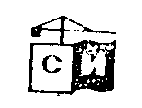 Москва Стройиздат 1986Рекомендовано к изданию решением секции техники, технологии и технического нормирования Научно-технического совета ПНИИИС Госстроя СССР.Пособие по составлению и оформлению документации инженерных изысканий для строительства. Ч. 2. Инженерно-геологические (гидрогеологические) изыскания (к СПиП II-9-78) / ПНИИИС. - М.: Стройиздат, 1986.Даны унифицированные формы технической документации инженерно-геологических и гидрогеологических работ с целью установления единообразия составления, оформления и обработки материалов изысканий всеми изыскательскими организациями. Приведены рекомендации по их составлению и оформлению и даны типовые формы первичной камеральной обработки материалов изысканий.Для инженерно-технических работников изыскательских и проектно изыскательских организаций.ПРЕДИСЛОВИЕНастоящее Пособие составлено к соответствующим разделам СНиП II-9-78.При проведении инженерно-геологических изысканий для строительства отсутствует единое методическое пособие по ведению, составлению и оформлению технической документации, что значительно снижает полноту и достоверность информации и затрудняет повторное использование материалов изысканий.Основной задачей при разработке Пособия была унификация форм полевой, лабораторной и первичной камеральной документации инженерно-геологических и гидрогеологических работ.Пособие составлено на основе анализа, систематизации и обобщения форм и рекомендации по их использованию, разработанных институтами Фундаментпроект Минмонтажспецстроя СССР, Гидропроект Минэнерго СССР, Гипроводхоз Минводхоза СССР, проектно-изыскательских и изыскательских организаций Госстроя СССР, Госстроя РСФСР и госстроев союзных республик, организаций Мингео и др., а также рекомендованных ГОСТами форм на основные виды полевых и лабораторных работ. Формы УГ-9, УГ-43, УГ-45, УГ-48, УГ-49, УГ-84 разработаны впервые.Унификация форм технической документации инженерно-геологических (гидрогеологических) изысканий послужит основой создания исходной базы для организации централизованных фондов и автоматизированной системы информации инженерно-геологической и гидрогеологической изученности и, кроме того, будет способствовать применению стандартного оборудования и приборов; соблюдению единой методики и технологической последовательности выполнения работ, а также единых правил ведения, составления и оформления документации.Пособие отражает современный научно-технический уровень производства инженерно-геологических и гидрогеологических работ.В разработке и составлении Пособия участвовали:ПНИИИС - канд. геол.-минерал. наук А.Я. Рубинштейн (разд. 1, 2, 3), инж. А.М. Соколова (предисловие, разд. 1, 2 - 4 приложения);п/о Стройизыскания Госстроя РСФСР - инженеры Н.И. Жерноклеева (разд. 2 - 4, альбом условных обозначений), Т.А. Кудинова (разд. 3), В.В. Лисицын, Н.П. (разд. 2).Общее редактирование выполнено П.И. Остапенко, А.М. Соколовой, Н.И. Жерноклеевой.1. ОБЩИЕ ПОЛОЖЕНИЯ1.1. Рекомендации по составлению и оформлению полевой, лабораторной и первичной камеральной документации основных видов инженерно-геологических и гидрогеологических работ следует использовать при изысканиях для строительства.Пособие можно применять также при геологических и гидрогеологических исследованиях, выполняемых организациями Мингео и других ведомств для целей, не связанных со строительством.1.2. Полевая техническая документация включает результаты измерений (наблюдений, обследований), выполняемых на местности или в пункте (точке), а также данные технологических процессов определенных видов инженерно-геологических и гидрогеологических работ непосредственно на объекте изысканий.1.3. Под первичной камеральной обработкой материалов изысканий подразумевается отображение хода технологического процесса (наблюдений, обследований) и (или) его результатов в виде таблиц, ведомостей, графиков, разрезов, первичных расчетов. Первичную камеральную обработку следует производить непосредственно в процессе полевых работ.Материалы первичной камеральной обработки служат основой для анализа и обобщения результатов изысканий по видам работ и по объекту в целом и входят в состав отчетной технической документации.1.4. Лабораторная техническая документация содержит результаты испытаний, определений и анализов образцов грунтов и проб воды, отобранных в процессе полевых работ для детального изучения свойств грунтов и воды в лабораторных условиях.1.5. Всем прилагаемым формам технической документации присвоены индексы УГ (унифицированная, геология) и номера, соответствующие данной системе унификации, которые следует проставлять в правом верхнем углу листа.1.6. Основой унифицированных форм документации на виды полевых и лабораторных работ, выполняемых в соответствии с ГОСТами, являются рекомендуемые формы, приведенные в этих ГОСТах.1.7. В ходе полевых работ необходимо систематически контролировать полноту и достоверность документации.Лица, контролирующие выполнение работ, обязаны делать записи в графе «Примечания» журнала о результатах проверки независимо от наличия или отсутствия замечаний, заверяя их своими подписями с указанием даты проверки.1.8. Полевая документация подлежит приемочному контролю, который осуществляет руководитель подразделения. Отметка о приемочном контроле делается на последней странице полевого журнала.2. ПОРЯДОК ВЕДЕНИЯ ПОЛЕВОЙ ТЕХНИЧЕСКОЙ ДОКУМЕНТАЦИИ2.1. Полевую документацию необходимо вести в соответствии с требованиями действующих стандартов и нормативных документов, регламентирующих выполнение соответствующих видов изыскательских работ, в журналах (бланках) единого образца по формам, приведенным и настоящем Пособии. Запрещается документировать на отдельных листах с последующим переписыванием в журнал.2.2. Размеры журналов и других форм полевой документации должны иметь формат 148  210, 297  210 или 148  105 мм и не содержать более 50 страниц. Все страницы должны быть пронумерованы.2.3. В одном журнале разрешается документировать несколько горных выработок, испытаний, опытов, расположенных в пределах одной площадки (створа) и выполняемых по одному договору в случае их небольших глубин или небольшой продолжительности наблюдений.Полевую документацию необходимо вести непосредственно в процессе работ на объекте. Записи и зарисовки следует выполнять простым карандашом или неразмывающимися химическими средствами.2.4. Записи следует производить в каждой графе (строке) соответствующего документа. Не разрешается оставлять графы незаполненными. Если какие-либо операции или наблюдения не проводятся, то в графах должны быть сделаны прочерки или указана причина отсутствия записей.Неправильная запись должна быть зачеркнута так, чтобы можно было прочитать зачеркнутое, а сверху должна быть сделана правильная запись. Подчищать записи резинкой запрещается.2.5. До начала производства работ необходимо оформить титульный лист полевого журнала.2.6. По окончании рабочей смены в конце страницы форм УГ-1, УГ-2, УГ-3 или в гр. «Примечания» полевая документация должна быть подписана лицами, ответственными за проведение данного вида работ (сменным мастером, техником-геологом, оператором и т.д.), а при двух- и более сменной работе - сдавшими и принявшими смену.2.7. Полностью оформленный и подписанный исполнителем журнал сдается инженеру, ответственному за выполнение работ на данном объекте, который проверяет достоверность, полноту и правильность ведения документации, делает заключение о результатах проведенной работы (испытания) и возможности использования их для дальнейшей обработки.Журнал с результатами проверки передается начальнику подразделения, осуществляющему приемочный контроль.Документация маршрутных наблюдений2.8. Основным документом при проведении инженерно-геологической съемки (рекогносцировки) является полевой дневник, заполняемый по форме УГ-1. В дневнике производятся описания обнажений, родников, колодцев, элементов рельефа и других точек наблюдения, делаются зарисовки, записываются опросные сведения, результаты различных измерений (замеры), а также периодически производимые обобщения и предварительные выводы.2.9. Все линии маршрутов и точки (пункты) наблюдений наносят на топооснову (карту, план, схему), которую вкладывают в карман переплета дневника.2.10. Первую страницу дневника следует использовать для оглавления и записи сведений о выполненных объемах работ.В конце дневника регистрируют результаты фотосъемки и последовательно записывают номер каждого снимка с указанием номера точки наблюдения, дату фотографирования, содержание снимка и его ориентировку.2.11. Сведения об основных наблюдениях необходимо записывать только на правой странице дневника. На левой странице, имеющей миллиметровую разграфку, делают зарисовку обнажения, записи элементов залегания слоев, дополнительные пометки, а при камеральной обработке материалов приводят и результаты некоторых исследований (палеонтологических определений, свойств грунтов и т.д.).2.12. На правой странице дневника следует оставлять поле шириной 30 - 40 мм для записей дат наблюдений; номенклатуры планшета и квадрата, в пределах которых находится точка наблюдения; номеров точек наблюдений; отобранных образцов (проб) грунта, (воды), фотографий, а также других вспомогательных сведений.2.13. Порядок описания маршрутов, обнажений, родников, колодцев и других точек наблюдений должен быть единым для объекта изысканий.После номера маршрута следует указывать основные пункты его прохождения и направление.Кроме того, в дневнике должен быть указан порядок описания обнажений: снизу вверх или сверху вниз. Порядковые номера точек наблюдений должны соответствовать их номерам на карте (схеме) фактического материала.Если в проведении маршрутных наблюдений принимают участие несколько исполнителей, то каждому из них выделяются свои номера точек наблюдений и маршрутов.2.14. Зарисовки допускается производить в специальном альбоме из миллиметровой бумаги.Данные о родниках, колодцах, гидрогеологических скважинах, объектах загрязнения (шламонакопителей, отстойников и пр.) в целях получения наиболее полной информации, особенно при гидрогеологических и гидрохимических исследованиях, рекомендуется фиксировать на специальных карточках форм УГ-46 - УГ-49, которые вклеивают в дневник или сшивают в отдельный альбом.В случае использования отдельных альбомов в дневнике следует указывать номера и местоположение точек наблюдений, помещенных в альбомах, приводить их схематические зарисовки и давать ссылки на страницы альбома.2.15. Точки наблюдения, элементы залегания слоев, водопроявления, элементы геоморфологии и физико-геологические явления при инженерно-геологической съемке (рекогносцировке) обозначают на картах и в дневниках в соответствии с условными обозначениями, приведенными в настоящем Пособии (прил. 2).Документация горных выработок2.16. Для ведения документации буровых скважин рекомендуется единая форма журнала УГ-2, состав граф которой отражает все способы бурения.Для шурфов, дудок, шахт, штолен, канав, расчисток, закопушек следует использовать журнал формы УГ-3.2.17. Документацию выполняют в процессе проходки горных выработок буровой мастер (проходчик) и геолог (гидрогеолог).Документирование процесса бурения и сопутствующих операций, а также фиксацию глубин проходки за рейс, процента выхода керна, особенностей проходки (провалы, прихваты снарядов, образование «пробок», обвалы стенок и пр.), учет поглощения промывочной жидкости, замеры уровней воды в начале и конце смены и по глубине в процессе бурения производит буровой мастер на левой странице журнала.Описание грунтов, внесение данных о наблюдениях за появлением и установлением уровня воды, классификацию грунтов по буримости, отметки об отборе проб и заполнение титульного листа производит геолог (гидрогеолог).2.18. Записи в журнале должны быть четкими и давать полное представление о технологии робот, ходе бурения скважины, геологическом разрезе, гидрогеологических условиях и опробовании Сведения об осложнениях в процессе проходки (провалы, прихваты бурового инструмента, образование «пробок», обвалы стенок скважин) приводятся в графе «Описание работ...» с обязательным указанием интервала глубин, где наблюдались осложнения.2.19. Описание грунтов при бурении скважин производится непосредственно после каждого подъема снаряда (рейса). Длина рейсов устанавливается техническим заданием, программой. Описание грунта должно быть совмещено с соответствующими этому рейсу данными о технологии бурения. Не допускается объединенное описание образцов, поднятых за несколько рейсов. Если внутри рейса выделяется несколько слоев, то ведется описание последовательно каждого слоя.Если грунт, поднятый за последующий рейс, по внешним признакам не отличается от грунта предыдущего рейса, то указывается его наименование со словами «такой же». Если грунт не поднят, в гр. «Описание грунтов» записывают «керн не поднят».2.20. При колонковом бурении грунты описывают по керну, уложенному в ящики последовательно по глубине скважины. Керн каждого рейса отделяют от последующего деревянной биркой или этикеткой, завернутой в восковку, с указанием на них интервала глубин рейса. Интервалы глубин поднятого керна надписывают также на продольных перегородках ящика, если позволяет их ширина.На каждом кусочке керна скальных грунтов указывается стрелкой направление его по глубине к забою, а также порядковый номер в данном интервале. Перед укладкой в ящик керн скальных грунтов промывают от шлама, а глинистых и слабых полускальных грунтов, пройденных всухую, очищают ножом. Если керн представлен в виде обломков, то их следует укладывать так, чтобы их объем давал достоверную информацию о проценте выхода керна.Если грунт истирается в процессе бурения и извлекается в виде шлама, то часть его укладывают в качестве образца.2.21. При ударно-канатном и ручном бурении грунты описывают по полному объему вынутого грунта (шлама) сразу же после его извлечения и укладки на доску (щит). После описания отбирают представительный образец грунта (шлама) и укладывают в ящик. Каждый образец снабжается этикеткой, завернутой в восковку, с указаниями интервала бурения и примерного содержания крупных включений. Интервалы глубин рейсов рекомендуется записывать также на перегородках ящика, под образцом.2.22. При вибрационном бурении после извлечения зонда из скважины зачищают прорезь виброзонда и производят визуальный осмотр грунта с целью определения глубины залегания и мощности отдельных слоев, прослоев, ослабленных зон и т.д. Грунт, извлеченный из зонда, описывают и отбирают образцы в ящики как при ударно-канатном бурении.2.23. При роторном бурении описывают грунты по шламу, образцы которого отбирают в ящик. Документирование образцов выполняют аналогично, как при ударно-канатном бурении.2.24. В буровых журналах необходимо фиксировать глубину появления подземных вод в каждом водоносном слое (горизонте). При этом для слабопроницаемых грунтов отмечается характер водопроявления (по трещинам, в прослоях или гнездах, на контактах и пр.).Глубину установившегося уровня необходимо фиксировать как для каждого водоносного слоя (горизонта) в отдельности, так и для всей водонасыщенной толщи в целом (после извлечения колонны обсадных труб). Установившийся уровень в слабофильтрующих грунтах рекомендуется замерять в течение 1 - 3 сут.При двух-трехсменном бурении скважин уровни воды замеряют и записывают в начале и конце каждой смены, а также при смене литологических разностей грунтов. При колонковом бурении уровни воды замеряют перед каждым спуском снаряда.2.25. Для горнопроходческих работ в журнале обязательно указывают метод проходки, способ крепления стенок выработки, выполняют зарисовку стенок выработки и описание грунтов, фиксируют способ и глубину отбора проб грунта и воды для лабораторных анализов.Стенки выработок или окна в крепи зарисовывают на миллиметровке в масштабе 1:25, 1:50 или 1:100 в зависимости от сложности геологического разреза. Если породы залегают горизонтально, а мощность и литологический состав по всем стенкам одинаковы, то зарисовку можно выполнять по одной стенке выработки. При сложном геологическом разрезе зарисовывают все стенки выработки в виде развертки. Стенки должны быть ориентированы по странам света.При документировании дудок, пройденных в устойчивых породах, дается развертка ее цилиндрической поверхности.При зарисовке необходимо пользоваться условными обозначениями, приведенными в прил. 2.2.26. В процессе проходки горной выработки в соответствующих графах журнала, также как и при бурении, фиксируют глубины появления и установления уровня воды, отмечают характер поступления воды в выработку (капельное, в виде сосредоточенных струй или сплошного высачивания и т.п.), ведут учет объема откачиваемой воды с регистрацией расхода ее в соответствующей графе журнала.2.27. Описание разреза следует проводить периодически по мере продвижения забоя. Величина описываемого участка не должна превышать 2 м по глубине (длине) выработки.Нумерацию слоев, выделенных при описании, а также места отбора проб грунта показывают на зарисовке.2.28. По окончании проходки скважин и горных выработок отмечают уровень воды на конец проходки, фиксируют результат контрольного замера глубины выработки, приводят сведения о ликвидационном тампонаже. Все записи заверяют подписью геолога (гидрогеолога) и бурового мастера (проходчика).По скважинам, предназначенным для проведения опытно-фильтрационных работ и наблюдений за режимом подземных вод (или другим наблюдениям), в гр. «Описание работ...» приводятся дополнительные сведения об их конструкции и фильтре.Документация полевых исследований грунтов2.29. Документирование полевых исследований грунтов следует выполнять в журналах форм УГ-4 - УГ-9.2.30. При динамическом и статическом зондировании в формы УГ-4, УГ-5 перед началом испытания записывают номер точки испытания, местоположение (номер поперечника, пикета, название сооружения и пр.) и элемент рельефа, расстояние до ближайшей выработки и ее номер; по окончании испытания - конечную глубину зондирования, а после привязки точки - абсолютную отметку поверхности земли.В процессе динамического зондирования в журнале регистрируют отсчеты по измерительной рейке общей глубины погружения конического наконечника, число ударов в залоге и глубину погружения конического наконечника за залог.При статическом зондировании снимают показания измерительных приборов о сопротивлении грунта под наконечником и на боковой поверхности зонда.В гр. «Примечания» в ходе испытания необходимо отмечать вынужденные остановки с указанием их причин и продолжительности, величину усилий по вращению штанг, а после завершения испытания наличие деформаций штанг и конуса.2.31. Перед началом испытаний грунтов статическими нагрузками в форме УГ-6 делают описание испытываемого грунта.В процессе испытания в соответствующих графах журнала записывают задаваемые ступени давления на грунт и данные показаний прогибомеров, фиксирующих осадку грунта при заданных нагрузках до ее условной стабилизации.При замачивании грунтов выполняются наблюдения за расходом воды. В гр. «Примечания» необходимо фиксировать особенности испытания, вынужденные остановки в ходе опыта, сведения о погодных условиях (атмосферные осадки, ветры и т.д.), наличии динамических сотрясений (работающих механизмов и транспорта, взрывов и т.д.), об отборе проб грунта. Здесь же делаются отметки наблюдателей (сдающего и принимающего смену) и отметки об операционном контроле.Одновременно с ведением записей в процессе испытания на последних страницах журнала необходимо строить графики зависимости осадки от удельного давления и времени. По графикам следует контролировать ход испытания и устанавливать критическое давление, характеризующее предельную несущую способность грунта.2.32. Испытания грунтов прессиометрами всех типов документируют в журналах формы УГ-7. В процессе испытания при каждой заданной ступени давления снимают показания измерительных приборов до условной стабилизации деформации. В гр. «Примечания» указывают особенности проведения испытания, приводят сведения об отборе проб, делают отметки об операционном контроле, ставятся подписи сдающего и принимающего смену наблюдателей.По окончании испытаний на предпоследней странице журнала строят график зависимости приращение радиуса прессиометра (осадки штампа для лопастных прессиометров) от давления.2.33. Полевые испытания на срез методом кольцевого и поступательного среза и среза целиков следует документировать в журнале формы УГ-8, методом вращательного среза - в журнале формы УГ-9.На четных страницах журнала формы УГ-8 приводятся сведения о результатах предварительного уплотнения грунта; на нечетных - результаты сопротивления грунтов срезу. В процессе испытаний по достижении уплотнения грунта при заданных давлениях фиксируют показания устройств для измерения срезающего давления (крутящего момента) и показания приборов для измерения деформации среза. В процессе испытания в гр. «Примечания» отмечаются особенности испытания (метод среза), даются сведения о замачивании, делаются отметки наблюдателей сдающего и принимающего смену, а также отметки об операционном контроле. По окончании среза при каждой ступени вертикальной нагрузки в гр. «Примечания» описывают поверхность среза, делают отметки об отборе проб грунта.В процессе испытаний на срез целиков на предпоследней странице журнала строят график зависимости сопротивления среза от деформации грунта, а по окончании опыта - график зависимости сопротивления срезу от нормального давления для определения угла внутреннего трения и сцепления.2.34. При испытании грунтов методом вращательного среза в журнале формы УГ-9 записывают отсчеты показателей измерительных устройств для определения крутящего момента.Документация инженерно-геологического опробования2.35. Пробы грунта для лабораторных анализов снабжают этикеткой формы УГ-10.При отборе монолитов на них должна быть указана ориентация: на верхнюю, ранее помеченную прорезью, грань монолита кладется этикетка, завернутая в покрытую парафином восковку (кальку).К боковой поверхности монолита парафиновой смесью прикрепляют второй экземпляр этикетки так, чтобы обозначенный верх монолита по отношению к надписи на этикетке был вверху. К образцам скальных грунтов этикетки приклеивают клейкой лентой (привязывают) или оформляют на лейкопластыре. Отбор, упаковка, хранение и транспортировка образцов должны осуществляться в соответствии с ГОСТ 12071-84.Пробу грунта нарушенной структуры отбирают в мешочек из плотной ткани или пленки, внутрь которого помещают этикетку, завернутую в кальку, покрытую слоем парафина; другую наклеивают (привязывают) к мешочку.Пробы грунта, отбираемые в жесткую тару, снабжают этикеткой завернутую в кальку, которую помещают на верхнюю грань монолита между слоем парафина и крышкой. Вторую этикетку прикрепляют на боковую поверхность тары.Пробы грунта, отобранные в бюксы, также снабжаются этикеткой, завернутой в кальку, покрытую слоем парафина.2.36. Пробы воды для лабораторных анализов снабжают этикеткой формы УГ-11. Сведения о пробах грунта и воды, направляемых для лабораторных анализов, вносят в соответствующие ведомости формы УГ-12 и УГ-13. Виды анализов, которые должны быть выполнены по каждой пробе, отмечают в соответствующих графах ведомостей. В гр. «Примечания» формы УГ-12 приводятся сведения о назначении грунтов (основание сооружения, тело плотины, материал для бетона и пр.) и схемах (методах) выполнения испытаний.Ведомости составляют в трех экземплярах, один из которых остается в полевом подразделении, второй поступает в лабораторию вместе с образцами грунтов и воды, а третий - к ведущему специалисту по данному объекту изысканий.Документация геофизических работ2.37. Формы полевой документации УГ-14 - УГ-35 предназначены для основных методов геофизических исследований, которые в настоящее время применяют в инженерных изысканиях для строительства.2.38. При документировании электроразведочных работ (вертикальное электрическое зондирование ВЭЗ, электропрофилирование в различных модификациях ЭП, метод естественного поля ЕП, метод заряда МЗ, метод вызванной поляризации ВП) в полевых журналах (формы УГ-14 - УГ-19) необходимо указывать погодные условия, в гр. «Примечания» следует фиксировать условия заземления электродов, наличие или отсутствие электрических помех и утечек, а также кратко характеризовать все «отскоки» на кривой ВЭЗ, кривой ВЭЗ - ВП, графике ЭП. Кривые ВЭЗ, графики ЭП, ЕП, изолинии потенциала (градиента потенциала) строят в процессе измерений: кривых - на билогарифмическом бланке журнала, графиков и изолиний - на миллиметровке, прилагаемой к журналу.2.39. При проведении сейсморазведочных работ оператор-сейсморазведчик должен ежедневно заполнять форму УГ-20, в которой следует указывать порядковые номера регистрируемых сейсмограмм, местоположение точек сейсмозондирования, пикетов расстановки сейсмоприемников, пикетов удара, рабочую фильтрацию, усиление группы каналов. Качество полученных сейсмограмм в сменном рапорте оценивает лицо, принимающее работу (начальник партии, отряда, старший геофизик).2.40. Сейсморазведочные работы с одноканальной аппаратурой следует документировать в полевом журнале УГ-21, который заполняют в процессе измерений на точке.2.41. На лицевой стороне сейсмограммы ставят штамп-оттиск (форма УГ-22).При магнитной регистрации сейсмограмм, воспроизведенных с одной магнитной ленты (при различных режимах воспроизведения) им присваивают один и тот же номер с добавлением буквенных индексов.Аппаратурные сейсмограммы (осциллограммы) надписывают соответственно их назначению с указанием параметров записи и результатов их обработки.2.42. При проведении каротажных работ с точечной регистрацией полевые журналы заполняют непосредственно на скважине в процессе измерений. В журнале указывают номер исследуемой скважины, погодные условия, интервалы записи по глубине и т.д.При проведении каротажных работ с автоматической регистрацией запись данных ведется на каротажной диаграмме. На лицевой стороне каротажной диаграммы помещают паспорт (штамп) (формы УГ-23 - УГ-26).2.43. В журнале акустического каротажа в гр. «Примечания» производят запись времени пробега волн между излучателем и приемником (форма УГ-29).2.44. Для гравиметрических и магнитометрических работ в гр. «Примечания» отмечают перерывы в измерениях, причины резкого сползания «нуль - пункта», особые условия на точках измерения при значительных изменениях отсчетов и т.д. (формы УГ-31 - УГ-33).2.45. Для коррозионных работ (измерение удельного электрического сопротивления, измерение разности потенциалов, автоматическая регистрация потенциалов и т.д.) составляют протоколы соответствующих способов измерений, в которых указывают вид сооружения, номер и адрес пункта измерений, погодные условия и т.д. (формы УГ-34 - УГ-35).Документация опытно-фильтрационных работ2.46. В настоящее время широко применяют следующие методы опытно-фильтрационных испытаний:для зоны водонасыщения - откачки воды из скважин, нагнетания и наливы воды в скважины, геофизические методы (расходометрия и резистивиметрия);для зоны аэрации - наливы воды и шурфы, и скважины нагревания воды и воздуха в скважины.Данные этих испытаний фиксируют в журналах формы УГ-36 - УГ-43.2.47. Перед началом испытания выдается задание на его проведение (вторая страница журналов), заполняется титульный лист журнала, приводятся схема расположения скважины (куста) или шурфа и схематический геолого-технический разрез скважины (шурфа) (третья страница журналов), заносятся сведения о применяемом оборудовании и измерительных приборах, о нулевых точках (четвертая страница журналов).При составлении схематического разреза в гр. «Краткое литологическое описание» рекомендуется ограничивать это описание названием грунта и признаками, характеризующими его фильтрационные свойства (зернистость, слоистость, трещиноватость, включения, заполнитель).В гр. «Разрез» следует показать уровень воды в скважине, замеренный перед испытанием (откачкой, нагнетанием), а при наливах в шурфы и нагнетаниях воздуха в сухие грунты - положение уровня подземных вод, установленное другими выработками вблизи места проведения испытания.Конструкция скважины (шурфа) приводится на момент проведения испытания.Кроме этих сведений, приводятся технические данные о скважинах, фильтрах, тампонах (формы УГ-36, УГ-37, 39, 40) и др. До начала испытания рекомендуется подготовить лист обработки результатов, вычертив схему расположения выработки, ее разрез и конструкцию, разрезы по лучам (формы УГ-93 - УГ-97).2.48. Задание на проведение испытания составляют на основе программы (проекта) изысканий. Оно содержит цель испытания, интервал опробования, режим проведения, количество ступеней напора или понижения воды, продолжительность на каждой ступени, величины расхода или напора (понижения) воды, необходимость прокачки (промывки) скважины и ее длительность, порядок перехода со ступени на ступень, частоту и последовательность замеров и наблюдений, место отвода воды или источник водоснабжения (при нагнетаниях, наливах), время отбора проб воды, наблюдения за восстановлением уровня после проведения испытания, а также после прокачки (промывки) скважины.2.49. В процессе испытаний для контроля правильности его проведения и интерпретации результатов в соответствии с требованиями ГОСТ 23278-78 строят соответствующие графики на предварительно подготовленных листах обработки испытаний (формы УГ-93 - УГ-95) или на миллиметровой бумаге, вклеенной в журнал.2.50. Сведения об отборе проб воды и грунта при проведении откачек воды и наливов в шурфы фиксируют в таблицах «Сведения об отборе проб» (страница в конце журнала форм УГ-36 - УГ-38).По окончании испытаний в конце журнала заполняют «Таблицу результатов испытаний».2.51. Откачки документируют в формах УГ-36, УГ-37 в следующем порядке.Перед началом испытания замеряют уровни воды в центральной и наблюдательных скважинах и отмечают уровень воды в близлежащем водоеме. Полученные данные записывают для опытной скважины - над таблицей наблюдений, остальных скважин и водоема - в соответствующих графах таблицы.Затем последовательно документируют прокачку и восстановление уровня после прокачки, откачку и восстановление уровня после откачки. При этом строчкой указывают наименование наблюдений (прокачка, откачка, наблюдения за восстановлением уровня), номер ступени (понижения).В процессе испытания сначала замеряют дебит скважины, затем уровни последовательно в центральной, наблюдательных скважинах и в водоеме от заранее выбранных и занивелированных точек (нулевых). Последовательность замеров необходимо соблюдать на протяжении всего опыта.В ходе откачки (прокачки) в гр. «Примечания» отмечают изменения погоды, цвет и мутность откачиваемой воды, фиксируют время остановки и пуска насоса, причину остановки.Время замера записывают с точностью до 1 мин, время наполнения сосуда (промежуток времени между отсчетами по рейке или водомеру) с точностью до 0,1 с, замеры уровня записывают с точностью до 1 см.Прием-передача дежурства оформляется подписями принимающего и сдающего дежурство. При этом принимающий дежурство совместно со сдающим делает контрольный замер дебита и уровней воды, результаты которого записывает в журнал.По окончании всех наблюдений замеряют глубину опытной скважины. Всего в журнале для одиночных откачек рекомендуется не более 12 - 14 страниц, кустовых откачек - 18 - 20 страниц из расчета использования журнала на одну откачку.2.52. Документация налива воды в шурфы ведется в журнале формы УГ-38. Перед началом налива описывают грунт и поверхность дна шурфа, указывая наличие макропор, корней растений, ходов землероев, включений и пр., вписывают сведения о зоне аэрации, положении уровня грунтовых вод (третья страница журнала).В ходе наблюдений в процессе налива уровни воды в кольце фиксируют через 10 - 15 мин в зависимости от поглощающей способности грунта, а расхода - в течение 1-го ч через 10 мин, 2-го ч - 15 - 20 мин, затем через 30 мин и последние 2 - 3 ч - через 60 мин. Величина колебания уровня воды в кольце не должна превышать 2 мм для малопроницаемых грунтов.Погрешность измерения уровня при его свободном падении (неустановившийся режим) должна быть не более 3 - 5 мм.Запись времени ведется по часам с точностью до 1 мин. Точность отсчета по прибору (рейке) составляет 0,2 - 0,5 см в зависимости от поглощающей способности грунта.Глубина отбора проб грунта для лабораторных исследований перед началом налива и по окончании отмечается условным знаком на разрезе шурфа (на 3-й странице журнала) и выписывается в таблицу результатов испытания.Данные определения глубины промачивания после окончания испытания заносятся в таблицу результатов испытания в конце журнала.В журнале рекомендуется 10 - 14 стр. из расчета документации испытаний по одному шурфу (одно - три испытания).2.53. Нагнетания (наливы) воды в скважины документируют в журнале формы УГ-39.Перед началом испытания замеряют и записывают глубину скважины, уровни воды в ней и над тампоном (а при наличии двух или более колонн обсадных труб и уровень воды за первой колонной труб), превышение шейки манометра и внутренней колонны труб над нулевой точкой.Затем последовательно записывают все измерения при пробном нагнетании, в процессе испытания и наблюдения за восстановлением уровня воды после испытания. Перед каждым из перечисленных наблюдений необходимо строчкой указывать его наименование, а для нагнетания - номер ступени и величину напора.Рекомендуется следующий порядок замеров: записывают показания манометра (или замеряют и записывают динамический уровень при наливе), затем берется отсчет расхода воды по прибору (рейке), а потом замеряют уровень воды над тампоном и за трубой. В случае наблюдений за уровнями в наблюдательных или близрасположенных скважинах динамические уровни в них замеряют в последнюю очередь.Время замера записывается с точностью до 1 мин, точность замера уровня - 1 см.Точность фиксации напора и расхода составляет 5 % фактических. В журнале обязательно отмечают все неполадки и перерывы при испытании, указывают время и причины этих неполадок.Прием-передача дежурства оформляется подписями принимающего и сдающего дежурства. При этом принимающий дежурство должен совместно со сдающим произвести замеры уровней и расхода при соответствующем показании манометра.По окончании испытания после наблюдений за восстановлением уровня фиксируется глубина скважины.В журнале рекомендуется не более 20 - 24 стр. из расчета документирования всех испытаний по одной скважине.2.54. Данные расходометрии скважин фиксируют в журналах формы УГ-40. Перед проведением испытания указывают, при каком гидродинамическом режиме скважины ведутся наблюдения (без возмущения, при откачке, наливе, фонтанирующая скважина) и положение статического или динамического уровня. При наблюдениях в возмущенных скважинах также указывают номер ступени и величину понижения (повышения) уровня. Сведения о поверке приборов записываются на 4-й стр. журнала.Документация хода откачки или налива ведется в соответствующих журналах.В ходе испытания в гр. «Примечания» отмечаются моменты резкого изменения дебита скважины, фактическая чувствительность расходомера и пр.2.55. Для документирования нагнетания воздуха в скважины предназначены журналы формы УГ-41, УГ-42. Перед каждым этапом испытания строчкой указывают его наименование: предварительная продувка, нагнетание, наблюдение за снижением давления (восстановление); а при нагнетании - номер ступени и величину напора.При проведении испытания необходимо строго соблюдать последовательность замеров расхода, давления, температуры нагнетаемого воздуха, а при кустовой схеме испытания также последовательность замеров по пьезометрам.В ходе нагнетания в гр. «Примечания» отмечают изменения погодных условий, влияющих на ход испытания (осадки, температуры воздуха и т.д.), а также фиксируют все неполадки в работе аппаратуры.Документация гидрогеологических наблюдений2.56. Документация стационарных гидрогеологических наблюдений, гидрогеологических обследований водозаборов, отдельных скважин и родников, а также объектов водоотведения ведется в формах УГ-44 - УГ-49.2.57. Наблюдения за режимом подземных вод фиксируют в двух журналах: черновом и чистовом (формы УГ-44, УГ-45).Черновой журнал предназначен для наблюдателя, обслуживающего режимную сеть (форма УГ-44).Перед началом наблюдений на обратной стороне обложки журнала записывается задание для наблюдателя и прикладывается схема расположения наблюдательных пунктов.В задании должны быть указаны сроки замеров, отбора проб воды, периодичность промера глубин скважин и их чистки; указывается необходимость фиксации технического состояния устьевой части наблюдательных пунктов и замерных точек, приводится краткая методика замеров и отбора проб.В таблице, на 4-й стр. журнала приводится характеристика наблюдательных пунктов, сюда также вносят сведения об изменениях по оборудованию наблюдательных пунктов с указанием даты. Для удобства ведения полевых записей предварительно выписывают колонкой номера наблюдательных пунктов и абсолютные отметки замерных (нулевых) точек, а затем последовательно по датам ведутся записи наблюдений.В процессе режимных наблюдений фиксируют техническое состояние замерной точки и наблюдательного пункта в целом в графах «Превышение замерной точки», «Глубина выработки», «Примечания».Результаты контрольных наблюдений, проводимых инженером участка не менее двух раз в год (на следующий день после очередных замеров), записывают в этом же журнале. Сверху над датой наблюдений пишется «контроль», а внизу после замеров указывают должность, фамилию проверявшего, ставятся подпись и дата.2.58. Чистовой журнал (форма УГ-45) предназначен для последующей камеральной обработки режимных наблюдений и находится в конторе полевого подразделения.В начало журнала вклеивают схему расположения наблюдательных пунктов (как правило, выкопировка из существующего топоплана) и в таблице «Сведения о наблюдательных пунктах» дается характеристика наблюдательных пунктов, замерных точек, конструкций фильтров. Сюда же вносят данные об изменениях замерных точек и переоборудовании пунктов.Результаты наблюдений выписывают из чернового журнала. Для этого на каждый наблюдательный пункт отводятся страницы, число которых зависит от общей продолжительности и частоты наблюдений.На первой отведенной для наблюдательного пункта странице сначала приводят сведения о пункте, его замерной точке, абсолютных отметках. Результаты наблюдений записывают в виде таблицы по датам.В период режимных наблюдений составляют графики колебания уровней на миллиметровке по форме УГ-98. Для своевременного контроля результаты очередных наблюдений наносят на график не позднее чем через 1 - 3 дня после их проведения.В конце журнала приводится таблица с данными об отобранных пробах воды. Журнал должен иметь жесткую обложку.2.59. Данные обследования водозаборов, скважин, родников и объектов водоотведения фиксируют на отдельных бланках-карточках (формы УГ-46 - УГ-49), в которых указывают местонахождение объекта обследования, его тип, конструкцию, дебит или количество сбросов, химический состав воды или сбросов и прочие сведения.В необходимых случаях к карточке прилагаются схема расположения объекта и дополнительные сведения.При большом количестве объектов обследования составляется альбом карточек. Эти карточки рекомендуется использовать также при гидрогеологических съемках и рекогносцировках.3. ПОРЯДОК ВЕДЕНИЯ ДОКУМЕНТАЦИИ ЛАБОРАТОРНЫХ ИССЛЕДОВАНИЙДокументация исследований грунтов3.1. Результаты исследований грунтов в лабораторных условиях записывают в следующие формы:рабочие журналы, заполняемые в ходе испытаний (формы УГ-51 - УГ-67);сводные таблицы и паспорта, заполняемые по окончательным результатам исследований (формы УГ-68 - УГ-75).3.2. До начала исследования грунтов в лаборатории проверяются физическое состояние и сохранность полученных проб, соответствие этикеток записям в ведомости. Обнаруженные дефекты отмечаются в ведомости и рабочих журналах. Монолиты, имеющие повреждения гидроизоляционного слоя и дефекты упаковки или хранения, расценивают как образцы грунта нарушенного сложения.3.3. Рабочие журналы с записью физических и физико-химических свойств грунтов брошюруют в тетради, на обложке указывают названия организации и лаборатории, фамилии руководителя лаборатории и исполнителей.Рабочие журналы, в которых фиксируют механические свойства, рекомендуется использовать отдельными развернутыми листами для каждого определения.3.4. Окончательные результаты исследований прочностных, деформационных и просадочных свойств оформляют в виде паспортов (формы УГ-68 - УГ-70), в которых указывают условия проведения испытания, марки приборов, номера выработок и проб, глубину отбора проб, гранулометрический состав и физические свойства грунта, вычерчивают график испытаний.3.5. Результаты определения свойств набухания, размокаемости, коррозионной активности и засоленности грунтов оформляются в виде таблиц (формы УГ-71 - УГ-76).3.6. Конечные результаты лабораторных исследований, выполненных в соответствии с заданием, выписывают в сводные таблицы (формы УГ-81, УГ-82).Документация исследований воды3.7. Данные лабораторных исследований воды фиксируют в рабочих журналах (форма УГ-67), сброшюрованных в тетради.Результаты анализов оформляются по отдельным пробам в виде паспортов (формы УГ-77 - УГ-80), по объекту (участку, водоносному горизонту) в виде таблицы результатов (формы УГ-83, УГ-84).4. ПОРЯДОК ОФОРМЛЕНИЯ МАТЕРИАЛОВ ПЕРВИЧНОЙ КАМЕРАЛЬНОЙ ОБРАБОТКИ4.1. Первичная камеральная обработка выполняется в соответствии с существующими методическими указаниями и руководствами на данный вид работ и в соответствии с требованиями государственных стандартов по оформлению текстовых материалов, таблиц и чертежей.4.2. Форматы листов чертежей и таблиц должны соответствовать требованиям ГОСТ 2.301-68 и определяться размерами их внешней рамки. Необходимо, чтобы размеры листов обеспечивали удобство пользования и брошюровку листов в техническом отчете, т.е. должны быть кратными машинописному листу формата 11 и, как правило, не выходить за пределы форматов 11 - 17 и 22 - 25* (см. таблицу).* Обозначения форматов составляются из двух цифр: первая указывает кратность одной стороны формата к 297 мм, вторая - другой стороны формата к 210 мм.Таблица4.3. Результаты бурения и проходки шурфов, дудок, а также описания обнажений, канав, расчисток оформляются в виде геолого-литологических разрезов выработок (колонок) или к документации прикладывается их полевое описание.4.4. Геолого-литологические разрезы горных выработок (колонки) составляют по форме УГ-88. Вертикальный масштаб следует принимать равным 1:50 - 1:200. На колонках указывают возраст пород, абсолютные отметки устья и подошвы слоев, мощность и глубину залегания слоев, приводят послойное описание грунтов и условными знаками показывают разрез (развертку) выработки, приводят сведения о подземных водах (глубины появившегося и установившегося уровней, даты замеров).В середине разреза показывают ствол горной выработки двумя параллельными линиями и конструкцию при проходке, минимальная ширина ствола скважины должна быть 3 мм. Если вычерчивают развертку, то ствол выработки не показывают, ширина же этой графы увеличивается. На разрезе (развертке) условными знаками обозначают места отбора проб и проведения полевых испытаний. При динамическом или статистическом зондировании грунтов, выполненными рядом с выработками, а также при выполнении расходометрии и каротажа скважины справа от разреза приводят графики испытаний.В случаях, когда взамен геолого-литологических колонок составляются описания горных выработок, для скважин, у которых выполнялось зондирование, составление геолого-литологических колонок, совмещенных с результатами зондирования, является обязательным. Рекомендуется на одном листе располагать несколько колонок скважин (шурфов, дудок и пр.), при этом размеры листа не должны превышать 15-й или 25-й номера форматов.4.5. Результаты динамического и статического зондирования оформляются в виде графиков. В случае, когда зондирование производится вблизи горных выработок, графики вычерчиваются совместно с разрезами (см. п. 4.4). Графики зондирования в точках, удаленных от горных выработок, оформляются на отдельных листах, при этом на одном листе рекомендуется располагать несколько графиков. Размер листа не должен превышать форматов, приведенных в табл. 1.4.6. Результаты полевых испытаний грунтов статическими нагрузками, прессиометром и на срез, а также результаты опытно-фильтрационных работ оформляются на листах обработки испытаний (формы УГ-89 - УГ-97).На одном листе могут приводиться результаты нескольких (одинаковых) испытаний, выполненных в одной выработке. В этом случае график испытаний рекомендуется строить в пределах одной системы координат, обозначая результаты испытаний различными линиями.4.7. На листах обработки испытаний приводятся геолого-литологические разрезы выработок, их конструкции в момент испытания, графики испытаний, таблицы результатов испытаний и физико-механических свойств грунтов по результатам лабораторных исследований и полевых испытаний. На листах обработки опытно-фильтрационных испытаний допускается помещать также таблицы и графики химических анализов воды. В случае большого числа наблюдательных скважин графики колебания уровней в них рекомендуется выполнять на отдельном листе.4.8. Геолого-литологический разрез (колонка) выработки, помещаемый в левой части листа, составляется по форме УГ-88.На листах обработки опытно-фильтрационных испытаний конструкции выработок размещаются в отдельной графе (формы УГ-95 - УГ-97). Графики испытаний составляются в соответствии с требованиями государственных стандартов на указанные виды работ.Масштабы графиков опытно-фильтрационных работ не должны приводить к неверному зрительному восприятию хода испытаний.4.9. Наблюдения за режимом подземных вод оформляются в виде таблицы (форма УГ-87) и графиков (форма УГ-98).Графики наблюдений за режимом подземных вод должны составляться совместно с графиками уровней (температур) поверхностных водотоков и графиками колебания осадков.В таблицах и графиках результаты наблюдений группируются по объектам (участкам), водоносному горизонту (слою) раздельно.Лист обработки режимных наблюдений допускается видоизменять и дополнять в зависимости от задач режимных наблюдений и гидрогеологических условий.4.10. Инженерно-геологические разрезы составляются по прилагаемому образцу (форма УГ-99).При составлении гидрогеологических и гидрохимических разрезов соблюдаются те же правила, что и при составлении инженерно-геологических, которые приводятся ниже.4.11. Разрезы составляются слева - направо, с юга на север; разрезы через долины рек составляются так, чтобы левый берег реки был на разрезе слева, правый - справа. Разрезы, секущие скальные грунты, должны иметь ориентировку по странам света или азимут приложения профиля.4.12. На разрезах должны быть показаны: горные выработки, их номера, отметки устья, места изъятия проб грунта и воды и проведения полевых испытаний грунтов, литологический (петрографический) состав и состояние грунтов, геологические границы и границы инженерно-геологических элементов и номера элементов, графики статического и динамического зондирования, результаты геофизических исследований и фильтрационного опробования грунтов (пластов).На разрезы следует наносить подземные контуры сооружений, НПУ водохранилища, контуры цементационных завес и пр.4.13. Разрезы с левой стороны ограничиваются шкалой вертикального масштаба, за величину основания которого принимается 10 мм. Допускается ограничивать разрез шкалами с двух сторон. Основание вертикальной шкалы опирается на горизонтальные графы, в которых указываются номера выработок (точек наблюдений), абс. отметки поверхности земли (устья) и расстояния между ними. Содержание горизонтальной таблицы профилей по линиям трасс линейных сооружений приведено в книге «Инженерно-геодезические изыскания».Вертикальный масштаб разрезов должен отличаться от горизонтального не более чем в 10 раз при горизонтальном залегании и не более чем в 5 раз - при наклонном залегании слоев.Горизонтальный масштаб должен соответствовать масштабу инженерно-геологической карты или топографическому плану. Допускается применять смежные масштабы.4.14. Горные выработки показываются двумя параллельными линиями, проводимыми друг от друга на расстоянии 2 мм (скважины) и 3 мм (шурфы, дудки); сплошными линиями, если они находятся на линии разреза, и штриховыми, если они снесены на разрез. У нижних концов линии слева показывается отметка забоя выработки, справа глубина.Между линиями, обозначающими горные выработки, соответствующими условными знаками следует показывать консистенцию глинистых, степень влажности песчаных грунтов и водоносность.Скважины динамического и статического зондирования показываются на разрезе одной линией; если они выполнены у горной выработки, дополнительная линия, обозначающая скважину зондирования, не показывается.4.15. Места отбора образцов грунта и проб воды из горных выработок изображаются на соответствующих глубинах справа от обозначения горной выработки, места проведения полевых испытаний грунтов - слева.Показатели зондирования, а также расходограмма (и другие графики каротажа скважин) наносятся справа от скважины линией толщиной 0,3 мм.4.16. По каждой выработке, вскрывшей воду, слева от нее должна быть показана абс. отметка установившегося уровня подземных вод и дата замера, для напорных вод указывается также глубина появления.Отметки уровней поверхностных вод на разрезах, пересекающих водотоки и водоемы, указываются с датой их замера.Если это требуется техническим заданием, на разрезы наносят горизонт высоких вод с заданной обеспеченностью.4.17. Литологические границы и границы предварительно выделенных инженерно-геологических элементов (в том числе гидрогеологические и гидрохимические) наносятся линиями толщиной 0,3 мм, стратиграфические границы - линиями толщиной 0,5 мм (сплошными или штриховыми в зависимости от их обоснованности).Примечание. Границы инженерно-геологических элементов (а также гидрогеологические и гидрохимические) подлежат уточнению при окончательной камеральной обработке результатов изысканий в процессе составления отчетных материалов.Положение уровня подземных вод показывается штрих-пунктирной линией толщиной 0,5 мм. На пересечении границ с каждой выработкой слева от выработки проставляется отметка подошвы слоя, справа - глубина от устья выработки.4.18. Литологический (петрографический) состав грунтов показывается штриховыми знаками (крапом).Густота штриховки (крапа) зависит от размера чертежа, площади распространения грунтов на чертеже, состава грунтов.На фоне обозначения литологического состава редкими наложенными знаками дополнительно наносятся наиболее характерные особенности грунтов (гумусированность, засоленность и т.д.).Границы распространения грунтов со специфическими свойствами допускается показывать специальными условными знаками.4.19. Возраст и генезис грунтов следует обозначать в соответствии с принятой стратиграфической схемой.Номера инженерно-геологических элементов и стратиграфические индексы на разрезах заключаются в рамки.4.20. Условные обозначения к разрезам должны помещаться на первом листе разрезов или на отдельном листе. На остальных листах делается ссылка на лист с условными обозначениями.Таблица показателей физико-механических свойств грунтов располагается на первом листе разрезов или на отдельном листе. Заполняется она, как правило, при окончательной камеральной обработке.4.21. По трассам линейных сооружений геолого-литологические сведения, как правило, наносятся, отступая от линии профиля вниз на 30 мм (кроме разрезов по трассам ЛЭП, каналов и др.).Геолого-литологические сведения наносятся на профилях или в виде сплошной штриховки - крапа (например, по трассам подземных коммуникаций, каналам), или в виде отдельных колонок, или выделенные слои грунтов не штрихуются, а надписываются их названия (например, по трассам ЛЭП, автодорог).Вертикальный масштаб геолого-литологических разрезов принимается 1:100 и 1:200 (для литологически несложных разрезов) независимо от масштаба построения профилей. При построении геолого-литологических разрезов соблюдаются порядок и правила, изложенные в пп. 4.14 - 4.19.По участкам переходов геолого-литологические разрезы составляются по форме УГ-99 в масштабе составления профиля.Более подробные сведения об оформлении материалов изысканий по линейным сооружениям и макеты форм приведены в книге «Инженерно-геодезические изыскания».4.22. При составлении чертежей применяются единые условные обозначения (см. прил. 2).В условные обозначения грунтов и прочие условные знаки допускается вносить дополнения с учетом региональных особенностей района изысканий.ПРИЛОЖЕНИЕ 1ОБРАЗЕЦ ПОСЛЕДНЕЙ СТРАНИЦЫ ПОЛЕВЫХ ЖУРНАЛОВПРИЛОЖЕНИЕ 2АЛЬБОМ УСЛОВНЫХ ОБОЗНАЧЕНИЙ1. ГРУППА ОСАДОЧНЫХ ГОРНЫХ ПОРОД (ГРУНТОВ)ОСНОВНЫЕ ЛИТОЛОГИЧЕСКИЕ ТИПЫ (ПОДГРУППЫ)11 На инженерно-геологических картах для разделения первых от поверхности нелитифицированных отложений по мощности следует использовать условные обозначения Мингео, приведенные в Методическом руководстве по инженерно-геологической съемке масштаба 1:200000, Альбом типовых условных обозначений и макетов инженерно-геологических карт.НАИБОЛЕЕ ХАРАКТЕРНЫЕ ЛИТОЛОГИЧЕСКИЕ ОСОБЕННОСТИ ПОРОД (ГРУНТОВ)ИЗОБРАЖАЮТСЯ РЕДКИМИ ЗНАКАМИ НА ФОНЕ УСЛОВНЫХ ОБОЗНАЧЕНИЙ ОСНОВНЫХ ЛИТОЛОГИЧЕСКИХ ТИПОВ ОСАДОЧНЫХ ПОРОД.ПРИМЕРЫ ОБОЗНАЧЕНИЙ ЛИТОЛОГИЧЕСКИХ РАЗНОСТЕЙ ОСАДОЧНЫХ ПОРОД (ГРУНТОВ)2. ГРУППА МАГМАТИЧЕСКИХ ГОРНЫХ ПОРОД (ГРУНТОВ)основные типы интрузивных породПРИМЕРЫ ОБОЗНАЧЕНИЙ РАЗНОВИДНОСТЕЙ ИНТРУЗИВНЫХ ПОРОДосновные типы эффузивных пород3. ГРУППА МЕТАМОРФИЧЕСКИХ ГОРНЫХ ПОРОД (ГРУНТОВ)ОСНОВНЫЕ ТИПЫ4. ГРУППА ИСКУССТВЕННЫХ ГРУНТОВосновные типЫ (подгруппы)5. ОБОЗНАЧЕНИЯ СОСТОЯНИЯ ГОРНЫХ ПОРОД (ГРУНТОВ)6. ЭЛЕМЕНТЫ ЗАЛЕГАНИЯ СЛОЕВ И ТЕКТОНИКИ7. ЭЛЕМЕНТЫ ГИДРОГЕОЛОГИИ(ИЗОБРАЖАЮТСЯ СИНИМ ЦВЕТОМ)8. ЭЛЕМЕНТЫ ГЕОМОРФОЛОГИИ И ФИЗИКО-ГЕОЛОГИЧЕСКИЕ ЯВЛЕНИЯ9. ЭЛЕМЕНТЫ ГЕОКРИОЛОГИИ(ИЗОБРАЖАЮТСЯ ФИОЛЕТОВЫМ ЦВЕТОМ)10. РАЗВЕДОЧНЫЕ ГОРНЫЕ ВЫРАБОТКИ, ПОЛЕВЫЕ ИССЛЕДОВАНИЯ И ПР.11. ГРАНИЦЫ, КОНТУРЫ, ЛИНИИ И ДРУГИЕ ЗНАКИИЗОБРАЖЕНИЯ НА КАРТАХИЗОБРАЖЕНИЯ НА РАЗРЕЗАХПРИЛОЖЕНИЕ 3ГЕОХРОНОЛОГИЧЕСКАЯ ТАБЛИЦАПРИЛОЖЕНИЕ 4ГЕНЕТИЧЕСКИЕ ИНДЕКСЫ И ЦВЕТА К ЛЕГЕНДЕ КАРТ ЧЕТВЕРТИЧНЫХ ОТЛОЖЕНИЙПРИЛОЖЕНИЕ 5ФОРМЫ ТЕХНИЧЕСКОЙ ДОКУМЕНТАЦИИФорма УГ-1(обложка журнала)ДНЕВНИК № (Обратная сторона обложки, последующая страница)ПродолжениеИсполнитель ______________________Форма УГ-1(следующая, нечетная страница)Оглавление(последующие четные страницы)(миллиметровая разграфка)(последующие нечетные страницы)(предпоследняя страница журнала)Форма УГ-2(обложка журнала)Журнал буровых скважин № Сведения о проходке скважинНашедшего журнал просим вернуть по адресу:	Форма УГ-2(четная страница журнала)СКВАЖИНА №Абсолютная отметка устьяБуровой мастер ______________________________________(нечетная страница журнала)Местоположение ______________________________________Техник-геолог (гидрогеолог) _______________________Форма УГ-3Журнал шурфов, дудок № Сведения о проходке шурфов (дудок)Форма УГ-3(четная страница журнала)Буровой мастер (проходчик)(нечетная страница журнала)Местоположение ___________________Геолог (гидрогеолог) ____________Форма УГ-4(обложка журнала)Журнал динамического зондирования грунтов в точках № Технические данные оборудованияСведения об испытанияхНашедшего журнал просим вернуть по адресу: ____________________________Форма УГ-4(страница журнала)а) Для ударного зондированияб) Для ударно-вибрационного зондирования в журнал дополнительно вклеивают ленту автоматической записи результатов испытаний.Форма УГ-5(обложка журнала)Журнал статического зондирования грунтов в точках № Технические данные оборудования и приборовСведения об испытанияхФорма УГ-5(страница журнала)Форма УГ-6(обложка журнала)Журнал полевых испытаний грунтов статическими нагрузками в шурфе (скважине) № Технические данные оборудования и приборовСведения об испытаниях(четные страницы журнала)Шурф (скважина) № (нечетные страницы журнала)Краткая характеристика испытываемого грунта ___________________________Предпоследняя страница журналаГрафик испытания грунта штампом S = f(p)Масштабы: горизонтальный - 0,1 МПа - 40 ммвертикальный - 1 мм - 10 ммФорма УГ-7(обложка журнала)Журнал полевых испытаний грунтов прессиометром в скважине (точке) № Технические данные оборудованияСведения об испытанияхФорма УГ-7(страницы журнала)Предпоследняя страница журналаГрафики r = f(p) или S = f(p) испытания грунта, прессиометромМасштабы: горизонтальный 0,1 МПа - 40 ммвертикальный 1 мм - 10 ммФорма УГ-8(обложка журнала)Журнал полевых испытаний грунтов на срез в горных выработкахТехнические данные оборудования и приборовСведения об испытаниях(четные страницы журнала)(нечетные страницы журнала)Краткая характеристика испытываемого грунта ____________________________(предпоследняя страница журнала)График  = f(l) испытания грунта на срезМасштаб: горизонтальный - 1 мм - 1 ммвертикальный - 0,1 МПа - 20 ммГрафик  = f(р) зависимости сопротивления срезу от нормального давленияМасштаб: 0,1 МПа - 20 ммФорма УГ-9(обложка журнала)Журнал полевых испытаний грунтов методом вращательного среза в скважине (точке) № Технические данные оборудованияСведения об испытанияхНашедшего журнал просим вернуть по адресу: ____________________________(четная страница журнала)Скважина (точка)Абсолютная отметка устьяДиаметр(нечетная страница журнала)Форма УГ-10Этикетка пробы грунтаФорма УГ-11Этикетка пробы водыФорма УГ-12(левая часть листа)Ведомость образцов грунтов, отобранных для лабораторных исследованийСоставил ___________________Проверил ___________________Форма УГ-12(правая часть листа)Форма УГ-13Ведомость № проб воды на химический анализ,Форма УГ-14(обложка журнала)Журнал измерений по методу ВЭЗФорма УГ-14(четная страница журнала)Данные наблюдений(нечетная страница журнала)Билогарифмическая разграфкаФорма УГ-15(обложка журнала)Журнал измерений по схеме симметричного электропрофилированияФорма УГ-15(страница журнала)Данные наблюденийФорма УГ-16(обложка журнала)Журнал измерений по схеме срединных градиентовФорма УГ-16(страница журнала)Данные наблюденийФорма УГ-17(обложка журнала)Журнал записи наблюдений по методу естественного поляФорма УГ-17(страница журнала)Данные наблюденийа) Форма записи по схеме потенциалаб) Форма записи по схеме градиентаФорма УГ-18(обложка журнала)Журнал измерений по методу вызванной поляризацииФорма УГ-18(1 - 7, 13 - 19, 25 - 31и т.д. страницыжурнала)ВЭЗ ВП №«____» ____________ 19___ г.Профиль _____________ ПК ______________________Азимут разносов _________________________Время зарядки ________________________ Аппаратура _______________Форма УГ-18(обратная сторонаобложки, 12, 24 ит.д. страницы журнала)Билогарифмическая разграфкаФорма УГ-18(8 - 9, 10 - 11, 20 - 21, 22 - 23,32 - 33, 34 - 35 и т.д. страницыжурнала)Форма УГ-19(обложка журнала)Журнал измерений по методу заряда(страница журнала)Участок _________ Скважина № _______ «____» __________ 19 ____ г.Глубина водоносного горизонта ____________ Количество лучей ____________Данные наблюденийОператор __________ Вычислитель _________ Проверил _________________Форма УГ-20Сменный рапорт оператораОператор ____________________Интерпретатор ________________Форма УГ-21(обложка журнала)Журнал регистрации сейсмограмм(страница журнала)Данные наблюденийФорма УГ-22Паспорт сейсмограммыФорма УГ-23Штамп (заголовок) к подлинникам диаграмм электрического каротажа (КС, БКЗ, МК, ПС)Форма УГ-24Штамм (заголовок) к подлинникам диаграмм радиактивного каротажа (ГК, НГК, ГГК, ННК)Форма УГ-25Штамп (заголовок) к подлинникам диаграмм термометрииФорма УГ-26Штамп (заголовок) к подлинникам диаграмм кавернометрииФорма УГ-27(обложка журнала)Журнал радиоизотопных определений плотности грунтов(страница журнала)Дата ______________________(предпоследняя страница журнала)График градуировки радиоизотопного плотномера (тип. №)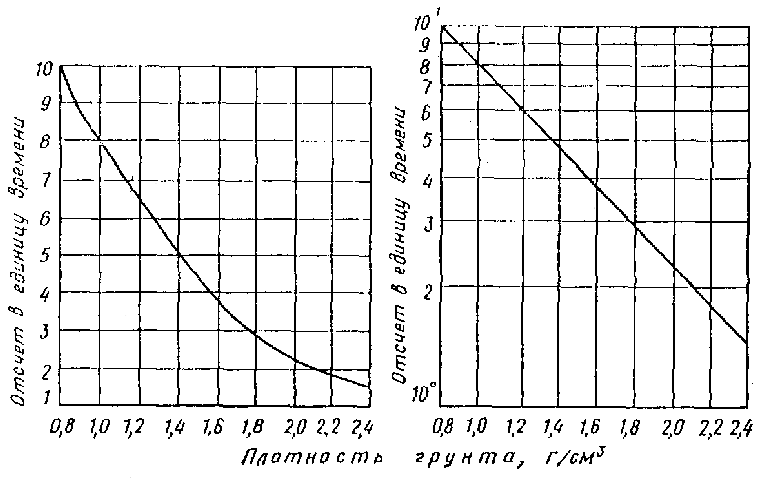 Форма УГ-28(обложка журнала)Журнал определения объемной влажности грунтов нейтронным методом(страница журнала)Дата _______________Оператор ____________________Проверил ____________________(предпоследняя страница журнала)График градуировки нейтронного влагомера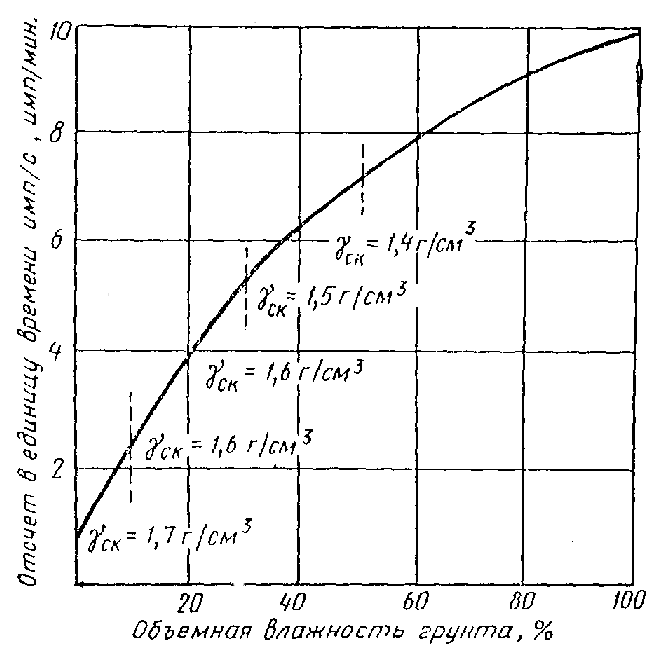 Форма УГ-29(обложка журнала)Журнал акустического каротажа(страница журнала)Данные наблюденийОператор _____________________Вычислитель __________________	 Проверил _________________Форма УГ-30(обложка журнала)Журнал записи резистивиметрических наблюденийНачат «____» __________ 19 ___ г.Окончен «___» __________ 19 ___ г.Начальник партии _____________________Оператор ___________________Вычислитель ____________________(страница журнала)Данные наблюденийОператор _______________________ Проверил ______________________Вычислитель ____________________Форма УГ-31(обложка журнала)Журнал гравиметрических измерений(страница журнала)Оператор _______________ Вычислитель ____________ Проверил ____________Форма УГ-32(обложка журнала)Журнал магниторазведочных измерений(страница журнала)Прибор ____________ Дата ______________ Профиль _____________Данные наблюденийОператор _______________ Вычислитель ____________ Проверил ____________Форма УГ-33(обложка журнала)Журнал магниторазведочных измерений на контрольной точке(страница журнала)Данные наблюденийОператор _______________ Вычислитель ____________ Проверил ____________Форма УГ-34(обложка журнала)Журнал записи потенциалов блуждающих токовФорма УГ-34(страница журнала)Подписи операторов: _______________________________Оператор ______________________________Проверил ______________________________Форма УГ-35Таблица потенциалов блуждающих токов подземного сооружения относительно земли «__________ земля»Объект: _____________Шифр ______________Составил: ____________________________Проверил: ____________________________Форма УГ-36(обложка журнала)Журнал откачки воды из одиночной скважины № (обратная сторона обложки журнала;последующая страница журнала)Задание 
на производство испытания(последующая страница журнала)Схема расположения скважины(место для схемы)Схематический геологический разрез и конструкция скважиныФорма УГ-36(Последующая страница журнала)Сведения об оборудовании и измерительных приборахСведения о нулевых точкахФорма УГ-36(последующие страницы журнала)Данные наблюденийГлубина статического уровня подземных вод и скважине, м _________________(от земли)(от нулевой точки)(Последующая страница журнала)Таблица результатов испытанияСведения об отобранных пробах воды(Последующая страница журнала)Графики 
изменения расхода откачиваемой воды (Q) и понижений 
уровня (s) во времени (t) 
(вклеивается лист миллиметровки или в процессе испытания 
вычерчиваются листы обработки результатов откачки по 
форме УГ-93 - УГ-95)Форма УГ-37(Обложка журнала)Журнал кустовой откачки воды из скважины № (обратная сторона обложки журнала;последующая страница журнала)Задание 
на производство испытания(последующая страница журнала)Схема расположения куста скважин 
(место для схемы)Схема расположения скважин в кусте 
(место для схемы)Форма УГ-37(последующая страница журнала)Схематический геологический разрез и конструкция центральной скважиныСведения о нулевых точках(Последующая страница журнала)Сведения об оборудовании и измерительных приборахСведения о фильтрах наблюдательных скважинФорма УГ-37(последующие страницы журнала)Данные наблюденийГлубина статического уровня подземных вод в центральной 
скважине, м (от земли)(от нулевой точки)Форма УГ-37(последующая страница журнала)Таблица результатов испытанияСведения об отобранных пробах воды(Последняя страница журнала)График 
изменения расхода откачиваемой воды (Q) во времени (t)Графики 
изменения понижений уровней воды (s) в центральной 
и наблюдательных скважинах по времени (t)(вклеивается лист миллиметровки или в процессе испытания 
вычерчивается лист обработки результатов откачки по формам 
УГ-94, УГ-95)Форма УГ-38(обложка журнала)Журнал налива воды в шурф № _________(обратная сторона обложки журнала;последующая страница журнала)Задание 
на производство испытанияИнженер-геолог (гидрогеолог) ________________Дата ______________(последующая страница журнала)Схема расположения шурфа(место для схемы)Схематический геологический разрез шурфа(сечение)Форма УГ-38(последующая страница журнала)Общие сведения о зоне аэрацииОписание грунта и поверхности дна шурфа 
(наличие макропор, включений корней растений и т.п.)Сведения об оборудовании и измерительных приборахПрибор для проведения испытанияУстройство для измерения расхода водыУстройство для измерения уровняФорма УГ-38(последующие страницы журнала)Данные наблюдений(последующая страница журнала)Таблица результатов испытанияГрафик 
зависимости расхода воды (Q) и объема (w) воды от времени (t)График 
зависимости (vw) от объема (w) воды 
(вклеивается лист миллиметровки или в процессе испытания 
вычерчивается лист обработки результатов налива по форме 
УГ-96)Форма УГ-39(обложка журнала)Журнал нагнетания (налива) воды в скважину № ___________(обратная сторона обложки журнала,последующая страница журнала)Задание 
на производство испытания(последующая страница журнала)Схематический геологический разрез и конструкция скважиныФорма УГ-39(последующая страница журнала)Сведения об оборудованииСведения об измерительных приборахСведения о нулевых точках(последующая страница журнала)Подготовка скважины (промывка, прокачка и пр.)Сведения об установке тампона(последующие страницы журнала)Данные наблюденийПревышение верха внутренней колонны труб над нулевой 
точкой ___________ мПревышение оси манометра над нулевой точкой ____________ мГлубина статического уровня подземных вод в скважине (до середины сухого интервала) от верха внутренней колонны труб ___________ м, от нулевой точки ____________ м,за внутренней колонной труб от верха трубы ___________ мФорма УГ-39(последующая страница журнала)Таблица результатов испытания(предпоследняя страница журнала)Графики 
изменения расхода и напора воды во времени 
(вклеивается лист миллиметровки)Форма УГ-40(обложка журнала)Журнал измерения расхода воды (расходометрия) в скважине № _____Форма УГ-40Обратная сторона обложки(последующая страница журнала)ЗАДАНИЕ 
на производство испытания(последующая страница журнала)Схема расположения скважин 
(место для схемы)Схематический разрез и конструкция скважиныФорма УГ-40(последующая страница журнала)Сведения об оборудованииНасосРасходомер техометрический скважинныйКаверномерСведения о гидродинамическом режиме скважиныСведения о нулевой точке(последующие страницы журнала)Данные наблюдений(предпоследняя страница журнала)График 
изменения повышения (понижения) уровня воды (s) во времени (t)График изменения расхода потока воды через прибор (Qпр) 
по глубине скважины (h) 
(вклеивается лист миллиметровки)Форма УГ-41(обложка журнала)Журнал нагнетания воздуха в скважину № ___________Форма УГ-41(обратная сторона обложки журнала;последующая страница журнала)ЗАДАНИЕ 
на производство испытания(последующая страница журнала)СХЕМА РАСПОЛОЖЕНИЯ СКВАЖИНЫ 
(место для схемы)СХЕМАТИЧЕСКИЙ РАЗРЕЗ И КОНСТРУКЦИЯ СКВАЖИНЫ(последующая страница журнала)СВЕДЕНИЯ ОБ ОБОРУДОВАНИИ 
И ИЗМЕРИТЕЛЬНЫХ ПРИБОРАХУстановкаКомпрессорТампонРасходомерМанометр(последующие страницы журнала)ДАННЫЕ НАБЛЮДЕНИЙ(предпоследняя страница журнала)ГРАФИКИ 
изменения расхода (Q) и давления воздуха (р) во времени (t) 
(вклеивается лист миллиметровки)Форма УГ-42(обложка журнала)Журнал кустового нагнетания воздуха в скважину № ___________(обратная сторона обложки журнала;последующая страница журнала)Задание 
на производство испытания(последующая страница журнала)СХЕМА РАСПОЛОЖЕНИЯ КУСТА СКВАЖИН 
(место для схемы)СХЕМА РАСПОЛОЖЕНИЯ СКВАЖИН В КУСТЕ 
(место для схемы)(последующая страница журнала)СХЕМАТИЧЕСКИЙ РАЗРЕЗ И КОНСТРУКЦИЯ ЦЕНТРАЛЬНОЙ СКВАЖИНЫ(последующая страница журнала)СВЕДЕНИЯ ОБ ОБОРУДОВАНИИ 
И ИЗМЕРИТЕЛЬНЫХ ПРИБОРАХУстановкаКомпрессорТампонРасходомерМанометр(последующая страница журнала)ДАННЫЕ НАБЛЮДЕНИЙ(предпоследняя страница журнала)ГРАФИКИ 
изменения расхода (Q) и давления воздуха (р) во времени (t) 
(вклеивается лист миллиметровки)Форма УГ-43(обложка журнала)Журнал экспресс-откачки (налива) воды из скважины (шурфа) № ________(обратная сторона обложки;последующая страница журнала)ЗАДАНИЕ 
на производство испытаний(последующая страница журнала)СХЕМА РАСПОЛОЖЕНИЯ СКВАЖИН (ШУРФОВ)(место для схемы)(последующая страница журнала)ДАННЫЕ НАБЛЮДЕНИЙНаблюдатель ______________________(последующая страница журнала)ГРАФИК 
восстановления уровня (h) во времени (t) 
(вклеивается лист миллиметровки)Форма УГ-44(обложка журнала)Журнал № ___________ полевых записей наблюдений по режимной сетиФорма УГ-44(обратная сторона обложки журнала)Задание 
на производство наблюдений(последующая страница журнала)СХЕМА РАСПОЛОЖЕНИЯ НАБЛЮДАТЕЛЬНЫХ ПУНКТОВ 
(СКВАЖИН, ВОДОЕМОВ, КОЛОДЦЕВ и пр.) 
(вклеивается или прикладывается)(последующие две-три и более страниц)Сведения о наблюдательных пунктах и замерных (нулевых) точкахФорма УГ-44(четные страницы журнала)	(нечетные страницы журнала)Данные наблюденийФорма УГ-45(обложка журнала)Журнал № ___________ наблюдений за режимом подземных водза период с ________ по ________Форма УГ-45(последующие две-три и более страниц)Сведения о наблюдательных пунктах(последующая страница журнала)СХЕМА РАСПОЛОЖЕНИЯ НАБЛЮДАТЕЛЬНЫХ ПУНКТОВ 
(СКВАЖИН, ВОДОЕМОВ, КОЛОДЦЕВ и пр.)(ВКЛЕИВАЕТСЯ)(последующие страницы журнала)Данные наблюденийФорма УГ-45(четная страница журналаи последующие две-три и более страниц)Сведения об отобранных пробах воды(последующая страница журнала)Графики колебания уровней воды 
(прикладывается лист миллиметровки)Форма УГ-46Карточка обследования родника № Форма УГ-47Карточка обследования скважины (колодца)Форма УГ-48Карточка обследования водозабораФорма УГ-49Карточка обследования объектов водоотведенияФорма УГ-50АКТПри приеме-сдаче оказалось:Форма УГ-50(обратная сторона листа)Форма УГ-51(четная страница журнала)Журнал определения гранулометрического состава грунтов (ареометр)(нечетная страница журнала)Форма УГ-52(страница журнала)Журнал определения природной влажности грунтовФорма УГ-53(страница журнала)Журнал определения плотности грунтов методом режущего кольцаФорма УГ-54(четная страница журнала)Журнал определения плотности частиц грунтов(нечетная страница журнала)Форма УГ-55(четная страница журнала)Журнал определения границ пластичности грунтовФорма УГ-55(нечетная страница журнала)Форма УГ 56(четная страница журнала)Журнал определения состава и физических свойств песчаных грунтов(нечетная страница журнала)Форма УГ-57Журнал определения количества растительных остатков в грунтеФорма УГ-58Журнал определения органического углерода в грунте оксидометрическим методомФорма УГ-59(обложка журнала)Журнал определения сопротивления срезу образца грунтаОпределение влажности после опытаИспытание произвел _____________________Проверил _____________________________Форма УГ-59(2 - 4-я страницы журнала)Форма УГ-60(обложка журнала)Журнал определения сжимаемости грунтаИспытание произвел _____________________Проверил ______________________________Форма УГ-60(левая страница журнала)(правая страница журнала)(последняя страница журнала)Кольцо прибораКонтрольная влажностьФорма УГ-61(обложка журнала)Журнал определения просадочности грунтаИспытание произвел _____________________Проверил ______________________________Форма УГ-61(вторая и третья страницы журнала)(последняя страница журнала)Кольцо прибораКонтрольная влажностьФорма УГ-62(обложка журнала)Журнал определения набухания грунта под нагрузкой в компрессионном прибореИспытание произвел _______________проверил _______________(вторая и третья страницы журнала)Форма УГ-62(последняя страница журнала)Обработка результатов испытанийФорма УГ-63Журнал определения максимальной плотности грунтаФорма УГ-64Журнал определения предела прочности (временного сопротивления) грунта при одноосном сжатииФорма УГ-65Журнал определения коэффициента выветрелости грунтовФорма УГ-66Журнал определения коррозионной активности грунтов к стали методом потери массы стальных образцовФорма УГ-67(четная страница журнала)Журнал определения химического состава воды(нечетная страница журнала)Форма УГ-68Паспорт определения прочностных свойств грунтаГранулометрический составГранулометрический состав, %; размер частиц, мм(продолжение страницы)Физические свойстваРезультаты определений сопротивления срезуФорма УГ-69Паспорт определения деформационных свойств грунтаГранулометрический составГранулометрический состав, %; размер частиц, ммФизические свойстваФорма УГ-69(продолжение страницы)Результаты компрессионного испытания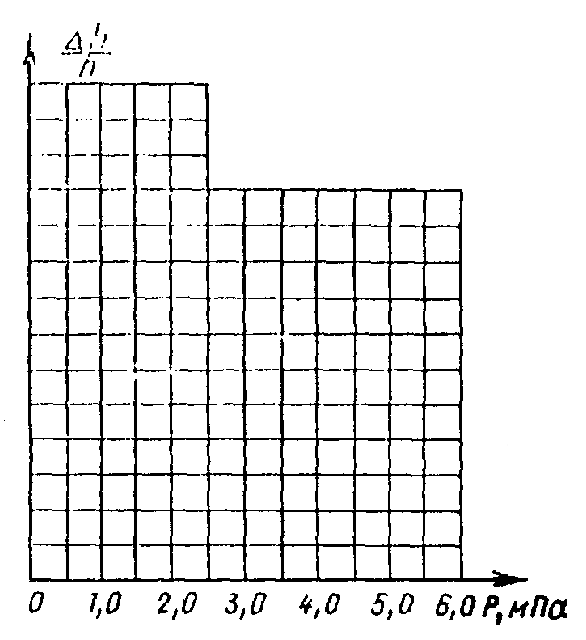 Форма УГ-70Паспорт определения просадочных свойств грунтов(продолжение страницы)Гранулометрический составГранулометрический состав, %; размер частиц, мм(продолжение страницы)Физические свойстваГрафик  = f(р) по методу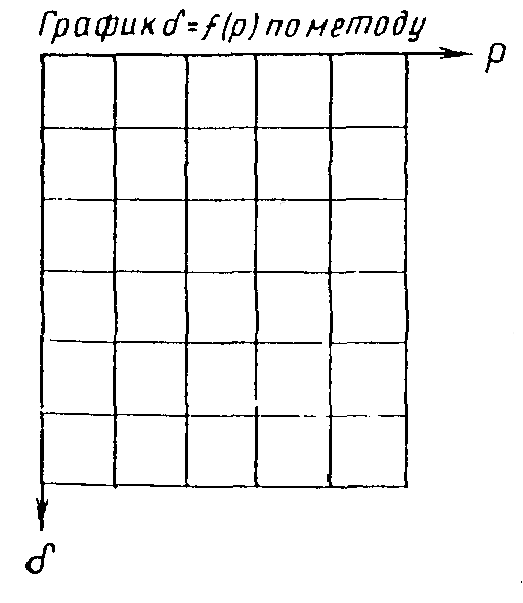 Результаты испытанийФорма УГ-71Организация _________________Лаборатория _________________Таблица результатов испытаний набухающих свойств грунтовОбъект (участок) ______________________________________________Исполнитель ____________________Начальник лаборатории ___________ 	Дата ____________________Форма УГ-72Организация _____________________Лаборатория _____________________Таблица результатов определения размокаемости грунтовОбъект (участок) _____________________________________________Исполнитель ____________________Начальник лаборатории ___________ 	Дата ____________________Форма УГ-73Организация _________________Лаборатория _________________Таблица результатов химического анализа водной вытяжки грунтовОбъект (участок) ____________________Исполнитель ____________________Начальник лаборатории ___________ 	Дата ____________________Форма УГ-74Организация _________________Лаборатория _________________Таблица результатов химического анализа солянокислой вытяжки грунтов (2 % HCl)Объект (участок) ______________________Исполнитель ____________________Начальник лаборатории ___________ 	Дата ____________________Форма УГ-75Организация _________________Лаборатория _________________Таблица результатов химического анализа грунтов на коррозионную активность по отношению к свинцу и алюминиюОбъект (участок) ____________________________________________Исполнитель ____________________Начальник лаборатории ___________ 	Дата ____________________Форма УГ-76Организация _________________Лаборатория _________________Таблица результатов химического анализа грунтовых и других вод на коррозионную активность по отношению к свинцу и алюминиюОбъект (участок) _________________________________Исполнитель ____________________Начальник лаборатории ___________	Дата ____________________Форма УГ-77Паспорт полного химического анализа водыФорма УГ-78Паспорт стандартного химического анализа водыФорма УГ-79Паспорт сокращенного химического анализа водыФорма УГ-80Протокол исследования качества воды подземного источника водоснабженияФорма УГ-80(обратная сторона листа)Форма УГ-81Организация ___________________Лаборатория ___________________Таблица результатов определения физико-механических свойств скальных и крупнообломочных грунтовОбъект (участок) __________________________________________Составил _______________________Начальник лаборатории _____________________ДатаФорма УГ-82(левая часть листа)Организация ___________________Лаборатория ___________________Таблица результатов определения физико-механических свойств нескальных грунтовОбъект (участок) _____________________________Составил __________________Проверил __________________Форма УГ-82(правая часть листа)Форма УГ-83(левая часть листа)подземного источника водоснабжения по объему (участку) ______________Форма УГ-83(правая часть листа)Составил __________________Проверил __________________Форма УГ-84(левая часть листа)Таблица результатов лабораторных анализов качества воды подземного источника водоснабжения по объему (участку) ________Водоносный горизонт ______________________Форма УГ-84(правая часть листа)Составил __________________Проверил __________________Форма УГ-85Каталог геологических выработок по объекту (участку)___________Составил __________________Проверил __________________Форма УГ-86Каталог наблюдательных водопунктов режимной сети по объекту (участку) _______________________Составил __________________Проверил __________________Форма УГ-87Таблица наблюдений за режимом подземных вод на участке (объекте)_______________________Составил __________________Проверил __________________Форма УГ-88Макет геолого-литологического разреза (колонки) скважины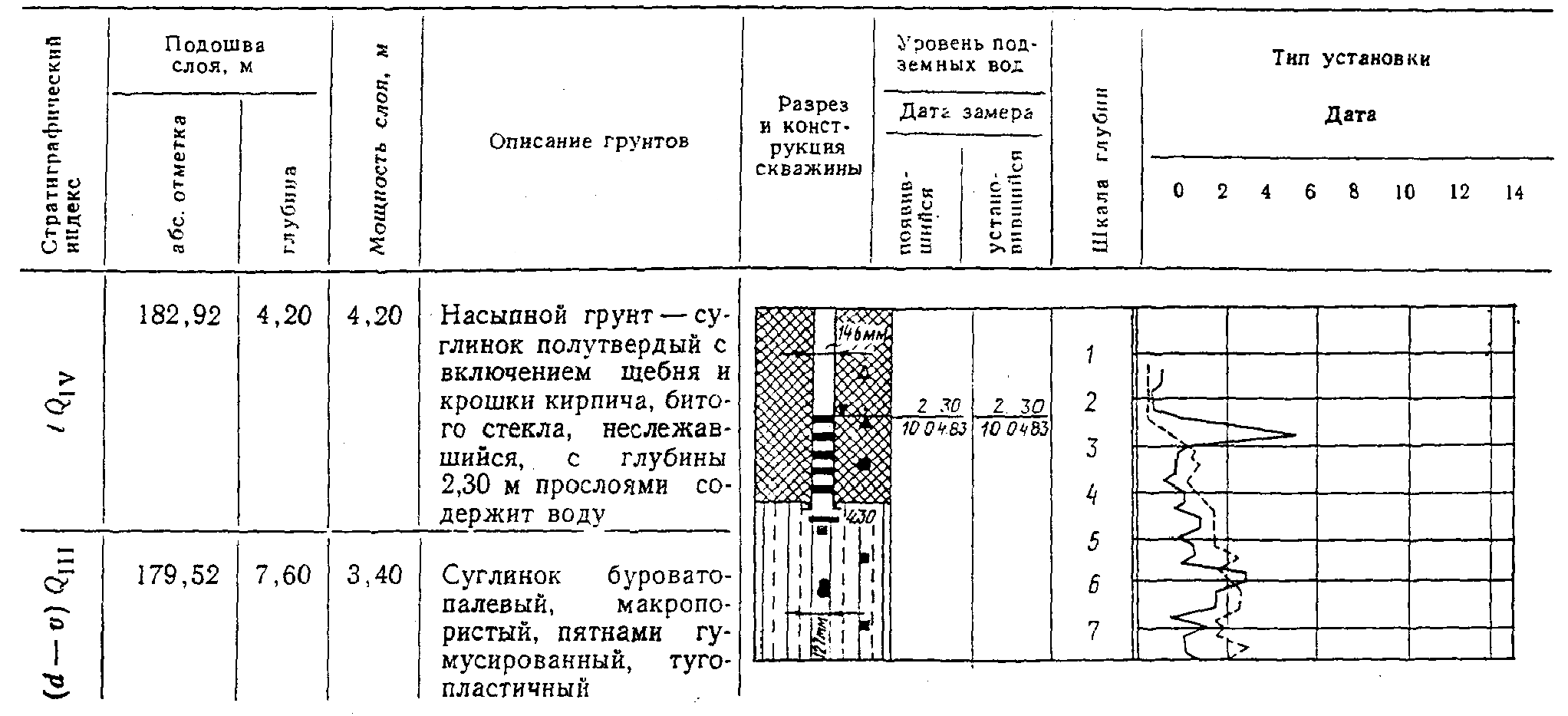 Форма УГ-89Макет листа обработки результатов полевых испытаний грунтовФорма УГ-90ФРАГМЕНТЫ ЛИСТА ОБРАБОТКИ ИСПЫТАНИЙ ГРУНТОВ СТАТИЧЕСКИМИ НАГРУЗКАМИТаблица физико-механических свойств грунтов(левая часть таблицы)Результаты лабораторных исследований(правая часть таблицы)Результаты полевых испытанийГрафик зависимости осадки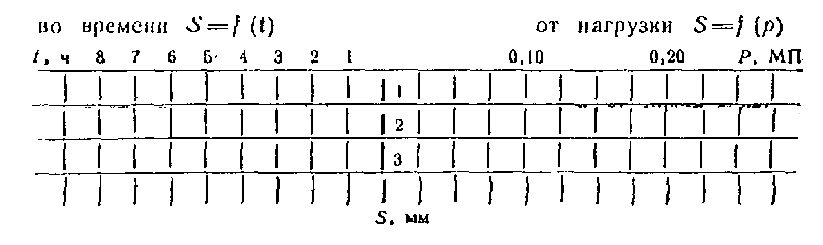 Таблица испытанийФорма УГ-91Фрагменты листа обработки результатов испытаний грунтов на срез в шурфеТаблица физико-механических свойств грунтов(левая часть таблиц)(правая часть таблицы)Графики  = f(l) испытания грунта на срез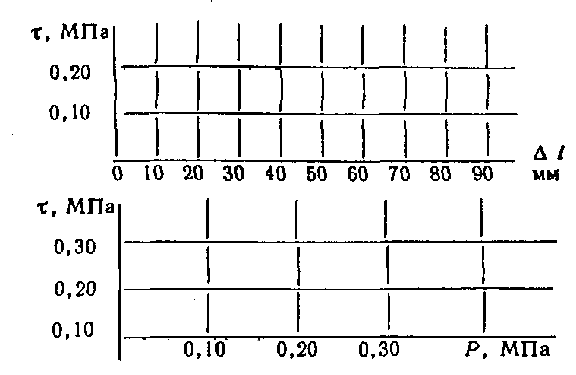 График  = f(р) зависимости сопротивления срезу от нормального давленияТаблица испытанийФорма УГ-92, (лист 1)Фрагменты листа обработки результатов испытаний грунтов прессиометром в скважинахТаблица физико-механических свойств грунтов(левая часть таблицы)(правая часть таблицы)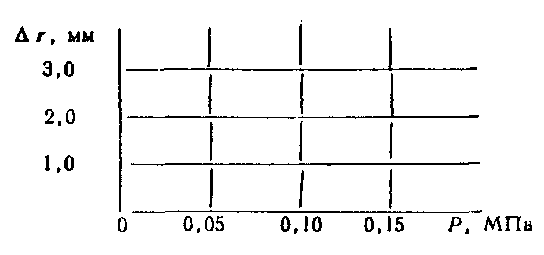 Графики r = f(р) испытания грунтаТаблица испытанийФорма УГ-93Макет листа обработки результатов опытно-фильтрационных работ в одиночных выработкахФорма УГ-94(левая часть листа)Макет листа обработки результатов опытно-фильтрационных работ в кусте скважин(правая часть листа)Форма УГ-95Фрагменты листа обработки результатов откачек из скважинГеолого-литологический разрез и конструкция возмущающей 
скважины №Местоположение ___________	начата ___________Даты буренияАбс. отметка устья ________	окончена __________Сведения об оборудованииГрафики колебания уровня воды и дебита возмущающей скважиныh = f(t); Q = f(t).Графики колебания уровней воды в наблюдательных скважинахh = f(t)Таблица результатов откачки из одиночной скважиныТаблица результатов откачки из куста скважинФорма УГ-96Фрагменты листа обработки результатов налива в шурфыГеолого-литологический разрез шурфа №Местоположение ___________	Даты проходки начатАбс. отметка устья __________	оконченГрафики изменения расхода воды (Q л/мин) и суммарного объема 
(wл) от времени (t, ч, мин) (или график изменения высоты столба 
воды в инфильтрометре от времени - hин = f(t))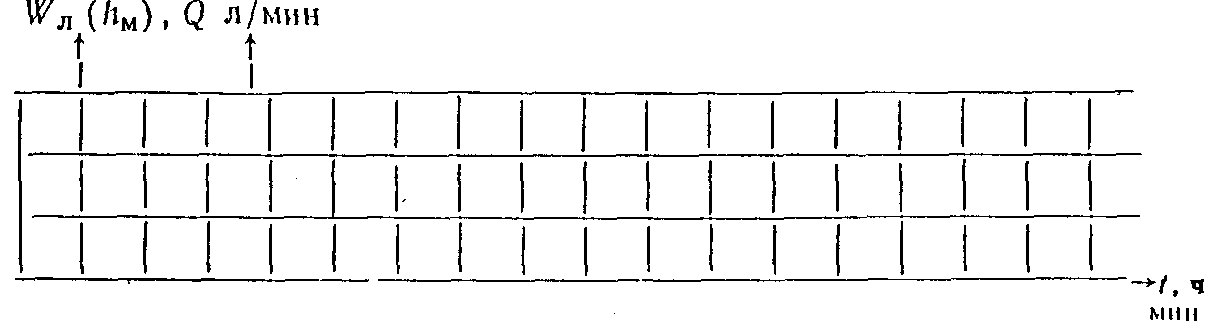 График зависимости произведения скорости инфильтрации воды 
и суммарного объема воды (vw) от суммарного объема воды (w)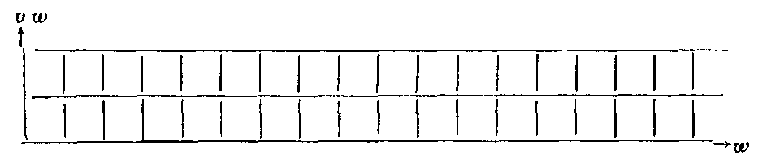 Таблица результатов налива в шурфФорма УГ-97Фрагменты листа обработки результатов нагнетания (налива) воды в скважиныГеолого-литологический разрез и конструкция скважиныМестоположение ___________	Даты проходки начатаАбс. отметка устья __________	окончена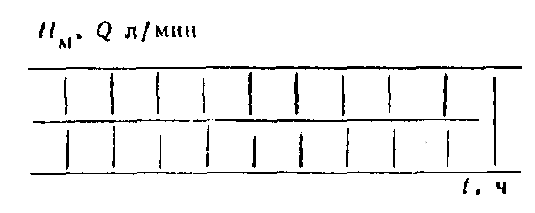 Графики изменения напора и расхода воды в времениИнтервал (от - до)Таблица результатов нагнетания (налива) воды в скважинуФорма УГ-98Графики наблюдений по режимной сети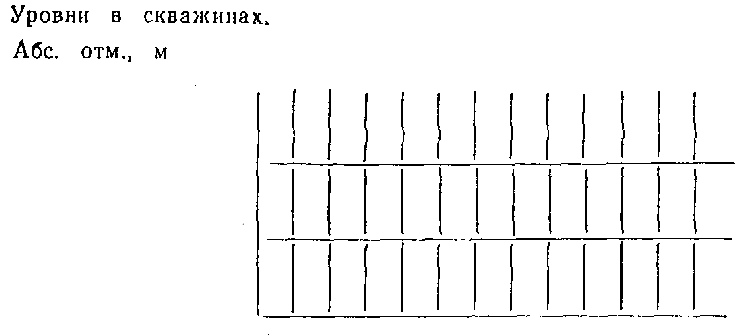 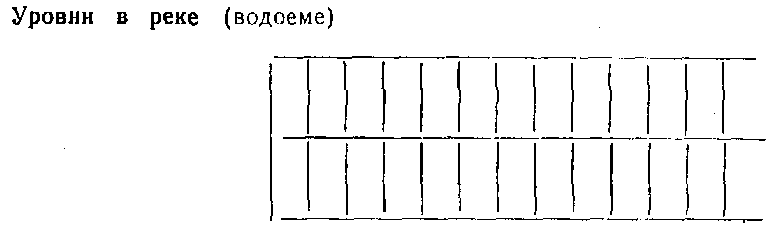 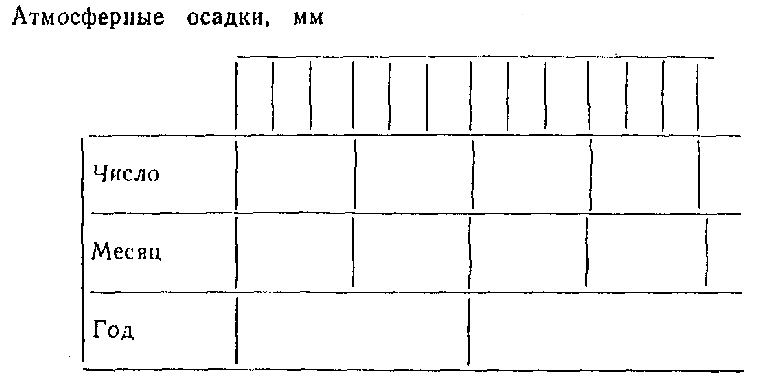 Форма УГ-99левая часть листаМакет инженерно-геологического разреза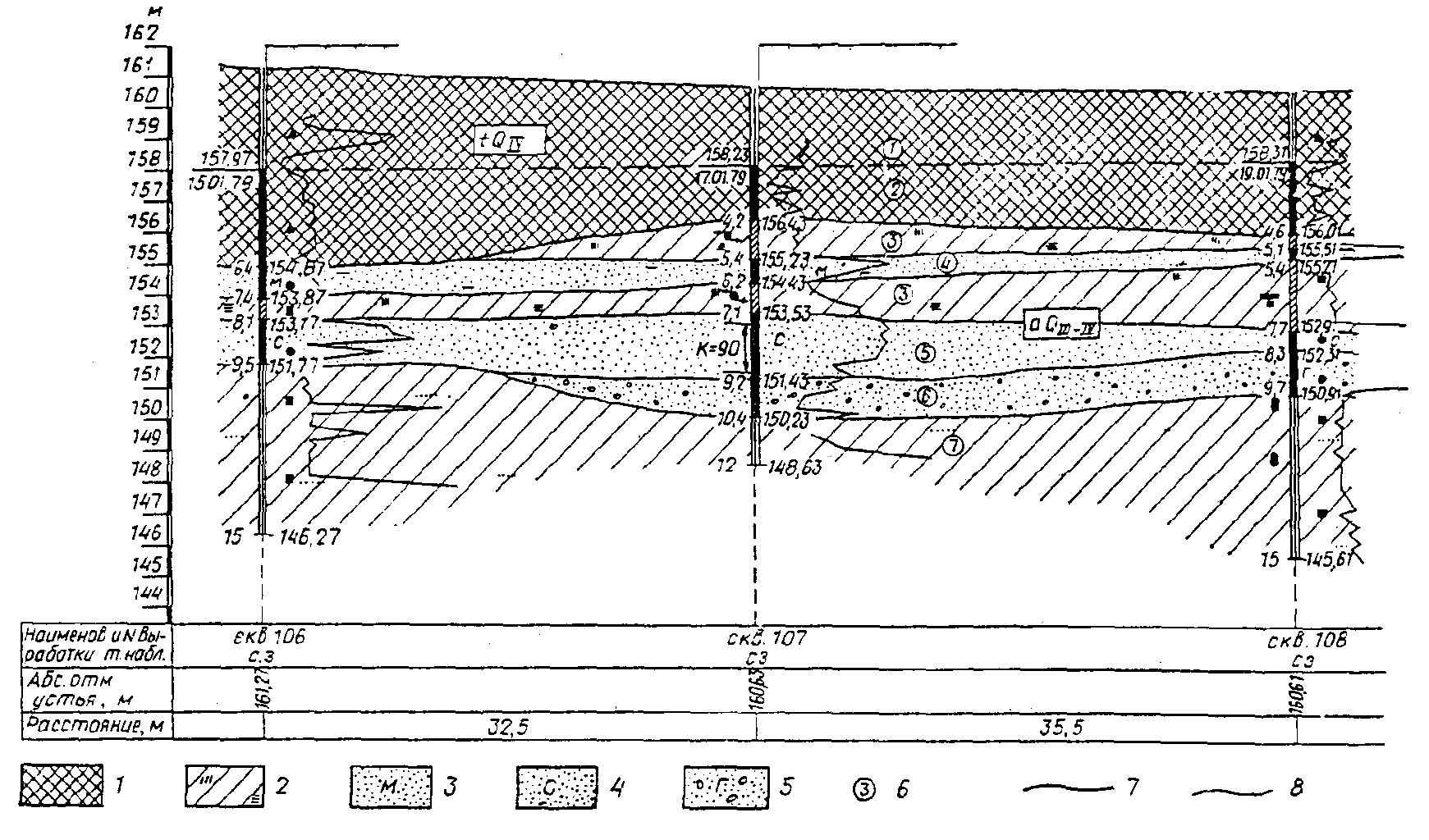 Условные обозначения1 - насыпной грунт - суглинок со строительным мусором, неслежавшийся, в верхней части разреза тугопластичный, с глубины 2,5 - 3,5 м текучий; 2 - суглинок коричневато-серый, с включением растительных остатков мягкопластичный, в нижней части разреза с включением единичной гальки и линзами песка, тугопластичный; 3 - песок коричневато-серый, мелкий, кварцево-палево-шпатовый, средней плотности, водонасыщенный; 4 - песок серый, средней крупности, кварцево-палево-шпатовый, с единичными включениями гальки кварцевого состава, средней плотности, водонасыщенный; 5 - песок серый, гравелистый, кварцевый, средней плотности, водонасыщенный; 6 - номер инженерно-геологического элемента; 7 - стратиграфическая граница; 8 - литологическая границаФорма УГ-99правая часть листа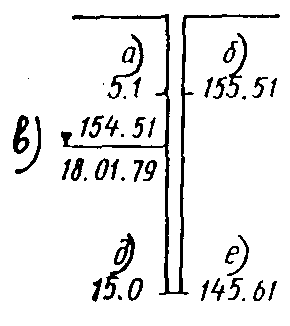 Буровая скважинаа - глубина подошвы слоя; б - абсолютная отметка подошвы слоя; в - абсолютная отметка установившегося уровня подземных вод и дата замера; д - глубина забоя; е - абсолютная отметка забояСОДЕРЖАНИЕНомер форматаНомер форматаНомер форматаНомер форматаНомер форматаНомер форматаНомер формата594 мм22232425297 »111213141516170 »210420581841105112611472В журнале пронумеровано _________________________ страницзаполнено ______________________	страниц«____» ____________ 19 ___ г.Исполнитель 	(должность, фамилия, имя, отчество, подпись)Журнал проверен «____» ____________ 19 ___ г.(должность, фамилия, имя, отчество, подпись)Замечания 	Журнал принят «____» ____________ 19 ___ г.Начальник партии ______________________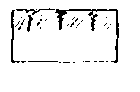 ПОЧВА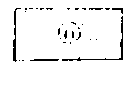 ПЕСОК ПЫЛЕВАТЫЙ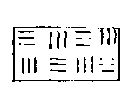 ТОРФ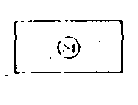 ПЕСОК МЕЛКИЙ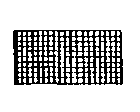 САПРОПЕЛЬ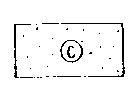 ПЕСОК СРЕДНЕЙ КРУПНОСТИ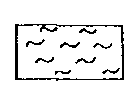 ИЛ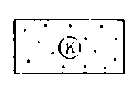 ПЕСОК КРУПНЫЙ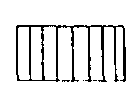 ЛЕСС И ЛЕССОВИДНЫЙ СУГЛИНОК (ГЛИНА)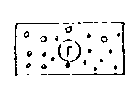 ПЕСОК ГРАВЕЛИСТЫЙ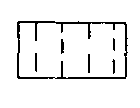 СУПЕСЬ ЛЕССОВИДНАЯ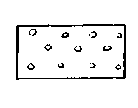 ГРАВИЙ (ГРАВИЙНЫЙ ГРУНТ)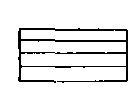 ГЛИНА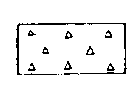 ДРЕСВА (ДРЕСВЯНЫЙ ГРУНТ)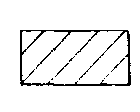 СУГЛИНОК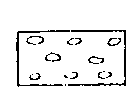 ГАЛЬКА (ГАЛЕЧНИКОВЫЙ ГРУНТ)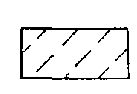 СУПЕСЬ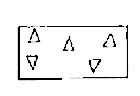 ЩЕБЕНЬ (ЩЕБЕНИСТЫЙ ГРУНТ)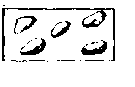 ВАЛУНЫ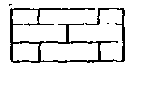 ИЗВЕСТНЯК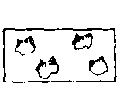 КАМНИ, ГЛЫБЫ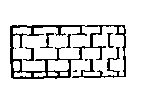 МЕЛ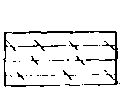 АРГИЛЛИТ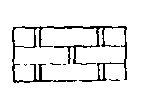 ДОЛОМИТ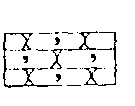 АЛЕВРОЛИТ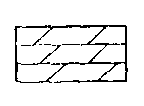 МЕРГЕЛЬ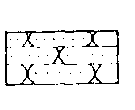 ПЕСЧАНИК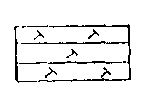 ОПОКА, РАДИОЛЯРИТ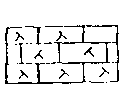 ТУФИТ КРЕМНИСТЫЙ (ГЕЙЗЕРИТ)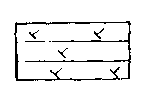 ТРЕПЕЛ, ДИАТОМИТ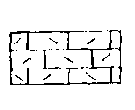 ТУФИТ ИЗВЕСТКОВИСТЫЙ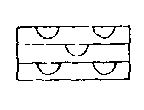 ГИПС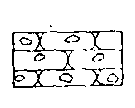 КОНГЛОМЕРАТ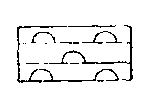 АНГИДРИТ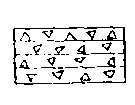 БРЕКЧИЯ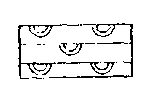 КАМЕННАЯ СОЛЬ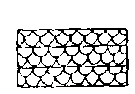 ГРАВЕЛИТ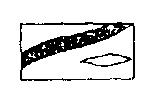 КАМЕННЫЙ УГОЛЬ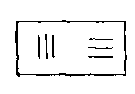 ПРИМЕСЬ РАСТИТЕЛЬНЫХ ОСТАТКОВ (ОТОРФОВАННОСТЬ)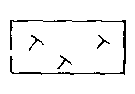 КРЕМНИСТОСТЬ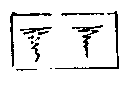 ГУМУСИРОВАННОСТЬ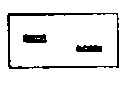 УГЛИСТОСТЬ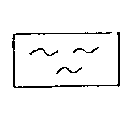 ИЛОВАТОСТЬ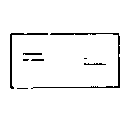 СЛЮДИСТОСТЬ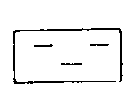 ГЛИНИСТОСТЬ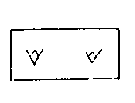 ЖЕЛЕЗИСТОСТЬ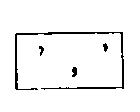 ПЫЛЕВАТОСТЬ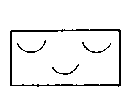 ЗАГИПСОВАННОСТЬ (ГИПСОНОСНОСТЬ)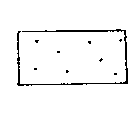 ПЕСЧАНИСТОСТЬ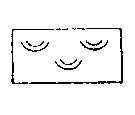 ЗАСОЛЕННОСТЬ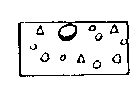 ПРИМЕСЬ ГРАВИЯ, ГАЛЬКИ, ЩЕБНЯ, ВАЛУНОВ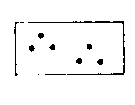 ПРИМЕСЬ ГЛАУКОНИТА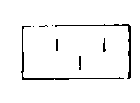 ИЗВЕСТКОВИСТОСТЬ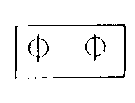 ФОСФОРИТЫ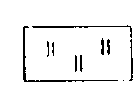 ДОЛОМИТИЗАЦИЯ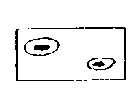 КОНКРЕЦИИ, СТЯЖЕНИЯ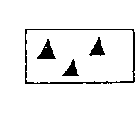 БИТУМИНОЗНОСТЬ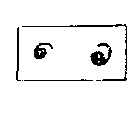 ФАУНА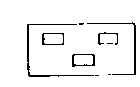 ПИРИТИЗАЦИЯ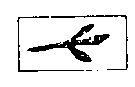 ФЛОРА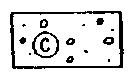 ПЕСОК СРЕДНЕЙ КРУПНОСТИ С ГРАВИЕМ И ГАЛЬКОЙ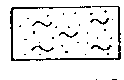 ИЛ ОПЕСЧАНЕННЫЙ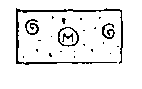 ПЕСОК МЕЛКИЙ С ОСТАТКАМИ ФАУНЫ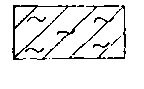 ИЛ СУГЛИНИСТЫЙ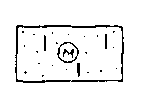 ПЕСОК МЕЛКИЙ ИЗВЕСТКОВИСТЫЙ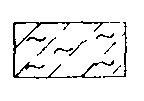 ИЛ СУПЕСЧАНЫЙ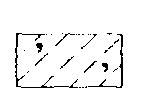 СУПЕСЬ ПЫЛЕВАТАЯ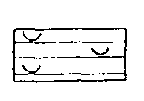 ГЛИНА ЗАГИПСОВАННАЯ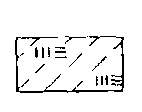 СУПЕСЬ ОТОРФОВАННАЯ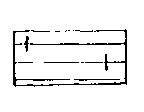 ГЛИНА ИЗВЕСТКОВИСТАЯ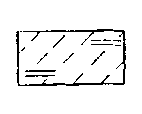 СУПЕСЬ СЛЮДИСТАЯ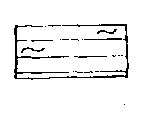 ГЛИНА ИЛОВАТАЯ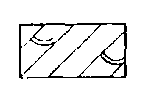 СУГЛИНОК ЗАСОЛЕННЫЙ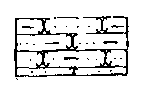 ПЕСЧАНИК НА ГЛИНИСТОМ ЦЕМЕНТЕ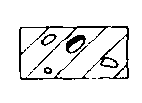 СУГЛИНОК С ВАЛУНАМИ И ГАЛЬКОЙ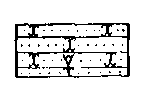 ПЕСЧАНИК ЖЕЛЕЗИСТЫЙ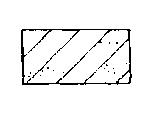 СУГЛИНОК С ГНЕЗДАМИ И ТОНКИМИ ЛИНЗАМИ ПЕСКА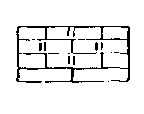 ИЗВЕСТНЯК ДОЛОМИТИЗИРОВАННЫЙ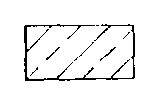 СУГЛИНКИ И СУПЕСИ ЧАСТО ПЕРЕСЛАИВАЮЩИЕСЯ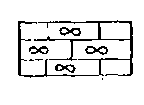 ИЗВЕСТНЯК ООЛИТОВЫЙ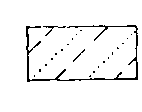 СУПЕСИ И ПЕСКИ ЧАСТО ПЕРЕСЛАИВАЮЩИЕСЯ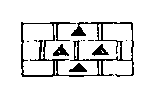 ДОЛОМИТ, БИТУМИНОЗНЫЙ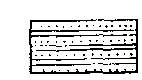 ПЕСКИ И ГЛИНЫ ЧАСТО ПЕРЕСЛАИВАЮЩИЕСЯ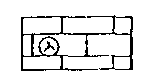 ИЗВЕСТНЯК С КРЕМНИСТЫМИ СТЯЖЕНИЯМИ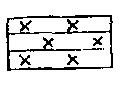 УЛЬТРАКИСЛЫЕ ПОРОДЫ: АПЛИТОВЫЕ ГРАНИТЫ, ГРЕЙЗЕНЫ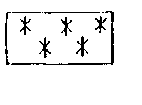 СИЕНИТ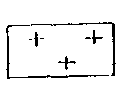 ГРАНИТ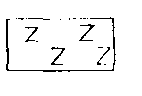 ГАББРОИДЫ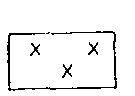 ДИОРИТ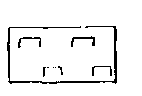 УЛЬТРАОСНОВНЫЕ ПОРОДЫ: ПЕРИДОТИТЫ, ПИРОКСЕНИТЫ, ДУНИТЫ И ДР.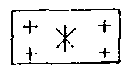 граносиенит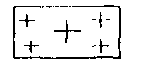 ГРАНИТ-ПОРФИРЫ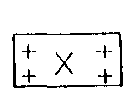 ГРАНОДИОРИТ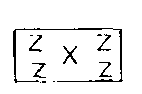 ГАББРО-ДИОРИТ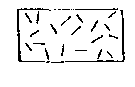 КИСЛЫЕ ЛАВЫ: ЛИПАРИТЫ, КВАРЦЕВЫЕ ПОРФИРИТЫ И ДР.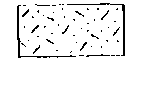 туфы кислого СОСТАВА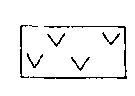 ЛАВЫ СРЕДНЕГО СОСТАВА: ТРАХИТЫ, КЕРАТОФИРЫ, ПОРФИРЫ И ДР.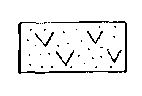 ТУФЫ СРЕДНЕГО СОСТАВА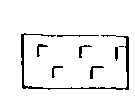 ЛАВЫ ОСНОВНОГО СОСТАВА: ПОРФИРИТ, ДИАБАЗ, БАЗАЛЬТ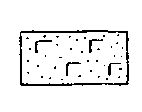 туфы основного СОСТАВА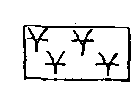 ЛАВЫ ЩЕЛОЧНОГО СОСТАВА: БАЗАЛЬТ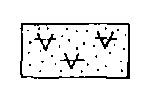 ТУФЫ ЩЕЛОЧНОГО СОСТАВА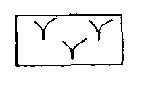 ЛАВЫ РАЗНОГО СОСТАВА (НЕРАСЧЛЕНЕННЫЕ)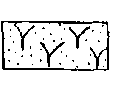 ТУФЫ РАЗНОГО СОСТАВА (НЕРАСЧЛЕНЕННЫЕ)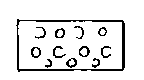 ПЕМЗА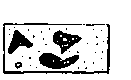 ШЛАКИ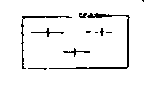 ГНЕЙС И ГНЕЙСОВЫЕ ПОРОДЫ (ОБОЗНАЧАЮТСЯ В ЗАВИСИМОСТИ ОТ ПЕТРОГРАФИЧЕСКОГО СОСТАВА МАТЕРИНСКОГО МАТЕРИАЛА)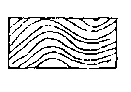 ГЛИНИСТЫЙ СЛАНЕЦ, ФИЛЛИТ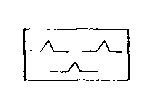 ГНЕЙС И ГНЕЙСОВЫЕ ПОРОДЫ (ОБОЗНАЧАЮТСЯ В ЗАВИСИМОСТИ ОТ ПЕТРОГРАФИЧЕСКОГО СОСТАВА МАТЕРИНСКОГО МАТЕРИАЛА)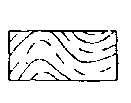 СЛАНЕЦ ХЛОРИТОВЫЙ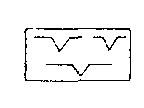 ГНЕЙС И ГНЕЙСОВЫЕ ПОРОДЫ (ОБОЗНАЧАЮТСЯ В ЗАВИСИМОСТИ ОТ ПЕТРОГРАФИЧЕСКОГО СОСТАВА МАТЕРИНСКОГО МАТЕРИАЛА)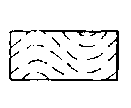 СЛАНЕЦ ТАЛЬКОВЫЙ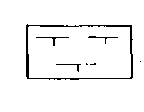 ГНЕЙС И ГНЕЙСОВЫЕ ПОРОДЫ (ОБОЗНАЧАЮТСЯ В ЗАВИСИМОСТИ ОТ ПЕТРОГРАФИЧЕСКОГО СОСТАВА МАТЕРИНСКОГО МАТЕРИАЛА)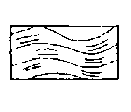 СЛАНЕЦ СЛЮДИСТЫЙ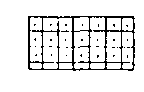 КВАРЦИТ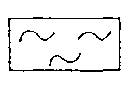 АМФИБОЛИТ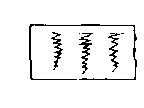 СЕРПЕНТИНИТ (ЗМЕЕВИК)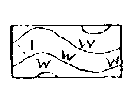 РОГОВИК, ЯШМА, КРЕМНИСТЫЙ СЛАНЕЦ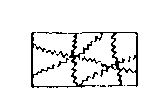 МиЛониты, КАТАКЛАЗИТ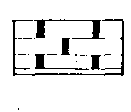 МРАМОР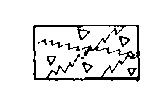 ТЕКТОНИЧЕСКАЯ БРЕКЧИЯ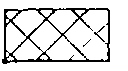 УПЛОТНЕННЫЕ В ПРИРОДНОМ ЗАЛЕГАНИИ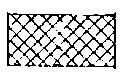 МАГМАТИЧЕСКИЕ, МЕТАМОРФИЧЕСКИЕ И ОСАДОЧНЫЕ СКАЛЬНЫЕ ГРУНТЫ, ЗАКРЕПЛЕННЫЕ (ПРЕОБРАЗОВАННЫЕ) РАЗЛИЧНЫМИ СПОСОБАМИ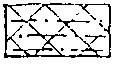 намывные песчаные; пыЛеватые и глинистые грунты, отходы производства (хвосты обогатительных фабрик, шЛаки, золы и пр.)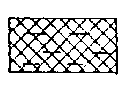 ПЫЛЕВАТЫЕ, ГЛИНИСТЫЕ НЕСЦЕМЕНТИРОВАННЫЕ ГРУНТЫ, ЗАКРЕПЛЕННЫЕ РАЗЛИЧНЫМИ СПОСОБАМИ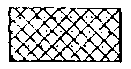 ПЕСЧАНЫЕ НЕСЦЕМЕНТИРОВАННЫЕ ГРУНТЫ, ЗАКРЕПЛЕННЫЕ РАЗЛИЧНЫМИ СПОСОБАМИ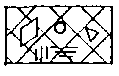 НАСЫПНЫЕ КРУПНООБЛОМОЧНЫЕ, ПЕСЧАНЫЕ, ПЫЛЕВАТЫЕ, ГЛИНИСТЫЕ ГРУНТЫ, ТОРФОТХОДЫ ПРОИЗВОДСТВА (ШЛАКИ, ЗОЛЫ, ФОРМОВОЧНАЯ ЗЕМЛЯ И ПР.)СТРОИТЕЛЬНЫЕ И БЫТОВЫЕ ТВЕРДЫЕ ОТХОДЫ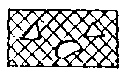 КРУПНООБЛОМОЧНЫЕ НЕСЦЕМЕНТИРОВАННЫЕ ГРУНТЫ, ЗАКРЕПЛЕННЫЕ РАЗЛИЧНЫМИ СПОСОБАМИ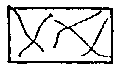 ТРЕЩИНОВАТОСТЬ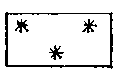 МЕРЗЛЫЕ ПОРОДЫ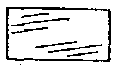 РАССЛАНЦОВАННОСТЬ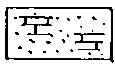 ИЗВЕСТНЯКИ ВЫВЕТРЕЛЫЕ ДО СОСТОЯНИЯ МУКИ (ИЗВЕСТКОВАЯ МУКА)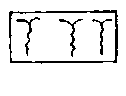 ВЫВЕТРЕЛОСТЬ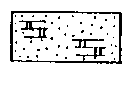 ДОЛОМИТ ВЫВЕТРЕЛЫЙ ДО СОСТОЯНИЯ МУКИ (ДОЛОМИТОВАЯ МУКА)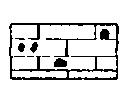 КАВЕРНОЗНОСТЬ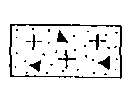 ГРАНИТ ВЫВЕТРЕЛЫЙ ДО СОСТОЯНИЯ ДРЕСВЫ И ПЕСКА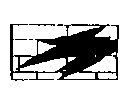 ЗАКАРСТОВАННОСТЬ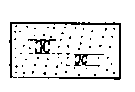 ПЕСКИ, МЕСТАМИ ПЕРЕХОДЯЩИЕ В ПЕСЧАНИКИСТЕПЕНЬ ВЛАЖНОСТИ ПЕСКОВСТЕПЕНЬ ВЛАЖНОСТИ ПЕСКОВКОНСИСТЕНЦИЯ СУГЛИНКОВ И ГЛИНКОНСИСТЕНЦИЯ СУГЛИНКОВ И ГЛИН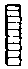 МАЛОВЛАЖНЫЕ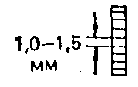 ТВЕРДАЯ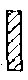 ВЛАЖНЫЕ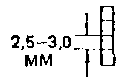 ПОЛУТВЕРДАЯ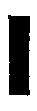 НАСЫЩЕННЫЕ ВОДОЙ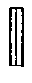 ТУГОПЛАСТИЧНАЯКОНСИСТЕНЦИЯ СУПЕСЕЙКОНСИСТЕНЦИЯ СУПЕСЕЙ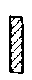 МЯГКОПЛАСТИЧНАЯ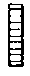 ТВЕРДАЯ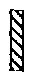 ТЕКУЧЕПЛАСТИЧНАЯ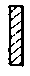 ПЛАСТИЧНАЯ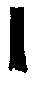 ТЕКУЧАЯ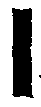 ТЕКУЧАЯ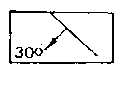 ПРОСТИРАНИЕ, ПАДЕНИЕ И УГОЛ ПАДЕНИЯ СЛОЕВ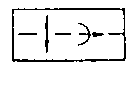 ОСЬ АНТИКЛИНАЛИ И НАПРАВЛЕНИЕ ЕЕ ПОГРУЖЕНИЯ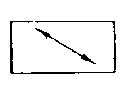 ПРЕОБЛАДАЮЩЕЕ ПРОСТИРАНИЕ СЛОЕВ С НЕОПРЕДЕЛЕННЫМ ПАДЕНИЕМ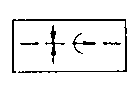 ОСЬ СИНКЛИНАЛИ И НАПРАВЛЕНИЕ ЕЕ ПОГРУЖЕНИЯ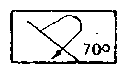 ОПРОКИНУТОЕ ЗАЛЕГАНИЕ СЛОЕВ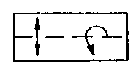 ОПРОКИНУТАЯ АНТИКЛИНАЛЬ И НАПРАВЛЕНИЕ ПАДЕНИЯ ЕЕ КРЫЛЬЕВ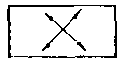 БРАХИАНТИКЛИНАЛЬ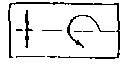 ОПРОКИНУТАЯ СИНКЛИНАЛЬ И НАПРАВЛЕНИЕ ПАДЕНИЯ ЕЕ КРЫЛЬЕВ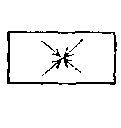 БРАХИСИНКЛИНАЛЬ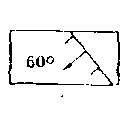 СБРОС (СТРЕЛКА ПОКАЗЫВАЕТ ПАДЕНИЕ СБРАСЫВАТЕЛЯ; ЧЕРТОЧКИ - НА СТОРОНЕ СПУЩЕННОГО КРЫЛА)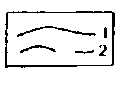 КОНТАКТЫ СТРАТИГРАФИЧЕСКИЕ (ЧЕРНАЯ ЛИНИЯ ТОЛЩИНОЙ 0,5 - 0,7 мм)1 - УСТАНОВЛЕННЫЕ2 - ПРЕДПОЛАГАЕМЫЕ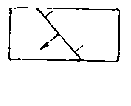 НАДВИГ И ВЗБРОС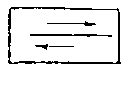 СДВИГ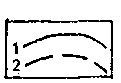 КОНТАКТЫ ТЕКТОНИЧЕСКИЕ (КРАСНАЯ ЛИНИЯ ТОЛЩИНОЙ 0,5 - 0,7 ММ)1 - НАБЛЮДАЕМЫЕ2 - ПРЕДПОЛАГАЕМЫЕ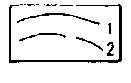 ГРАНИЦЫ СЛОЕВ (ЧЕРНАЯ ЛИНИЯ ТОЛЩИНОЙ 0,3 - 0,5 ММ);1 - УСТАНОВЛЕННЫЕ2 - ПРЕДПОЛАГАЕМЫЕ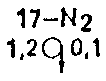 РОДНИКИ:- НИСХОДЯЩИЙВВЕРХУ НОМЕР РОДНИКА И ГЕОЛОГИЧЕСКИЙ ИНДЕКС ВОДОНОСНОГО ГОРИЗОНТА;СЛЕВА - ДЕБИТ, л/с;СПРАВА - МИНЕРАЛИЗАЦИЯ ВОЛЫ, Г/Л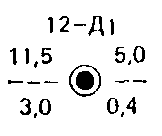 ГИДРОГЕОЛОГИЧЕСКАЯ СКВАЖИНАВВЕРХУ - НОМЕР СКВАЖИНЫ И ГЕОЛОГИЧЕСКИЙ ИНДЕКС ВОДОНОСНОГО ГОРИЗОНТА.СЛЕВА: В ЧИСЛИТЕЛЕ - ДЕБИТ Л/С; В  ЗНАМЕНАТЕЛЕ - ПОНИЖЕНИЕ, М.СПРАВА: В ЧИСЛИТЕЛЕ - ГЛУБИНА ЕСТЕСТВЕННОГО УРОВНЯ;В ЗНАМЕНАТЕЛЕ - МИНЕРАЛИЗАЦИЯ ВОДЫ, Г/Л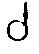 - восходящийВВЕРХУ НОМЕР РОДНИКА И ГЕОЛОГИЧЕСКИЙ ИНДЕКС ВОДОНОСНОГО ГОРИЗОНТА;СЛЕВА - ДЕБИТ, л/с;СПРАВА - МИНЕРАЛИЗАЦИЯ ВОЛЫ, Г/ЛГИДРОГЕОЛОГИЧЕСКАЯ СКВАЖИНАВВЕРХУ - НОМЕР СКВАЖИНЫ И ГЕОЛОГИЧЕСКИЙ ИНДЕКС ВОДОНОСНОГО ГОРИЗОНТА.СЛЕВА: В ЧИСЛИТЕЛЕ - ДЕБИТ Л/С; В  ЗНАМЕНАТЕЛЕ - ПОНИЖЕНИЕ, М.СПРАВА: В ЧИСЛИТЕЛЕ - ГЛУБИНА ЕСТЕСТВЕННОГО УРОВНЯ;В ЗНАМЕНАТЕЛЕ - МИНЕРАЛИЗАЦИЯ ВОДЫ, Г/Л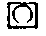 - КАПТИРОВАННЫЙВВЕРХУ НОМЕР РОДНИКА И ГЕОЛОГИЧЕСКИЙ ИНДЕКС ВОДОНОСНОГО ГОРИЗОНТА;СЛЕВА - ДЕБИТ, л/с;СПРАВА - МИНЕРАЛИЗАЦИЯ ВОЛЫ, Г/ЛГИДРОГЕОЛОГИЧЕСКАЯ СКВАЖИНАВВЕРХУ - НОМЕР СКВАЖИНЫ И ГЕОЛОГИЧЕСКИЙ ИНДЕКС ВОДОНОСНОГО ГОРИЗОНТА.СЛЕВА: В ЧИСЛИТЕЛЕ - ДЕБИТ Л/С; В  ЗНАМЕНАТЕЛЕ - ПОНИЖЕНИЕ, М.СПРАВА: В ЧИСЛИТЕЛЕ - ГЛУБИНА ЕСТЕСТВЕННОГО УРОВНЯ;В ЗНАМЕНАТЕЛЕ - МИНЕРАЛИЗАЦИЯ ВОДЫ, Г/Л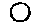 - ПЕРЕСЫХАЮЩИЙВВЕРХУ НОМЕР РОДНИКА И ГЕОЛОГИЧЕСКИЙ ИНДЕКС ВОДОНОСНОГО ГОРИЗОНТА;СЛЕВА - ДЕБИТ, л/с;СПРАВА - МИНЕРАЛИЗАЦИЯ ВОЛЫ, Г/ЛГИДРОГЕОЛОГИЧЕСКАЯ СКВАЖИНАВВЕРХУ - НОМЕР СКВАЖИНЫ И ГЕОЛОГИЧЕСКИЙ ИНДЕКС ВОДОНОСНОГО ГОРИЗОНТА.СЛЕВА: В ЧИСЛИТЕЛЕ - ДЕБИТ Л/С; В  ЗНАМЕНАТЕЛЕ - ПОНИЖЕНИЕ, М.СПРАВА: В ЧИСЛИТЕЛЕ - ГЛУБИНА ЕСТЕСТВЕННОГО УРОВНЯ;В ЗНАМЕНАТЕЛЕ - МИНЕРАЛИЗАЦИЯ ВОДЫ, Г/Л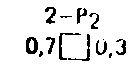 КОЛОДЕЦ, ВВЕРХУ - НОМЕР КОЛОДЦА И ГЕОЛОГИЧЕСКИЙ ИНДЕКС ВОДОНОСНОГО ГОРИЗОНТА;СЛЕВА - ДЕБИТ, Л/С;КОЛОДЕЦ, ВВЕРХУ - НОМЕР КОЛОДЦА И ГЕОЛОГИЧЕСКИЙ ИНДЕКС ВОДОНОСНОГО ГОРИЗОНТА;СЛЕВА - ДЕБИТ, Л/С;СПРАВА - МИНЕРАЛИЗАЦИЯ ВОДЫ, Г/ЛСПРАВА - МИНЕРАЛИЗАЦИЯ ВОДЫ, Г/Л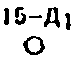 СКВАЖИНА БЕЗ ОПРОБОВАНИЯ ВОДОНОСНОГО ГОРИЗОНТАСПРАВА - МИНЕРАЛИЗАЦИЯ ВОДЫ, Г/ЛСПРАВА - МИНЕРАЛИЗАЦИЯ ВОДЫ, Г/Л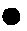 БЕЗВОДНАЯ СКВАЖИНАСПРАВА - МИНЕРАЛИЗАЦИЯ ВОДЫ, Г/ЛСПРАВА - МИНЕРАЛИЗАЦИЯ ВОДЫ, Г/Л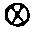 ВОДОПОГЛОЩАЮЩАЯ СКВАЖИНА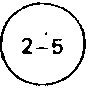 ГРУНТОВЫЕ ВОДЫ, ИХ ГЛУБИНАГРУНТОВЫЕ ВОДЫ, ИХ ГЛУБИНА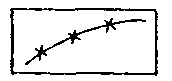 КОНТУРЫ УЧАСТКОВ С ПЬЕЗОМЕТРИЧЕСКИМ УРОВНЕМ ПОДЗЕМНЫХ ВОД ВЫШЕ ПОВЕРХНОСТИ ЗЕМЛИ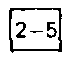 ВЕРХОВОДКА, ГЛУБИНАВЕРХОВОДКА, ГЛУБИНА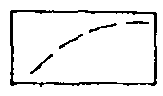 ГРАНИЦА ВОДОНОСНЫХ ГОРИЗОНТОВ СПОРАДИЧЕСКОГО РАСПРОСТРАНЕНИЯ, ЗАЛЕГАЮЩИХ ПЕРВЫМИ ОТ ПОВЕРХНОСТИ ЗЕМЛИ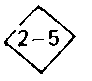 ГРУНТОВЫЕ ВОДЫ ТАЛИКОВ, ИХ ГЛУБИНАГРУНТОВЫЕ ВОДЫ ТАЛИКОВ, ИХ ГЛУБИНА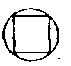 ТЕХНОГЕННЫЕ ВОДЫ, ИХ ГЛУБИНАТЕХНОГЕННЫЕ ВОДЫ, ИХ ГЛУБИНА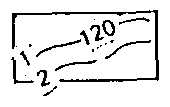 ГИДРОИЗОГИПСЫ И ГИДРОИЗОПЬЕЗЫ (ТОЛЩИНА ЛИНИИ 0,5 - 0,7 ММ);1 - НАБЛЮДАЕМЫЕ;2 - ПРЕДПОЛАГАЕМЫЕГИДРОИЗОГИПСЫ И ГИДРОИЗОПЬЕЗЫ (ТОЛЩИНА ЛИНИИ 0,5 - 0,7 ММ);1 - НАБЛЮДАЕМЫЕ;2 - ПРЕДПОЛАГАЕМЫЕ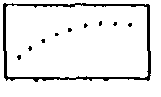 ГРАНИЦЫ УЧАСТКОВ С РАЗЛИЧНОЙ МИНЕРАЛИЗАЦИЕЙ ПОДЗЕМНЫХ ВОД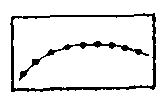 ГРАНИЦА РАСПРОСТРАНЕНИЯ НАПОРНЫХ ВОДГРАНИЦА РАСПРОСТРАНЕНИЯ НАПОРНЫХ ВОД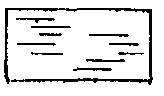 ЗАБОЛОЧЕННОСТЬ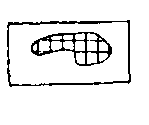 ГРЯДЫ КОНЕЧНЫХ МОРЕН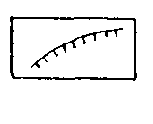 ЭРОЗИОННЫЕ УСТУПЫ, УСТУПЫ СКОЛА, ОТРЫВА ОПОЛЗНЯ И ДР.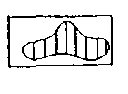 КАМЫ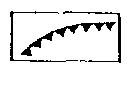 ТЕКТОНИЧЕСКИЕ УСТУПЫ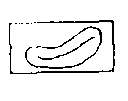 ОЗЫ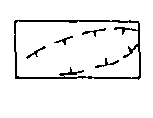 ПОГРЕБЕННЫЕ ДОЛИНЫ И РУСЛА, ЗАТОПЛЕННЫЕ ДОЛИНЫ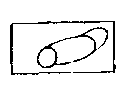 ДРУМЛИНЫ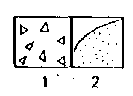 ОСЫПИ: 1 - КАМЕННЫЕ2 - ЗЕМЛЯНЫЕ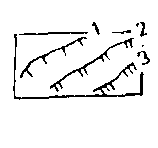 ГРАНИЦА (ИЛИ БРОВКА) ТЕРРАСЫ: ПЕРВОЙ (1), ВТОРОЙ (2), ТРЕТЬЕЙ (3) и т.д.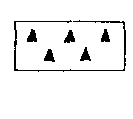 курумы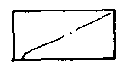 БРОВКА КОРЕННОГО СКЛОНА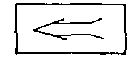 ЛАВИНЫ (КРАСНЫМ ЦВЕТОМ)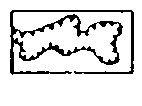 РАСТУЩИЙ ОВРАГ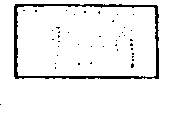 ПЕРЕНЕСЕННЫЕ ВЕТРОМ ПЕСКИ (БУГРИСТЫЕ, БАРХАННЫЕ, ДЮННЫЕ)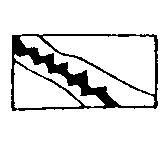 ИНТЕНСИВНЫЙ РАЗМЫВ ДНА ОВРАГА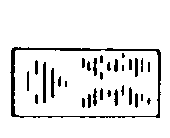 СОЛОНЧАКИ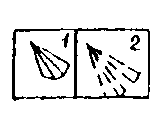 КОНУС ВЫНОСА:1 - ДРЕВНИЙ2 - ФОРМИРУЮЩИЙСЯ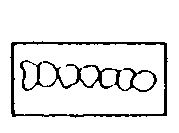 ТАКЫРЫ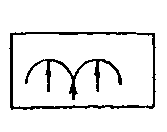 АБРАЗИЯ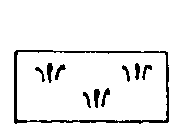 БОЛОТА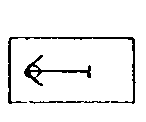 СЕЛЬ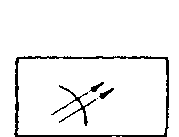 СОЛИФЛЮКЦИЯ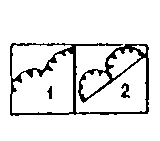 ОПОЛЗЕНЬ:1 - АКТИВНЫЙ2 - СТАБИЛИЗИРОВАВШИЙСЯ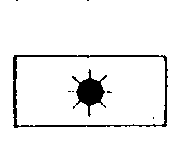 ВУЛКАНЫ ДЕЙСТВУЮЩИЕ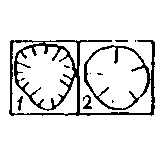 КАРСТОВАЯ ВОРОНКА:1 - АКТИВНАЯ2 - СТАБИЛИЗИРОВАВШАЯСЯ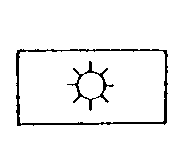 ВУЛКАНЫ ПОТУХШИЕ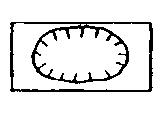 ПРОСАДОЧНАЯ ВОРОНКА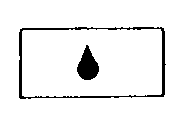 ГРЯЗЕВЫЕ ВУЛКАНЫ ДЕЙСТВУЮЩИЕ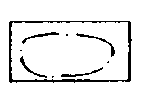 СУФФОЗИОННАЯ ЗАПАДИНА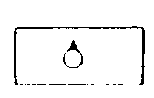 ГРЯЗЕВЫЕ ВУЛКАНЫ НЕДЕЙСТВУЮЩИЕПРИМЕЧАНИЕ. ЭЛЕМЕНТЫ ФИЗИКО-ГЕОЛОГИЧЕСКИХ ПРОЦЕССОВ И ЯВЛЕНИЙ СЛЕДУЕТ ИЗОБРАЖАТЬ КРАСНЫМ ЦВЕТОМ.ПРИМЕЧАНИЕ. ЭЛЕМЕНТЫ ФИЗИКО-ГЕОЛОГИЧЕСКИХ ПРОЦЕССОВ И ЯВЛЕНИЙ СЛЕДУЕТ ИЗОБРАЖАТЬ КРАСНЫМ ЦВЕТОМ.ПРИМЕЧАНИЕ. ЭЛЕМЕНТЫ ФИЗИКО-ГЕОЛОГИЧЕСКИХ ПРОЦЕССОВ И ЯВЛЕНИЙ СЛЕДУЕТ ИЗОБРАЖАТЬ КРАСНЫМ ЦВЕТОМ.ПРИМЕЧАНИЕ. ЭЛЕМЕНТЫ ФИЗИКО-ГЕОЛОГИЧЕСКИХ ПРОЦЕССОВ И ЯВЛЕНИЙ СЛЕДУЕТ ИЗОБРАЖАТЬ КРАСНЫМ ЦВЕТОМ.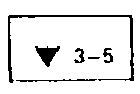 ЖИЛЬНЫЕ ЛЬДЫ И ИХ РАЗМЕРЫ ПО ВЕРТИКАЛИ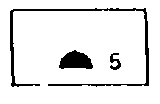 ПЛАСТОВЫЕ ЛЬДЫ И ИХ МОЩНОСТЬ, м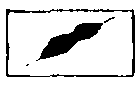 НАЛЕДИ МНОГОЛЕТНИЕ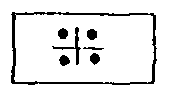 БУГРЫ МЕРЗЛОТНОГО ПУЧЕНИЯ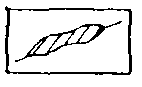 НАЛЕДИ СЕЗОННЫЕ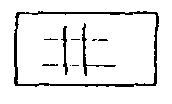 МОРОЗОБОЙНЫЕ ТРЕЩИНЫ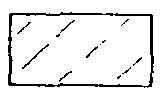 УЧАСТКИ РАСПРОСТРАНЕНИЯ ВЕЧНОМЕРЗЛЫХ ЛЬДИСТЫХ ПОГОД С ТЕМПЕРАТУРОЙ ОТ -1  ДО -2 °С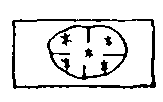 ТЕРМОКАРСТ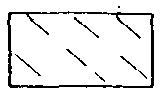 УЧАСТКИ РАСПРОСТРАНЕНИЯ ВЕЧНОМЕРЗЛЫХ льдистых пород С ТЕМПЕРАТУРОЙ НИЖЕ -2 °СРАССТОЯНИЯ МЕЖДУ ЛИНИЯМИ ПРИ сплошном распространении - 6 мм, прерывистом - 4 ММ, ОСТРОВНОМ - 2 ММРАССТОЯНИЯ МЕЖДУ ЛИНИЯМИ ПРИ сплошном распространении - 6 мм, прерывистом - 4 ММ, ОСТРОВНОМ - 2 ММ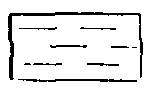 УЧАСТКИ РАСПРОСТРАНЕНИЯ ВЕЧНОМЕРЗЛЫХ льдистых ПОРОД С ТЕМПЕРАТУРОЙ ОТ 0  ДО -1 СРАССТОЯНИЯ МЕЖДУ ЛИНИЯМИ ПРИ сплошном распространении - 6 мм, прерывистом - 4 ММ, ОСТРОВНОМ - 2 ММРАССТОЯНИЯ МЕЖДУ ЛИНИЯМИ ПРИ сплошном распространении - 6 мм, прерывистом - 4 ММ, ОСТРОВНОМ - 2 ММ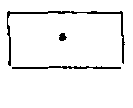 ТОЧКА НАБЛЮДЕНИЯ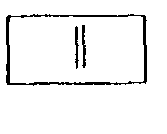 КАНАВА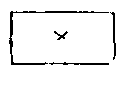 ЕСТЕСТВЕННОЕ ОБНАЖЕНИЕ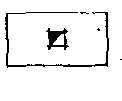 ШУРФ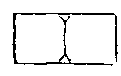 РАСЧИСТКА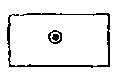 СКВАЖИНА РАЗВЕДОЧНАЯ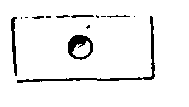 ДУДКА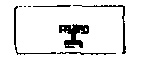 ИСПЫТАНИЯ ГРУНТОВ СТАТИЧЕСКИМИ НАГРУЗКАМИ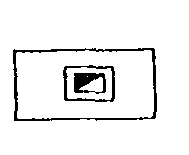 ШАХТА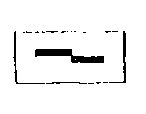 ИСПЫТАНИЕ ГРУНТОВ НА СРЕЗ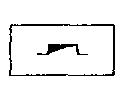 ШТОЛЬНЯ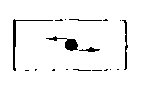 ИСПЫТАНИЕ ГРУНТОВ ВРАЩАТЕЛЬНЫМ СРЕЗОМ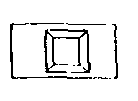 ОПЫТНЫЙ КОТЛОВАН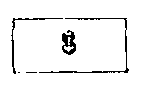 ИСПЫТАНИЕ ГРУНТОВ ПРЕССИОМЕТРОМ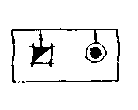 ОПЫТНАЯ ОТКАЧКА из одиночной горной ВЫРАБОТКИ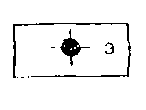 КАРОТАЖ В СКВАЖИНЕ (БУКВА ОБОЗНАЧАЕТ ВИД КАРОТАЖА: Э - ЭЛЕКТРОКАРОТАЖ, Р - РАДИОАКТИВНЫЙ, Т - ТЕРМОКАРОТАЖ И Т.П.)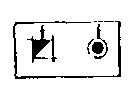 ОПЫТНОЕ НАГНЕТАНИЕ (НАЛИВ) В ОДИНОЧНУЮ ГОРНУЮ ВЫРАБОТКУ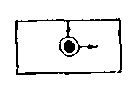 ОТКАЧКА НА ОПЫТНОМ УЧАСТКЕ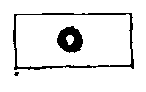 РАСХОДОМЕТРИЧЕСКИЕ (РЕЗИСТИВИМЕТРИЧЕСКИЕ) ИССЛЕДОВАНИЯ В СКВАЖИНЕ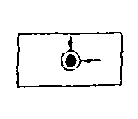 НАГНЕТАНИЕ (НАЛИВЫ) НА ОПЫТНОМ УЧАСТКЕ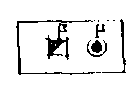 НАБЛЮДЕНИЯ ЗА РЕЖИМОМ ПОДЗЕМНЫХ ВОД В ШУРФЕ, СКВАЖИНЕ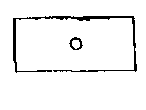 ТОЧКА ВЕРТИКАЛЬНОГО ЭЛЕКТРИЧЕСКОГО ЗОНДИРОВАНИЯ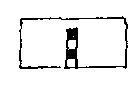 ВОДОМЕРНЫЙ ПОСТ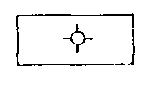 ТОЧКА КРУГОВОГО ВЕРТИКАЛЬНОГО ЭЛЕКТРИЧЕСКОГО ЗОНДИРОВАНИЯ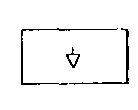 ТОЧКА ДИНАМИЧЕСКОГО ЗОНДИРОВАНИЯ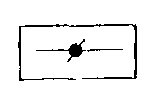 ЗАКРЕПЛЕННЫЙ ПИКЕТ ЭЛЕКТРОПРОФИЛЯ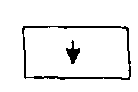 ТОЧКА СТАТИЧЕСКОГО ЗОНДИРОВАНИЯ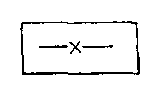 ЗАКРЕПЛЕННЫЙ ПИКЕТ СЕЙСМИЧЕСКОГО ПРОФИЛЯ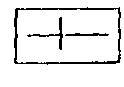 ЗАКРЕПЛЕННЫЙ ПИКЕТ МАГНИТНОГО ПРОФИЛЯ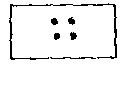 ОПЫТНАЯ ЦЕМЕНТАЦИЯ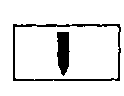 ОПЫТНАЯ ЗАБИВКА СВАЙИНЖЕНЕРНО-ГЕОЛОГИЧЕСКОЕ РАЙОНИРОВАНИЕ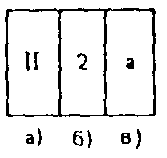 А) РАЙОНЫ;Б) ПОДРАЙОНЫ;В) УЧАСТКИ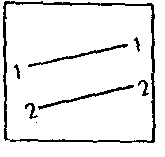 ЛИНИИ РАЗРЕЗОВ (ТОЛЩИНА ЛИНИЙ 0,7 - 1,0 ММ)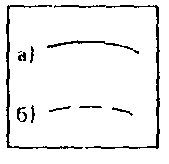 ИЗОЛИНИИ НА СПЕЦИАЛЬНЫХ КАРТАХ (ТОЛЩИНА ЛИНИЙ 0,3 - 0,5 ММ)А) УСТАНОВЛЕННЫЕБ) ПРЕДПОЛАГАЕМЫЕ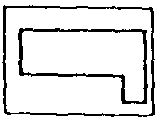 КОНТУРЫ ПРОЕКТИРУЕМЫХ СООРУЖЕНИЙ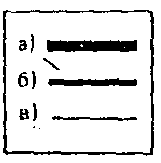 ГРАНИЦЫ ИНЖЕНЕРНО-ГЕОЛОГИЧЕСКОГО РАЙОНИРОВАНИЯ:А) РАЙОНОВ, ТОЛЩИНА 1,5 ММБ) ПОДРАЙОНОВ, ТОЛЩИНА 1,0 ммВ) УЧАСТКОВ, ТОЛЩИНА 0,5 ММ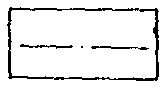 ОСИ СООРУЖЕНИЙ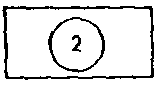 НОМЕР ИНЖЕНЕРНО-ГЕОЛОГИЧЕСКОГО ЭЛЕМЕНТА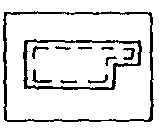 ПОДЗЕМНЫЙ КОНТУР СООРУЖЕНИЙЗНАЧЕНИЕ СРЕДНЕЙ СКОРОСТИ ВОЛН (М/С) В СРЕДЕ И ПРЕДЕЛ, В КОТОРОМ ОНА ПОСТОЯННАМЕСТА ПРОВЕДЕНИЯ ПОЛЕВЫХ ИСПЫТАНИЙ;СПРАВА:- СТАТИЧЕСКИМИ НАГРУЗКАМИ;- НА СРЕЗ;- ВРАЩАТЕЛЬНЫМ СРЕЗОМ;- ПРЕССИОМЕТРОМ;СЛЕВА: ЗОНЫ ПРОВЕДЕНИЯ ГИДРОГЕОЛОГИЧЕСКИХ ИСПЫТАНИЙ С ДАННЫМИ КОЭФФИЦИЕНТА ФИЛЬТРАЦИИ, УДЕЛЬНОГО ВОДОПОГЛОЩЕНИЯ, ПРИВЕДЕННОГО РАСХОДА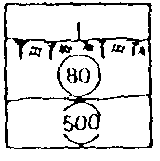 ВЕРТИКАЛЬНОЕ ЭЛЕКТРИЧЕСКОЕ ЗОНДИРОВАНИЕ (ВЭЗ) И ЗНАЧЕНИЯ УДЕЛЬНОГО ЭЛЕКТРИЧЕСКОГО СОПРОТИВЛЕНИЯ в омм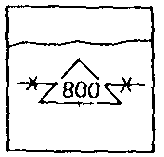 ПОДЗЕМНЫЙ КОНТУР СООРУЖЕНИЙЗНАЧЕНИЕ СРЕДНЕЙ СКОРОСТИ ВОЛН (М/С) В СРЕДЕ И ПРЕДЕЛ, В КОТОРОМ ОНА ПОСТОЯННАМЕСТА ПРОВЕДЕНИЯ ПОЛЕВЫХ ИСПЫТАНИЙ;СПРАВА:- СТАТИЧЕСКИМИ НАГРУЗКАМИ;- НА СРЕЗ;- ВРАЩАТЕЛЬНЫМ СРЕЗОМ;- ПРЕССИОМЕТРОМ;СЛЕВА: ЗОНЫ ПРОВЕДЕНИЯ ГИДРОГЕОЛОГИЧЕСКИХ ИСПЫТАНИЙ С ДАННЫМИ КОЭФФИЦИЕНТА ФИЛЬТРАЦИИ, УДЕЛЬНОГО ВОДОПОГЛОЩЕНИЯ, ПРИВЕДЕННОГО РАСХОДА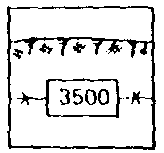 ЗНАЧЕНИЯ ГРАНИЧНОЙ СКОРОСТИ РАСПРОСТРАНЕНИЯ УПРУГИХ ВОЛН (М/С) И ИНТЕРВАЛ, В ПРЕДЕЛАХ КОТОРОГО ОНА ПОСТОЯННАПОДЗЕМНЫЙ КОНТУР СООРУЖЕНИЙЗНАЧЕНИЕ СРЕДНЕЙ СКОРОСТИ ВОЛН (М/С) В СРЕДЕ И ПРЕДЕЛ, В КОТОРОМ ОНА ПОСТОЯННАМЕСТА ПРОВЕДЕНИЯ ПОЛЕВЫХ ИСПЫТАНИЙ;СПРАВА:- СТАТИЧЕСКИМИ НАГРУЗКАМИ;- НА СРЕЗ;- ВРАЩАТЕЛЬНЫМ СРЕЗОМ;- ПРЕССИОМЕТРОМ;СЛЕВА: ЗОНЫ ПРОВЕДЕНИЯ ГИДРОГЕОЛОГИЧЕСКИХ ИСПЫТАНИЙ С ДАННЫМИ КОЭФФИЦИЕНТА ФИЛЬТРАЦИИ, УДЕЛЬНОГО ВОДОПОГЛОЩЕНИЯ, ПРИВЕДЕННОГО РАСХОДА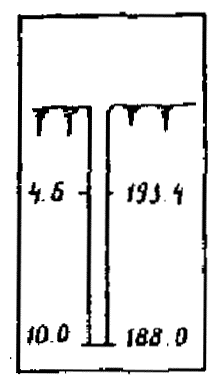 БУРОВАЯ СКВАЖИНАСЛЕВА: ГЛУБИНА ПОДОШВЫ СЛОЯ И ЗАБОЯ СКВАЖИНЫ;СПРАВА: АБСОЛЮТНАЯ ОТМЕТКА ПОДОШВЫ СЛОЯ И ЗАБОЯ СКВАЖИНЫ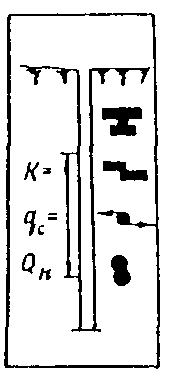 ПОДЗЕМНЫЙ КОНТУР СООРУЖЕНИЙЗНАЧЕНИЕ СРЕДНЕЙ СКОРОСТИ ВОЛН (М/С) В СРЕДЕ И ПРЕДЕЛ, В КОТОРОМ ОНА ПОСТОЯННАМЕСТА ПРОВЕДЕНИЯ ПОЛЕВЫХ ИСПЫТАНИЙ;СПРАВА:- СТАТИЧЕСКИМИ НАГРУЗКАМИ;- НА СРЕЗ;- ВРАЩАТЕЛЬНЫМ СРЕЗОМ;- ПРЕССИОМЕТРОМ;СЛЕВА: ЗОНЫ ПРОВЕДЕНИЯ ГИДРОГЕОЛОГИЧЕСКИХ ИСПЫТАНИЙ С ДАННЫМИ КОЭФФИЦИЕНТА ФИЛЬТРАЦИИ, УДЕЛЬНОГО ВОДОПОГЛОЩЕНИЯ, ПРИВЕДЕННОГО РАСХОДА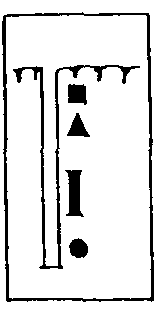 МЕСТА ОТБОРА ПРОБ:- ГРУНТА С НЕНАРУШЕННОЙ СТРУКТУРОЙ- ГРУНТА С НАРУШЕННОЙ СТРУКТУРОЙ- СЕКЦИОННАЯ (ВАЛОВАЯ) ПРОБА- ВОДЫПОДЗЕМНЫЙ КОНТУР СООРУЖЕНИЙЗНАЧЕНИЕ СРЕДНЕЙ СКОРОСТИ ВОЛН (М/С) В СРЕДЕ И ПРЕДЕЛ, В КОТОРОМ ОНА ПОСТОЯННАМЕСТА ПРОВЕДЕНИЯ ПОЛЕВЫХ ИСПЫТАНИЙ;СПРАВА:- СТАТИЧЕСКИМИ НАГРУЗКАМИ;- НА СРЕЗ;- ВРАЩАТЕЛЬНЫМ СРЕЗОМ;- ПРЕССИОМЕТРОМ;СЛЕВА: ЗОНЫ ПРОВЕДЕНИЯ ГИДРОГЕОЛОГИЧЕСКИХ ИСПЫТАНИЙ С ДАННЫМИ КОЭФФИЦИЕНТА ФИЛЬТРАЦИИ, УДЕЛЬНОГО ВОДОПОГЛОЩЕНИЯ, ПРИВЕДЕННОГО РАСХОДА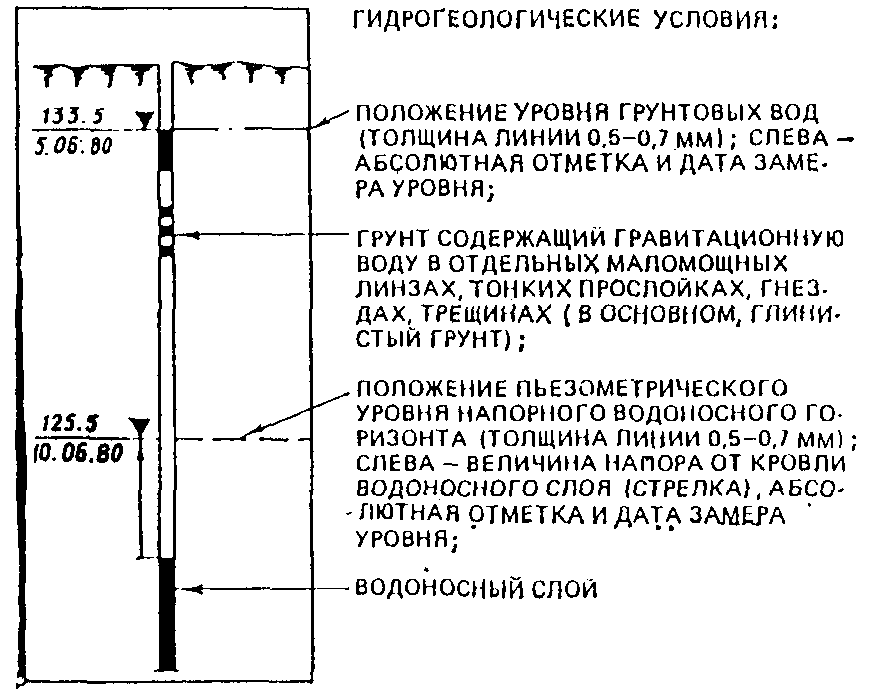 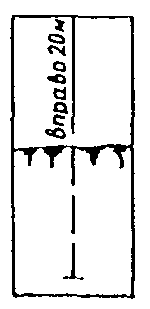 БУРОВАЯ СКВАЖИНА, СНЕСЕННАЯ НА РАЗРЕЗ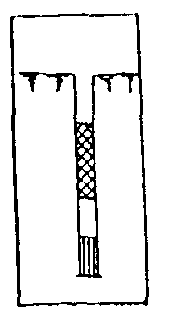 ФИЛЬТРТАМПОНАЖ (ЦЕМЕНТАЦИЯ)Эра (группа)Период (система)Эпоха (отдел)Цвет на картеКайнозойская KZЧетвертичный (четвертичная) QСовременная (современный) QIVСветло-серый с зеленоватым, желтоватым оттенкомКайнозойская KZЧетвертичный (четвертичная) QПозднечетвертичная (верхнечетвертичный) QIIIСветло-серый с зеленоватым, желтоватым оттенкомКайнозойская KZЧетвертичный (четвертичная) QСреднечетвертичная (среднечетвертичный) QСветло-серый с зеленоватым, желтоватым оттенкомКайнозойская KZЧетвертичный (четвертичная) QРаннечетвертичная (нижнечетвертичный)Светло-серый с зеленоватым, желтоватым оттенкомКайнозойская KZНеогеновый (неогеновая) NПоздненеогеновая или плиоценовая (плиоценовый) N2Лимонно-желтыйКайнозойская KZНеогеновый (неогеновая) NРанненеогеновая или миоценовая (миоценовый) N1Лимонно-желтыйКайнозойская KZПалеогеновый (палеогеновая) PПозднепалеогеновая или олигоценовая (олигоценовый) P3ЖелтыйКайнозойская KZПалеогеновый (палеогеновая) PСреднепалеогеновая или эоценовая (эоценовый) P2ЖелтыйКайнозойская KZПалеогеновый (палеогеновая) PРаннепалеогеновая пли палеоценовая (палеоценовый) P1ЖелтыйМезозойская MZМеловой (меловая) KПозднемеловая (верхнемеловой) K2ЗеленыйМезозойская MZМеловой (меловая) KРаннемеловая (нижнемеловой) K1ЗеленыйМезозойская MZЮрский (юрская) IПозднеюрская (верхнеюрский) I3СинийМезозойская MZЮрский (юрская) IСреднеюрская (среднеюрский) I3СинийМезозойская MZЮрский (юрская) IРаннеюрская (нижнеюрский) I1СинийМезозойская MZТриасовый (триасовая) ТПозднетриасовая (верхнетриасовый) T3ФиолетовыйМезозойская MZТриасовый (триасовая) ТСреднетриасовая (среднетриасовый) Т2ФиолетовыйМезозойская MZТриасовый (триасовая) ТРаннетриасовая (нижнетриасовый) Т1ФиолетовыйПалеозойская PZПермский (пермская) PПозднепермская (верхнепермский) Р2Оранжево-коричневыйПалеозойская PZПермский (пермская) PРаннепермская (нижнепермский) Р1Оранжево-коричневыйПалеозойская PZКаменноугольный (каменноугольная) СПозднекаменноугольная (верхнекаменноугольный) С3СерыйПалеозойская PZКаменноугольный (каменноугольная) ССреднекаменноугольная (среднекаменноугольный) С2СерыйПалеозойская PZКаменноугольный (каменноугольная) СРаннекаменноугольная (нижнекаменноугольный) С1СерыйПалеозойская PZДевонский (девонская) DПозднедевонская (верхнедевонский) D3КоричневыйПалеозойская PZДевонский (девонская) DСреднедевонская (среднедевонский) D2КоричневыйПалеозойская PZДевонский (девонская) DРаннедевонская (нижнедевонский) D1КоричневыйПалеозойская PZСилурийский (силурийская) SПозднесилурийская (верхнесилурийский) S2Светло-серозеленыйПалеозойская PZСилурийский (силурийская) SРаннесилурийская (нижнесилурийский) S1Светло-серозеленыйПалеозойская PZОрдовикский (ордовикская) ОПозднеордовикская (верхнеордовикский) О3ОливковыйПалеозойская PZОрдовикский (ордовикская) ОСреднеордовикская (среднеордовикский) О2ОливковыйПалеозойская PZОрдовикский (ордовикская) ОРаннеордовикская (нижнеордовикский) O1ОливковыйПалеозойская PZКембрийский (кембрийская) ЄПозднекембрийская (верхнекембрийский) Є3Сине-зеленый (темный)Палеозойская PZКембрийский (кембрийская) ЄСреднекембрийская (среднекембрийский) Є2Сине-зеленый (темный)Палеозойская PZРаннекембрийская (нижнекембрийский) Є1Протерозойская PRРозовыйАрхейская ARСиренево-розовыйПримечания: 1. В скобках даны стратиграфические подразделения отложений: например, позднеюрская эпоха, но отложения верхнеюрского отдела.2. Цвета на карте для более мелких стратиграфических единиц внутри системы (отделов, ярусов, горизонтов) варьируются оттенками указанных тонов в таблице (более древние закрашиваются более темными оттенками).При большом количестве горизонтов, когда не представляется возможным выделить их оттенками одного тона, допускается применение тонов по усмотрению составителя.Примечания: 1. В скобках даны стратиграфические подразделения отложений: например, позднеюрская эпоха, но отложения верхнеюрского отдела.2. Цвета на карте для более мелких стратиграфических единиц внутри системы (отделов, ярусов, горизонтов) варьируются оттенками указанных тонов в таблице (более древние закрашиваются более темными оттенками).При большом количестве горизонтов, когда не представляется возможным выделить их оттенками одного тона, допускается применение тонов по усмотрению составителя.Примечания: 1. В скобках даны стратиграфические подразделения отложений: например, позднеюрская эпоха, но отложения верхнеюрского отдела.2. Цвета на карте для более мелких стратиграфических единиц внутри системы (отделов, ярусов, горизонтов) варьируются оттенками указанных тонов в таблице (более древние закрашиваются более темными оттенками).При большом количестве горизонтов, когда не представляется возможным выделить их оттенками одного тона, допускается применение тонов по усмотрению составителя.Примечания: 1. В скобках даны стратиграфические подразделения отложений: например, позднеюрская эпоха, но отложения верхнеюрского отдела.2. Цвета на карте для более мелких стратиграфических единиц внутри системы (отделов, ярусов, горизонтов) варьируются оттенками указанных тонов в таблице (более древние закрашиваются более темными оттенками).При большом количестве горизонтов, когда не представляется возможным выделить их оттенками одного тона, допускается применение тонов по усмотрению составителя.Наименование основных и смешанных типов четвертичных отложенийИндексТонЭлювиальныееФиолетовыйДелювиальныеdЯрко-оранжевыйКоллювиальныесКарминАллювиальныеаЗеленыйЛедниковыеgКоричневыйФлювиогляциальныеfТускло-зеленыйОзерныеlСиневато-голубоватыйПролювиальныеpОливковыйСолифлюкционныеsКрасновато-фиолетовыйМорскиеmГолубойЭоловыеvСветло-желтыйХимическиеchСеровато-фиолетовыйЭлювиально-делювиальныеedОранжевыйДелювиально-коллювиальныеdcРозовато-оранжевыйДелювиально-солифлюкционныеdsРозовыйКоллювиально-солифлюкционныеcsМалиновыйАллювиально-делювиальныеadЖелтыйАллювиально-озерныеalГолубовато-зеленыйАллювиально-морскиеamСиневато-зеленыйАллювиально-пролювиальныеapСветло-желтовато-зеленыйПролювиально-делювиальныеpdПалевыйОзерно-ледниковыеlgСеровато-зеленыйЛедниково-морскиеgmСинийОзерно-болотныеlbСеровато-голубойБиогенныеbНе закрашиваетсяВулканическиеТемно-зеленыйГрязевулканическиеСеровато-коричневыйИскусственные (техногенные)tЗеленовато-желтый(министерство, ведомство)(организация)(экспедиция, партия, отряд)Объект 	Участок (створ) _______________________ Договор	(рекогносцировка, съемка, масштаб)Начат ____________________________ Окончен	Начальник партии 	(фамилия, имя, отчество)Исполнитель 	(фамилия, имя, отчество, должность)Нашедшего журнал просим вернуть по адресу 	ПроходимостьЕдиница измеренияКатегория сложностиКатегория сложностиКатегория сложностиПроходимостьЕдиница измеренияIIIIIIХорошаяУдовлетворительнаяПлохаяНомер маршрутаПрохождение и направление маршрутаНомер страницы30 - 40 мм (поле)Линейная разграфка30 - 40 мм (поле)30 - 40 мм (поле)Номер фотопленкиНомер фотоснимкаНомер точки наблюденияДата фотографированияСодержание фотоснимка, его ориентировкаПримечание(министерство, ведомство)(организация)(экспедиция, партия, отряд)Объект 	Участок (створ) _______________________ Договор 	Начат 	Окончен 	Начальник партии (отряда) 	Геолог 	Буровой мастер 	Схема расположения скважинНачат 	Окончен 	Начальник партии (отряда) 	Геолог 	Буровой мастер 	Номер страницыНомер скважиныДата буренияДиаметр скважины, ммГлубина скважины, мКрепление скважиныКрепление скважиныТип станкаСпособ бурения и особенности проходки (с подливом, всухую, с промывкой, с продувкой)Глубина проведения испытанийГлубина проведения испытанийГлубина проведения испытанийГлубина проведения испытанийНомер страницыНомер скважиныДата буренияДиаметр скважины, ммГлубина скважины, мдиаметр, ммглубина, мТип станкаСпособ бурения и особенности проходки (с подливом, всухую, с промывкой, с продувкой)статическими нагрузкамина срезпрессиометромоткачкой, наливом, нагнетаниемТип станка	Способ бурения	Начата	Окончена	Дата, сменаОписание работ по операциямБурениеБурениеБурениеБурениеБурениеОбсадка трубамиОбсадка трубамиОбсадка трубамиНаблюдения за уровнем подземных водНаблюдения за уровнем подземных водНаблюдения за уровнем подземных водНаблюдения за уровнем подземных водУчет поглощения промывочной жидкостиДата, сменаОписание работ по операциямБурениеБурениеБурениеБурениеБурениеОбсадка трубамиОбсадка трубамиОбсадка трубамивремя замераГлубина до уровня водыГлубина до уровня водыГлубина до уровня водыУчет поглощения промывочной жидкостиДата, сменаОписание работ по операциямнаконечник, диаметр, ммотдоподнято керна% выхода кернадиаметр, ммотдовремя замераГлубина до уровня водыГлубина до уровня водыГлубина до уровня водыУчет поглощения промывочной жидкостиДата, сменаОписание работ по операциямнаконечник, диаметр, ммотдоподнято керна% выхода кернадиаметр, ммотдовремя замерапоявившегосяустановившегосяв процессе буренияУчет поглощения промывочной жидкостиОписываемый интервалОписываемый интервалОписываемый интервалОписание грунтов (название, цвет, зернистость, состав, глинистость, пылеватость, структура, текстура, известковистость, включения, прослои, плотность, крепость, влажность, консистенция, трещиноватость, размер и % включений или заполнителя, действие от HCl, вид керна и пр.)Категория грунтов по ЕНВОтбор пробПримечание (характер циркуляции промывочной жидкости, отметка о контроле и пр.)отдомощность, мОписание грунтов (название, цвет, зернистость, состав, глинистость, пылеватость, структура, текстура, известковистость, включения, прослои, плотность, крепость, влажность, консистенция, трещиноватость, размер и % включений или заполнителя, действие от HCl, вид керна и пр.)Категория грунтов по ЕНВВид пробы и глубина отбораПримечание (характер циркуляции промывочной жидкости, отметка о контроле и пр.)(министерство, ведомство)(организация)(экспедиция, партия, отряд)Объект 	Участок (створ) _______________________ Договор	Начат 	Окончен 	Начальник партии (отряда) 	Геолог 	Буровой мастер 	Схема расположения шурфовНачат 	Окончен 	Начальник партии (отряда) 	Геолог 	Буровой мастер 	Номер страницыНомер шурфаДаты проходкиСечение, м2Глубина, мСпособ проходкиКреплениеКреплениеГлубина проведения испытанийГлубина проведения испытанийГлубина проведения испытанийНомер страницыНомер шурфаДаты проходкиСечение, м2Глубина, мСпособ проходкизакреплено, мвид крепиГлубина проведения испытанийГлубина проведения испытанийГлубина проведения испытанийНомер страницыНомер шурфаДаты проходкиСечение, м2Глубина, мСпособ проходкизакреплено, мвид крепистатическими нагрузкамина срезналивом, откачкойНашедшего журнал просим вернуть по адресу: 	Шурф (дудка) № 	Начат 	Сечение 	Окончен 	Дата, сменаОписание работ по операциямПроходка, креплениеПроходка, креплениеОткачено водыОткачено водыГлубина до уровня воды, мГлубина до уровня воды, мЗарисовка стенок шурфаЗарисовка стенок шурфаЗарисовка стенок шурфаЗарисовка стенок шурфаДата, сменаОписание работ по операциямотдоза времяобъем, м3появившегосяустановившегосяСВЮЗОписание грунтовОписание грунтовОписание грунтовОписание грунтовОписание грунтовКатегория грунтов по ЕНВОтбор пробОтбор пробПримечание (отметки о контроле и пр.)Номер слояглубина, мглубина, ммощностьВизуальная характеристика (название, цвет, структура, текстура, зернистость, прослои, плотность, засоленность, влажность, размер и содержание включений, процентное содержание включений, процентное содержание заполнителя, реакция с HCl, крепость, трещиноватость, заполнитель трещин, элементы залегания слоев и трещин и пр.)Категория грунтов по ЕНВвид пробыглубина отбораПримечание (отметки о контроле и пр.)Номер слояотдомощностьВизуальная характеристика (название, цвет, структура, текстура, зернистость, прослои, плотность, засоленность, влажность, размер и содержание включений, процентное содержание включений, процентное содержание заполнителя, реакция с HCl, крепость, трещиноватость, заполнитель трещин, элементы залегания слоев и трещин и пр.)Категория грунтов по ЕНВвид пробыглубина отбораПримечание (отметки о контроле и пр.)(министерство, ведомство)(организация)(экспедиция, партия, отряд)Объект 	Участок (створ) _______________________ Договор 	Начат ___________________________ Окончен 	Начальник партии (отряда) 	Геолог 	Наблюдатели: 	Тип зондировочной установкиКонический наконечникКонический наконечникКонический наконечникШтанга зондаШтанга зондаШтанга зондаМолотМолотВибромолотВибромолотВибромолотВибромолотДата текущей поверки установкиТип зондировочной установкидиаметр основания, ммплощадь основания, см2Масса, кгдиаметр, ммдлина, ммасса, кгвысота падения, ммасса, кгМаксимальный ход ударной части, сммомент массы дебалансов, кг/мчастота ударов, уд/смасса, кгДата текущей поверки установкиНомер страницыНомер точки зондированияГлубина зондированияДата испытанияНомер страницыНомер точки зондированияГлубина зондированияДата испытанияТочка зондирования номер 	Дата производства испытания:Начало _______________ 19 ___ г.Окончание ____________ 19 ___ г.Местоположение 	Элемент рельефа 	Абсолютная отметка 	мКонечная глубина зондированиям 	Расстояние до ближайшей выработки и ее номер 	Схема расположения точкиПомещается на 1, 9, 17 и т.д. страницах журналаТочка зондирования номер 	Дата производства испытания:Начало _______________ 19 ___ г.Окончание ____________ 19 ___ г.Местоположение 	Элемент рельефа 	Абсолютная отметка 	мКонечная глубина зондированиям 	Расстояние до ближайшей выработки и ее номер 	Помещается на 1, 9, 17 и т.д. страницах журналаТочка зондирования номер 	Дата производства испытания:Начало _______________ 19 ___ г.Окончание ____________ 19 ___ г.Местоположение 	Элемент рельефа 	Абсолютная отметка 	мКонечная глубина зондированиям 	Расстояние до ближайшей выработки и ее номер 	Помещается на 1, 9, 17 и т.д. страницах журналаНомер штангиОтсчет по измерительной рейке, смОбщая глубина погружения конического наконечника, смЧисло ударов в залоге nГлубина погружения конического наконечника за залог n, смПоправочные коэффициентыПоправочные коэффициентыИсправленное число ударов в залоге пКФУдельная кинетическая энергия удара А, Н/смУсловное динамическое сопротивление грунта рд, МПаПримечание (остановки в процессе зондирования, величина усилий по вращению штанг, наличие деформаций штанг и конуса и др.)Номер штангиОтсчет по измерительной рейке, смОбщая глубина погружения конического наконечника, смЧисло ударов в залоге nГлубина погружения конического наконечника за залог n, смKФИсправленное число ударов в залоге пКФУдельная кинетическая энергия удара А, Н/смУсловное динамическое сопротивление грунта рд, МПаПримечание (остановки в процессе зондирования, величина усилий по вращению штанг, наличие деформаций штанг и конуса и др.)(министерство, ведомство)(организация)(экспедиция, партия, отряд)Объект 	Участок (створ) _______________________ Договор 	Начат ___________________________ Окончен 	Начальник партии (отряда) 	Геолог 	Наблюдатели: 	ТипТипТипТипМаксимальное усилие погружения и извлечения зонда, кНДата текущей поверкиустановки для зондированияизмерительного устройства и приборовзондаустройства для вдавливания и извлечения зондаМаксимальное усилие погружения и извлечения зонда, кНДата текущей поверкиНомер страницыНомер точки зондированияГлубина зондированияДата испытанияНомер страницыНомер точки зондированияГлубина зондированияДата испытанияНашедшего журнал просим вернуть по адресу: 	Точка зондирования номер 	Дата производства испытания:Начало _______________ 19 ___ г.Окончание ____________ 19 ___ г.Местоположение 	Элемент рельефа 	Абсолютная отметка 	мКонечная глубина зондированиям 	Расстояние до ближайшей выработки и ее номер ________Схема расположения точкиПомещается на 1, 6, 11 и т.д. страницах журналаТочка зондирования номер 	Дата производства испытания:Начало _______________ 19 ___ г.Окончание ____________ 19 ___ г.Местоположение 	Элемент рельефа 	Абсолютная отметка 	мКонечная глубина зондированиям 	Расстояние до ближайшей выработки и ее номер ________Помещается на 1, 6, 11 и т.д. страницах журналаТочка зондирования номер 	Дата производства испытания:Начало _______________ 19 ___ г.Окончание ____________ 19 ___ г.Местоположение 	Элемент рельефа 	Абсолютная отметка 	мКонечная глубина зондированиям 	Расстояние до ближайшей выработки и ее номер ________Помещается на 1, 6, 11 и т.д. страницах журналаГлубина зондированияСопротивление грунта по показаниям шкалы измерительного прибораСопротивление грунта по показаниям шкалы измерительного прибораУдельное сопротивление грунта под наконечником зонда, МПаОбщее сопротивление, кНСопротивление грунта на боковой поверхности зонда, кНУдельное сопротивление на участке боковой поверхности (муфте трения) зонда, КПаПримечание (остановки в процессе зондирования, наличие деформаций штанг и конусов и пр.)Глубина зондированияпод наконечникомна боковой поверхностиУдельное сопротивление грунта под наконечником зонда, МПаОбщее сопротивление, кНСопротивление грунта на боковой поверхности зонда, кНУдельное сопротивление на участке боковой поверхности (муфте трения) зонда, КПаПримечание (остановки в процессе зондирования, наличие деформаций штанг и конусов и пр.)(министерство, ведомство)(организация)(экспедиция, партия, отряд)Объект 	Участок (створ) _______________________ Договор 	Начат 	Окончен 	Начальник партии (отряда) 	Геолог 	Буровой мастер 	Схема расположения выработкиНачат 	Окончен 	Начальник партии (отряда) 	Геолог 	Буровой мастер 	ШтампШтампШтампДомкратДомкратМанометрМанометрМанометрПрогибомерыПрогибомерыПрогибомерыКраткая характеристика установки для испытаний, вес установки, анкерное устройство и т.п.формаплощадь, см2масса, кгмарка, номергрузоподъемность, тмарка, номерцена делениядата поверкимарка, номерцена делениядата поверкиКраткая характеристика установки для испытаний, вес установки, анкерное устройство и т.п.Номер страницыНомер шурфа (скважины)Сечение (диаметр) шурфа (скважины)Глубина испытанийДата испытанияДата испытанияХарактеристика испытываемого грунтаНомер страницыНомер шурфа (скважины)Сечение (диаметр) шурфа (скважины)Глубина испытанийначалоокончаниеХарактеристика испытываемого грунтаНашедшего журнал просим вернуть по адресу: 	Глубина до уровня подземных вод, м 	Глубина испытания, м 	ДатаВремяИнтервал времени, t, чПоказания манометра, МПаНагрузка на штамп (суммарная), кНДавление по подошве штампа р, МПаПоказания прогибомеров, ммПоказания прогибомеров, ммПоказания прогибомеров, ммПоправка в показания прогибомеров, ммДатаВремяИнтервал времени, t, чПоказания манометра, МПаНагрузка на штамп (суммарная), кНДавление по подошве штампа р, МПаs1s2контрольныйПоправка в показания прогибомеров, ммИсправленные показания прогибомеровИсправленные показания прогибомеровИсправленные показания прогибомеровОсадка штампаОсадка штампаВремя выдержки, ч, tСведения о замачивании (для просадочных грунтов)Сведения о замачивании (для просадочных грунтов)Сведения о замачивании (для просадочных грунтов)Сведения о замачивании (для просадочных грунтов)Примечания (неполадки в работе, отбор монолитов, изменения погоды, наличие динамических сотрясений, подписи сдающего и принимающего смену, отметки о контроле)s1s2s1 + s22SSВремя выдержки, ч, tтолщина песчаной подушки, смуровень воды, смрасход воды, м3время начала замачиванияПримечания (неполадки в работе, отбор монолитов, изменения погоды, наличие динамических сотрясений, подписи сдающего и принимающего смену, отметки о контроле)(министерство, ведомство)(организация)(экспедиция, партия, отряд)Объект 	Участок (створ) _______________________ Договор 	Начат 	Окончен 	Начальник партии (отряда) 	Геолог 	Наблюдатели 	Схема расположения скважин (ы), точки (ек)Начат 	Окончен 	Начальник партии (отряда) 	Геолог 	Наблюдатели 	Тип установкиТип нагрузочного устройстваМаксимальное давление, МПаРазмеры камеры зонда или лопасти штампа прессиометра, ммТип измерительных приборовНомер страницыНомер скважины (точки)Диаметр скважиныГлубина скважиныГлубина испытанияДата испытанияДата испытанияХарактеристика испытываемого грунтаНомер страницыНомер скважины (точки)Диаметр скважиныГлубина скважиныГлубина испытанияначалоокончаниеХарактеристика испытываемого грунтаНашедшего журнал просим вернуть по адресу: 	Скважина (точка) № 	Абс. отметка устья 	Способ бурения 	Диаметр 	Глубина до уровня подземных водГлубина испытания 	ДатаВремя, час, минДавление на грунты р, МПаПоказания измерительных приборов (прогибомеров, датчиков, водомерной трубки)Показания измерительных приборов (прогибомеров, датчиков, водомерной трубки)Показания измерительных приборов (прогибомеров, датчиков, водомерной трубки)Показания измерительных приборов (прогибомеров, датчиков, водомерной трубки)Приращение радиуса камеры прессиометра r или осадка штампа S, ммСведения о замачивании грунтаСведения о замачивании грунтаСведения о замачивании грунтаСведения о замачивании грунтаПримечание (подписи сдающего и принимающего смену, отметки о контроле, отборе проб, особенности испытания и пр.)ДатаВремя, час, минДавление на грунты р, МПаПоказания измерительных приборов (прогибомеров, датчиков, водомерной трубки)Показания измерительных приборов (прогибомеров, датчиков, водомерной трубки)Показания измерительных приборов (прогибомеров, датчиков, водомерной трубки)Показания измерительных приборов (прогибомеров, датчиков, водомерной трубки)Приращение радиуса камеры прессиометра r или осадка штампа S, ммтолщина песчаной подушки, смуровень воды, смрасход воды, м3время начала замачиванияПримечание (подписи сдающего и принимающего смену, отметки о контроле, отборе проб, особенности испытания и пр.)ДатаВремя, час, минДавление на грунты р, МПасреднее значениеПриращение радиуса камеры прессиометра r или осадка штампа S, ммтолщина песчаной подушки, смуровень воды, смрасход воды, м3время начала замачиванияПримечание (подписи сдающего и принимающего смену, отметки о контроле, отборе проб, особенности испытания и пр.)(министерство, ведомство)(организация)(экспедиция, партия, отряд)Объект 	Участок (створ) _______________________ Договор 	Начат 	Окончен 	Начальник партии (отряда) 	Геолог 	Наблюдатели 	Схема расположения выработкиНачат 	Окончен 	Начальник партии (отряда) 	Геолог 	Наблюдатели 	Тип установки, механизм передачи нагрузкиРаспорный штампРаспорный штампЛопасть (продольная, поперечная)Лопасть (продольная, поперечная)Лопасть (продольная, поперечная)Тип и номер устройства для созданияТип и номер устройства для созданияТип и номер устройства для измеренияТип и номер устройства для измеренияТип и номер измерительных приборов для измеренийТип и номер измерительных приборов для измеренийТип установки, механизм передачи нагрузкивысота, ммдиаметр, ммдлина, ммширина, ммтолщина, ммнормального давлениясрезающего давлениянормального давлениясрезающего давлениядеформации сжатиядеформации срезаНомер страницыНомер выработкиДиаметр (сечение) выработкиГлубина испытанияДата испытанияДата испытанияХарактеристика испытываемого грунтаНомер страницыНомер выработкиДиаметр (сечение) выработкиГлубина испытанияначалоокончаниеХарактеристика испытываемого грунтаСкважина (шурф) № 	Абс. отметка устья, м 	Диаметр (сечение) 	Глубина до уровня подземныхвод, м 	Глубина испытания, м 	ДатаВремяИнтервал времени t/, чРезультаты предварительного уплотненияРезультаты предварительного уплотненияРезультаты предварительного уплотненияРезультаты предварительного уплотненияРезультаты предварительного уплотненияРезультаты предварительного уплотненияРезультаты предварительного уплотненияРезультаты предварительного уплотненияДатаВремяИнтервал времени t/, чпоказания манометра, МПанормальное давление на грунт, МПапоказания прогибомеров, ммпоказания прогибомеров, ммпоказания прогибомеров, ммосадка штампа, ммосадка штампа, ммВремя выдержки, ч, tДатаВремяИнтервал времени t/, чпоказания манометра, МПанормальное давление на грунт, МПаs1s2s1 + s22SSВремя выдержки, ч, tРезультаты срезаРезультаты срезаРезультаты срезаРезультаты срезаРезультаты срезаРезультаты срезаРезультаты срезаРезультаты срезаРезультаты срезаРезультаты срезаПримечание (подписи сдающего и принимающего смену, описание плоскости среза, сведения о замачивании, отметка о контроле, отборе проб и пр.)нормальное давление при срезе р, МПапоказания устройства для измерения срезающего давления, кН (крутящего момента)срезающее (касательное) давление, МПапоказания приборов для измерения деформаций среза, МПапоказания приборов для измерения деформаций среза, МПапоказания приборов для измерения деформаций среза, МПадеформация среза, ммдеформация среза, мммаксимальное сопротивление вертикальному срезу (Q), кН или максимальный крутящий момент (М), кНсопротивление грунта срезу , МПаПримечание (подписи сдающего и принимающего смену, описание плоскости среза, сведения о замачивании, отметка о контроле, отборе проб и пр.)нормальное давление при срезе р, МПапоказания устройства для измерения срезающего давления, кН (крутящего момента)срезающее (касательное) давление, МПаl1l2l1 + l22llмаксимальное сопротивление вертикальному срезу (Q), кН или максимальный крутящий момент (М), кНсопротивление грунта срезу , МПаПримечание (подписи сдающего и принимающего смену, описание плоскости среза, сведения о замачивании, отметка о контроле, отборе проб и пр.)(министерство, ведомство)(организация)(экспедиция, партия, отряд)Объект 	Участок (створ) _______________________ Договор 	Начат 	Окончен 	Начальник партии (отряда) 	Геолог 	Наблюдатель 	Схема расположения скважин (ы), точки (ек)Начат 	Окончен 	Начальник партии (отряда) 	Геолог 	Наблюдатель 	Тип установкиДата поверки измерительных устройствШтангаШтангаЛопасть крыльчаткиЛопасть крыльчаткиЛопасть крыльчаткиТип установкиДата поверки измерительных устройствдлина, мдиаметр, ммвысота, ммширина, ммтолщина, ммНомер страницыНомер скважины (точки)Глубина испытанияДата испытанияХарактеристика испытываемого грунтаДатаГлубина испытанияПоказания измерительного устройства, смПоказания измерительного устройства, смПоказания измерительного устройства, смКрутящие моменты, НсмКрутящие моменты, НсмКрутящие моменты, НсмДатаГлубина испытанияNmaxNустN0MmaxMустM0Удельное сопротивление срезу, МПаУдельное сопротивление срезу, МПаУдельное сцепление с, МПаПоказатель структурной прочности ПстрХарактеристика испытываемого грунтаПримечание (отметки о контроле, отборе проб грунта, особенности испытания и т.д.)maxустУдельное сцепление с, МПаПоказатель структурной прочности ПстрХарактеристика испытываемого грунтаПримечание (отметки о контроле, отборе проб грунта, особенности испытания и т.д.)Организация 	Экспедиция (партия, отряд) 	Объект 	Участок (створ) _________________________ Договор 	Место отбора ___________________ Номер образца 	Глубина отбора __________________ Способ отбора 	Краткое описание грунта 	Пробу отобрал «_____» _____________ 198 ____ г.(должность, фамилия)Организация 	Экспедиция (партия, отряд) 	Объект 	Участок (створ) _________________________ Договор 	Место отбора __________________ Номер пробы 	Глубина отбора ______________ при глубине выработки 	Пробоотборник ____________ Условия отбора (откачка, режимные наблюденияи т.д.) 	Физические свойства воды (запах, цветность, мутность, газовыделения)Вид анализа _____________ Наименование консерванта 	Объем пробы, л ________, число бутылок в пробе 	Пробу отобрал «____» __________ 198 __ г.(должность, фамилия)на объекте (участке) 	направляемых в лабораторию 	(наименование лаборатории)Дата отбора образцовНаименование и номер выработкиГлубина отбора образцаВид образца (монолит, в парафине, в бюксе, в гильзе, с нарушенной структурой)Наименование грунтаГрансоставГрансоставПриродная влажностьПлотность грунтаПлотность частицПластичностьКоэффициент фильтрацииВодная вытяжкаСолянокислая вытяжкаСодержание растительных остатковСодержание органического углеродаРазмоканиеДата отбора образцовНаименование и номер выработкиГлубина отбора образцаВид образца (монолит, в парафине, в бюксе, в гильзе, с нарушенной структурой)Наименование грунтабез химической подготовкис пирофосфатом натрияПриродная влажностьПлотность грунтаПлотность частицПластичностьКоэффициент фильтрацииВодная вытяжкаСолянокислая вытяжкаСодержание растительных остатковСодержание органического углеродаРазмокание(министерство, ведомство, организация)Экспедиция 	Партия (отряд) 	Компрессионные испытанияКомпрессионные испытанияКомпрессионные испытанияКомпрессионные испытанияКомпрессионные испытанияСвободное набуханиеУсадкаУдельное сопротивление пенетрацииКоррозионная активностьКоррозионная активностьКоррозионная активностьСтандартное уплотнениеКоэффициент выветрелостиСкальныеСкальныеСопротивление срезуУсловия срезаУгол естественного откосаУгол естественного откосаПримечаниес замачиваниембез замачиванияпросадочностьдавление набуханиянабухание под нагрузкамиСвободное набуханиеУсадкаУдельное сопротивление пенетрациик сталисвинцуалюминиюСтандартное уплотнениеКоэффициент выветрелостикоэффициент размягчаемостипредел прочностиСопротивление срезуУсловия срезаУгол естественного откосаУгол естественного откосаПримечаниес замачиваниембез замачиванияпросадочностьдавление набуханиянабухание под нагрузкамиСвободное набуханиеУсадкаУдельное сопротивление пенетрациик сталисвинцуалюминиюСтандартное уплотнениеКоэффициент выветрелостикоэффициент размягчаемостипредел прочностиСопротивление срезуУсловия срезасухойпод водой(назначение грунта, схемы испытаний, тип прибора и пр.)Сдал (отправил) 	Принял (получил) 	Дата 	Дата 	(министерство, ведомство, организация)Экспедиция 	Партия (отряд) 	отобранных на объекте (участке) 	направленных в лабораторию 	(наименование лаборатории)Номер пробыНаименование и номер водопунктаДата отбораВремя отбораГлубина отбораУсловия отбораФизические свойства (цвет, мутность, запах, температура и пр.)Объем водыОбъем водыОбъем водыВид анализаПримечаниеНомер пробыНаименование и номер водопунктаДата отбораВремя отбораГлубина отбораУсловия отбораФизические свойства (цвет, мутность, запах, температура и пр.)общий, лколичество бутылокв том числе с консервантом (и его наименование)Вид анализаПримечаниеВедомость составил 	Пробы сдал (отправил) 	(подпись) (ф. и. о.)(подпись) (ф. и. о.)Ведомость проверил 	Дата 	(подпись) (ф. и. о.)Пробы принял (получил) 	(подпись) (ф. и. о.)Дата 	(министерство, ведомство)(организация)(экспедиция, партия, отряд)Объект 	Участок (створ) _______________________ Договор 	Начат «___» __________ 19 ___ г.Окончен «___» __________ 19 ___ г. Начальник партии 	Оператор 	Вычислитель 	Нашедшего журнал просим вернуть по адресу: 	Номер ВЭЗ 	Дата 	Время наблюдений:начало 	конец 	Погода 	Местоположение центра ВЭЗ 	Прибор: тип ______ номер 	Азимут разносов 	Проверка линии на утечку:АМ 	BN 	Номер строкиАВ2МN2Кv, мВI, мAk, ОммПримечаниеОператор 	Вычислитель 	Проверил 	(министерство, ведомство)(организация)(экспедиция, партия, отряд)Объект 	Участок (створ) _______________________ Договор 	Начат «___» __________ 19 ___ г.Окончен «___» __________ 19 ___ г. Начальник партии 	Оператор 	Вычислитель 	Нашедшего журнал просим вернуть по адресу: 	Профиль 	Дата 	Азимут 	Погода 	Шаг 	Прибор: тип ______ номер 	MN 	Время наблюдений:начало 	конец 	Номер точки (пикета)АВ = АВ = К = АВ = АВ = К = АВ = АВ = К = ПримечаниеНомер точки (пикета)v, мВI, мАк, Оммv, мВI, мАк, Оммv, мВI, мАк, ОммПримечаниеОператор 	Вычислитель 	Проверил 	(министерство, ведомство)(организация)(экспедиция, партия, отряд)Объект 	Участок (створ) _______________________ Договор 	Начат «___» __________ 19 ___ г.Окончен «___» __________ 19 ___ г. Начальник партии 	Оператор 	Вычислитель 	Нашедшего журнал просим вернуть по адресу: 	Профиль 	Дата 	Азимут АВ 	Погода 	АВ 	Прибор: тип ______ номер 	Шаг 	Время наблюдений:MN 	начало 	конец 	Номер точки (пикета)Кv, мВI, мАк, ОммПримечаниеОператор 	Вычислитель 	Проверил 	(министерство, ведомство)(организация)(экспедиция, партия, отряд)Объект 	Участок (створ) _______________________ Договор 	Начат «___» __________ 19 ___ г.Окончен «___» __________ 19 ___ г. Начальник партии 	Оператор 	Вычислитель 	Нашедшего журнал просим вернуть по адресу: 	Профиль 	Дата 	Электрод М 	Погода 	Шаг 	Прибор: тип ______ номер 	Время наблюдений:начало 	конец 	Номер строкиТочка стояния электрода Мv, мВЕ, мВv0, мВПримечаниеНомер строкиТочка стояния электродов (линии М)v, мВЕ, мВv, мВv, мВv, мВПримечаниеОператор 	Вычислитель 	Проверил 	(министерство, ведомство)(организация)(экспедиция, партия, отряд)Объект 	Участок (створ) _______________________ Договор 	Начат «___» __________ 19 ___ г.Окончен «___» __________ 19 ___ г. Начальник партии 	Оператор 	Вычислитель 	Нашедшего журнал просим вернуть по адресу: 	АВ2MNKuпр, мВI, мАn1Uвп, 0,5n2Uвпtк, Оммк, %кПримечаниеОператор __________ Вычислитель _________ Проверил 	АВ2MNKUпр, мВI, мАU0K, мВпUвпtВремя, сВремя, сВремя, сВремя, сВремя, сВремя, сВремя, сВремя, сВремя, сВремя, сВремя, сВремя, сВремя, сВремя, сВремя, сВремя, сВремя, сВремя, сВремя, сВремя, сВремя, сT, сU0k, мВк, Оммк, %ккАВ2MNKUпр, мВI, мАU0K, мВпUвпt0,55153045607590105120135150165180195210225240255270285(министерство, ведомство)(организация)(экспедиция, партия, отряд)Объект 	Участок (створ) _______________________ Договор 	Начат «___» __________ 19 ___ г.Окончен «___» __________ 19 ___ г. Начальник партии 	Оператор 	Вычислитель 	Нашедшего журнал просим вернуть по адресу: 	Номера изолинийНомер луча1-я серия1-я серия1-я серия2-я серия2-я серия2-я серия3-я серия3-я серия3-я серия4-я серия4-я серия4-я серия5-я серия5-я серия5-я серия6-я серия6-я серия6-я серия7-я серия7-я серия7-я серияПримечаниеНомера изолинийНомер лучаt1 t2 t3 t4 t5 t6 t7 Объект 	Оператор 	Участок (створ) 	Интерпретатор 	Договор 	Дата 	Номер сейсмограммыПрофильТочка сейсмозондированияПикет сейсмоприемниковПикет пункта удараФильтрацияФильтрацияУсиление каналовУсиление каналовПримечаниеНомер сейсмограммыПрофильТочка сейсмозондированияПикет сейсмоприемниковПикет пункта удараФНЧФВЧ1 - 1213 - 24Примечание(министерство, ведомство)(организация)(экспедиция, партия, отряд)Объект 	Участок (створ) _______________________ Договор 	Начат ________________Окончен ______________Начальник партии 	Оператор 	Вычислитель 	Нашедшего журнал просим вернуть по адресу: 	ДатаНомер магнитной лентыНомер ленты воспроизведенияНомер профиляПикет удараПикеты расстановкиСхема наблюденияФильтрацияУсилениеКачество материалаПримечаниеМинистерств, ведомство, организация	Экспедиция, партия, отряд	Объект	Участок	Договор	Сейсмостанция	№ ленты	Профиль №	Пикеты СП	Шаг СП	Пикеты ПУ	Способ возбуждения	Вид удара (взрыва)	Глубина (высота) взрываМасса заряда (груза)	Вид приема	Фильтрация	Усиление	АРУ	Дата	Оператор	(министерство, ведомство)(организация)(экспедиция, партия, отряд)Объект 	Участок (створ) ___________ Договор 	Скважина № _____________ Забой, м ___________ Диаметр, мм 	Скважинный прибор (тип) _____________ Номер 	Кабель (тип) ______________ Цена первой метки, м 	Сопротивление изоляции жил кабеля: 1-й 	2-й 	3-й 	ЗондыПСКмI, мАR, Омl, смПредел измеренийСкорость регистрации, м/чПримечание (условия измерений)Дата измерений ___________Оператор 	Оператор 	Оператор 	Начальник партии 	Начальник партии 	Начальник партии 	(министерство, ведомство)(организация)(экспедиция, партия, отряд)Объект 	Участок (створ) ___________ Договор 	Скважина № _____________ Забой, м ___________ Диаметр, мм 	Скважинный прибор (тип) _____________ номер 	Кабель (тип) ______________ Цена первой метки, м 	ГКНГКГГКННКИндикатор (тип)Число счетчиковИсточник (тип)Мощность	Мощность	Мощность	Мощность	Мощность	Данные об эталонировке:число имп/минна 0,1 г/см3 для ГГК 	на 0,1 г/см3 для ГГК 	на 0,1 г/см3 для ГГК 	на 0,1 г/см3 для ГГК 	на 0,1 г/см3 для ГГК 	число имп/мин на 1 %абс. единицы влажности для ННК 	абс. единицы влажности для ННК 	абс. единицы влажности для ННК 	абс. единицы влажности для ННК 	абс. единицы влажности для ННК 	Постоянная времени, с 	Постоянная времени, с 	Постоянная времени, с 	Постоянная времени, с 	Постоянная времени, с 	Скорость регистрации, м/ч 	Скорость регистрации, м/ч 	Скорость регистрации, м/ч 	Скорость регистрации, м/ч 	Скорость регистрации, м/ч 	Примечание (условия измерения) 	Примечание (условия измерения) 	Примечание (условия измерения) 	Примечание (условия измерения) 	Примечание (условия измерения) 	Дата измерений 	Оператор 	Оператор 	Оператор 	Оператор 	Начальник партии 	Начальник партии 	Начальник партии 	Начальник партии 	(министерство, ведомство)(министерство, ведомство)(организация)(организация)(экспедиция, партия, отряд)(экспедиция, партия, отряд)Объект 	Объект 	Участок (створ) ___________ Договор 	Участок (створ) ___________ Договор 	Скважина № _____________ Забой, м ___________ Диаметр, мм 	Скважина № _____________ Забой, м ___________ Диаметр, мм 	Скважинный прибор (тип) _____________ номер 	Скважинный прибор (тип) _____________ номер 	Кабель (тип) ______________ Цена первой метки, м 	Кабель (тип) ______________ Цена первой метки, м 	Сопротивление изоляции кабеля, мОм 	Сопротивление изоляции кабеля, мОм 	I, мА 	l, см 	v начальное, мВ 	Т начальное, С 	v конечное, мП 	T конечное, °С 	Начальная температура 	Постоянная термометра 	Постоянная времени 	Скорость регистрации 	Примечание (условия измерений) 	Примечание (условия измерений) 	Время регистрации _________________ Оператор 	Время регистрации _________________ Оператор 	Дата регистрации _________________ Начальник партии 	Дата регистрации _________________ Начальник партии 	(министерство, ведомство)(министерство, ведомство)(организация)(организация)(экспедиция, партия, отряд)(экспедиция, партия, отряд)Объект 	Объект 	Участок (створ) ___________ Договор 	Участок (створ) ___________ Договор 	Скважина № _____________ Забой, м ___________ Диаметр, мм 	Скважина № _____________ Забой, м ___________ Диаметр, мм 	Скважинный прибор (тип) _____________ Номер 	Скважинный прибор (тип) _____________ Номер 	Кабель (тип) ______________ Цена первой метки, м 	Кабель (тип) ______________ Цена первой метки, м 	Сопротивление изоляции кабеля, мОм 	Сопротивление изоляции кабеля, мОм 	I, мА 	Предел измерений 	R, Ом 	Постоянная кавернометра 	l,см	Скорость регистрации 	Примечание (условия измерений) 	Примечание (условия измерений) 	Дата измерений _________________ Оператор 	Дата измерений _________________ Оператор 	Начальник партии 	Начальник партии 	(министерство, ведомство)(организация)(экспедиция, партия, отряд)Объект 	Участок (створ) _______________________ Договор 	Тип радиоизотопного плотномера 	Номер радиоизотопного плотномера 	Дата градуировки плотномера 	Дата поверки плотномера 	Начат 	Окончен 	Начальник партии 	Старший геофизик 	Схема расположения пунктов измерения (скважин)Нашедшего журнал просим вернуть по адресу: 	Нашедшего журнал просим вернуть по адресу: 	Номер пункта измерений (скважины)Глубина, мВремя измерений, минОтсчетОтсчетОтсчетПлотность грунта, г/см3Номер пункта измерений (скважины)Глубина, мВремя измерений, минза время измеренийсредний за время измеренийсредний за единицу времениПлотность грунта, г/см3(министерство, ведомство)(организация)(экспедиция, партия, отряд)Объект 	Участок (створ) _______________________ Договор 	Абсолютная отметка 	 мМестоположение 	Тип нейтронного влагомера 	Номер нейтронного влагомера 	Дата градуировки влагомера 	Дата поверки влагомера 	Схема расположения пунктов измерения (скважин)Начат ______________ 19 ___ г.	Окончен ________________ 19 ___ г.Начальник партии 	Старший геофизик 	Начат ______________ 19 ___ г.	Окончен ________________ 19 ___ г.Начальник партии 	Старший геофизик 	Нашедшего журнал просим вернуть по адресу: 	Нашедшего журнал просим вернуть по адресу: 	Номер пункта измерений (скважины)Глубина, мВид грунтаВремя измерений, минОтсчетыОтсчетыОтсчетыВлажность грунта, wобСреднее содержание связанной водыИсправленная объемная влажность грунтаНомер пункта измерений (скважины)Глубина, мВид грунтаВремя измерений, минза время измеренийсредний за время измеренийсредний за единицу времениВлажность грунта, wобСреднее содержание связанной водыИсправленная объемная влажность грунта(министерство, ведомство)(организация)(экспедиция, партия, отряд)Объект 	Участок (створ) _______________________ Договор 	Тип и номер прибора 	Дата поверки прибора 	Начат _________________ Окончен 	Начальник партии 	Старший геофизик 	Нашедшего журнал просим вернуть по адресу: 	Скв. № ______ Глубина, м 	Дата 	Диаметр, мм 	Время 	Кондуктор до глубины, м 	Номер строкиНомер кадраДлина зонда, мНомер излучателяОтсчетыОтсчетыОтсчетыПримечаниеНомер строкиНомер кадраДлина зонда, мНомер приемникаt1 (мкс)t2 (мкс)t3 (мкс)ПримечаниеНумерация точек зонда снизуНумерация точек зонда снизуНумерация точек зонда снизу(министерство, ведомство)(организация)(экспедиция, партия, отряд)Объект 	Участок (створ) _______________________ Договор 	Нашедшего журнал просим вернуть по адресу: 	Скважина № 	Дата __________ Погода 	Интервал глубин: Прибор: тип __________ № 	от __________ до 	Время наблюдений: начало 	Коэффициент резистивиметраконец 	Номер строкиГлубина, мВремяВремяВремяВремяВремяВремяВремяВремяВремяВремяВремяВремяt10t10t10Номер строкиГлубина, мv, мВI, мАк, Оммv, мВI, мАк, Оммv, мВI, мАк, Оммv, мВI, мАк, Оммt10t10t10(министерство, ведомство)(организация)(экспедиция, партия, отряд)Объект 	Участок (створ) _______________________ Договор 	Начат «____» __________ 19 ___ г.Окончен «___» __________ 19 ___ г.Начальник партии 	Оператор 	Вычислитель 	Нашедшего журнал просим вернуть по адресу 	Гравиметр 	Дата 	Цена деления 	Профиль 	Номер пунктаВремяВремяТемпература воздуха, °СОтсчетыОтсчетыОтсчетыСредние отсчеты в деленияхСредний отсчет, мгалПоправка за температуруОтсчет исправленный, за температуруПоправка за смещение нуль пунктаИсправленный отсчетАномалия силы тяжести, мгалПримечаниеНомер пунктачминТемпература воздуха, °С123Средние отсчеты в деленияхСредний отсчет, мгалПоправка за температуруОтсчет исправленный, за температуруПоправка за смещение нуль пунктаИсправленный отсчетАномалия силы тяжести, мгалПримечание(министерство, ведомство)(организация)(экспедиция, партия, отряд)Объект 	Участок (створ) _______________________ Договор 	Начат 	Окончен 	Начальник партии 	Вычислитель 	Нашедшего журнал просим вернуть по адресу 	Точка стоянияРасстояние от предыдущей точкиТемператураВремяВремяОтсчеты Отсчеты Средний отсчет, nz(n - n0)z0 - исправленное за оползание нуляzи - исправленное за нормальный градиентzа = zиспр - z0ПримечаниеТочка стоянияРасстояние от предыдущей точкиТемпературачминположение центра системы наположение центра системы наСредний отсчет, nz(n - n0)z0 - исправленное за оползание нуляzи - исправленное за нормальный градиентzа = zиспр - z0ПримечаниеТочка стоянияРасстояние от предыдущей точкиТемпературачминВЗСредний отсчет, nz(n - n0)z0 - исправленное за оползание нуляzи - исправленное за нормальный градиентzа = zиспр - z0Примечание(министерство, ведомство)(организация)(экспедиция, партия, отряд)Объект 	Участок (створ) _______________________ Договор 	Начат «____» __________ 19 ___ г.Окончен «___» __________ 19 ___ г.Начальник партии 	Оператор 	Вычислитель 	Нашедшего журнал просим вернуть по адресу 	ДатаВремяВремяtОтсчеты центра системыОтсчеты центра системыСредний отсчет, вСредний отсчет, вОпределение цены деленияОпределение цены деленияОпределение цены деленияОпределение цены деленияzПримечаниеДатачминtВЗделенияхгаммахRМn1n2zПримечание(министерство, ведомство)(организация)(экспедиция, партия, отряд)Объект 	Участок (створ) _______________________ Договор 	Начат «____» __________ 19 ___ г.Окончен «___» __________ 19 ___ г.Начальник партии 	Оператор 	Вычислитель 	Нашедшего журнал просим вернуть по адресу 	Измерения потенциала _________________ относительно 	Пункт измерения № ___________ Адрес пункта измерения: гор. 	ул. ___________, дом № ___________ Дата измерения «____» ____________ 19 ____ г.Время измерения: начато _______ ч ________ мин, закончено ______ ч _______ минРежим измерения «___» с. Вид электрода 	Тип и номер прибора ______________ Предел работы прибора 	Цена деления шкалы «_____» Фамилии операторов: 	Показания прибораСуммаСуммаСуммаПримечаниеПоказания прибора++стПримечаниеПоказания прибораст+стПримечаниеПоказания прибора123ПримечаниеМАКСИМУМ:+-В делениях шкалыВ вольтахМИНИМУМ:+-В делениях шкалыВ вольтахМАКСИМУМ:+-МИНИМУМ:+-МАКСИМУМ:+-МИНИМУМ:+-Номер точкиМестоположение точкиДата измеренияВремя измеренияПотенциалы в вольтахПотенциалы в вольтахПотенциалы в вольтахПотенциалы в вольтахПотенциалы в вольтахПотенциалы в вольтахНомер точкиМестоположение точкиДата измеренияВремя измерениянеполяризующиеся электродынеполяризующиеся электродынеполяризующиеся электродыс учетом поправки + 0,55 мВс учетом поправки + 0,55 мВс учетом поправки + 0,55 мВНомер точкиМестоположение точкиДата измеренияВремя измерениямин.макс.сред.мин.макс.сред.(министерство, ведомство, организация)(министерство, ведомство, организация)Экспедиция 	Объект 	Партия (отряд) 	Участок (створ) 	Договор 	Местоположение скважины 	Элемент рельефа 	Абсолютная отметка устья __________ глубина, м 	Расстояние до уреза воды ближайшего водоема, м 	Интервалы испытания от - до, м 	Испытание начато ________________ окончено 	НАБЛЮДАТЕЛИ: 1. 	2. 	3. 	Начальник партии (отряда) 	Инженер-геолог (гидрогеолог) 	Нашедшего журнал просим вернуть по адресу 	Инженер-геолог (гидрогеолог) 	Дата 	Стратиграфический индексГлубина подошвы слоя, мМощность слоя, мКраткое литологическое описание грузовРазрез скважины, уровень подземных водКонструкция скважиныФильтрЭрлитТип, материал труб 	Диаметр труб, ммДиаметр внутренний 	 ммВодоподъемных 	наружныйвоздушныхРабочая часть - глубина, мГлубина установки труб, мот – до 	водоподъемных 	Длина глухой части 	мвоздушных» отстойника 	мСистема (параллельная,Превышение над устьем 	мтелескопическая)	Тип каркаса 	МанометрСкважность фильтра 	%Марка 	Сетка (вид, номер) 	Предел измерений 	Обмотка: диаметр проволокиЦена деления 		ммПревышение над устьем 	Шаг витка 	ммИзмерение дебитаОбсыпка: размер зерен (d50)Наименование 		ммЦена деления 	объем _____ м3, интервал от - доДата тарировки 		мИзмерение уровня водытолщина слоя ____________ смНаименование прибора 	Прифильтровой пьезометрЦена деления 	Тип 	Дата тарировки 	Диаметр наружный 	ммвнутреннийПрибор для измерения времениРабочая часть - глубина, м, отНаименование 	________ до ___________Способ отвода откачиваемой водыНасосЧем, куда 	Тип 	На расстояние, м 	Производительность 	СкважинаПрифильтровый пьезометрВодоемНаименованиеПревышение над устьем, мАбсолютная отметка, мДатаВремя замераВремя замераИзмерение дебитовИзмерение дебитовИзмерение дебитовИзмерение дебитовИзмерение уровней воды, мИзмерение уровней воды, мИзмерение уровней воды, мИзмерение уровней воды, мИзмерение уровней воды, мТемператураТемператураПримечание (мутность воды, неполадки в работе, изменение нулевой точки, отметки о контроле, подписи сдавшего и принявшего смену и т.д.)Датачминвремя наполнения мерного сосуда или промежуток времени между отсчетами по прибору (рейке), сотсчет по прибору (рейке)объем воды, лдебит, л/сСкважинаСкважинаПрифильтровый пьезометрПрифильтровый пьезометрводоемТемператураТемператураПримечание (мутность воды, неполадки в работе, изменение нулевой точки, отметки о контроле, подписи сдавшего и принявшего смену и т.д.)Датачминвремя наполнения мерного сосуда или промежуток времени между отсчетами по прибору (рейке), сотсчет по прибору (рейке)объем воды, лдебит, л/сглубинапонижениеглубинапонижениеводоемТемператураТемператураПримечание (мутность воды, неполадки в работе, изменение нулевой точки, отметки о контроле, подписи сдавшего и принявшего смену и т.д.)Датачминвремя наполнения мерного сосуда или промежуток времени между отсчетами по прибору (рейке), сотсчет по прибору (рейке)объем воды, лдебит, л/сглубинапонижениеглубинапонижениеводоемводывоздуха, °СПримечание (мутность воды, неполадки в работе, изменение нулевой точки, отметки о контроле, подписи сдавшего и принявшего смену и т.д.)Номер пониженияПродолжительность испытаний, чПродолжительность испытаний, чУстановившийся дебитУстановившийся дебитУстановившийся дебитУдельный дебитУстановившееся понижение в скважине, мНомер пониженияобщаяпри стабилизациил/см3/чм3/сутУдельный дебитУстановившееся понижение в скважине, мНомер пробыНазначение пробыДата отбораВремя отбораТемпература и физические свойства водыНаименование консервантаОбъем пробы, лКоличество бутылокДолжность и фамилия отбиравшего пробу(министерство, ведомство, организация)(министерство, ведомство, организация)Экспедиция 	Объект 	Партия (отряд) 	Участок (створ) 	Договор 	Местоположение куста скважин 	Элемент рельефа 	Абсолютная отметка устья центральной скважины, м 	глубина, м 	Расстояние до уреза воды ближайшего водоема, м 	Интервал испытания от - до, м 	Испытание начато ____________ окончено 	Наблюдатели: 1. 	2. 	3. 	Начальник партии (отряда) 	Инженер-геолог, гидрогеолог 	Нашедшего журнал просим вернуть по адресу 	Инженер-геолог (гидрогеолог) 	Дата 	Стратиграфический индексГлубина подошвы слоя, мМощность слоя, мКраткое литологическое описание грунтовРазрез скважины, уровень подземных водКонструкция скважиныДанные нулевых точекЦентральная скважинаПрифильтровый пьезометрНаблюдательные скважиныНаблюдательные скважиныНаблюдательные скважиныНаблюдательные скважиныНаблюдательные скважиныНаблюдательные скважиныНаблюдательные скважиныВодоемДанные нулевых точекЦентральная скважинаПрифильтровый пьезометрВодоемНаименованиеПревышение, мАбсолютная отметка, мФильтр центральной скважиныНасосТип, материал труб 	Тип 	Диаметр внутренний 	 ммПроизводительность 	наружныйЭрлитРабочая часть - глубина от - доДиаметр труб, ммВодоподъемных 	Длина глухой части 	 мвоздушных» отстойника 	 мГлубина установки труб, мПревышение над устьем 	 мводоподъемных 	Тип каркаса 	воздушныхСкважность фильтра 	 %Система (параллельная,Сетка (вид, номер) 	телескопическая) 	Обмотка: диаметр проволокиМанометр	 ммМарка 	Шаг витка	 ммПредел измерений 	Обсыпка: размер зерен (d50)Цена деления 	_________ мм, объем ____________ м3,Превышение над устьем 	интервал от – до 	мИзмерение дебитаТолщина слоя ____________________ смНаименование 	Способ отвода откачиваемой водыЦена деления 	Чем, куда 	Дата тарировки 	на расстояние, м 	Измерение уровня водына расстояние, м 	Наименование прибора 	на расстояние, м 	Цена деления 	на расстояние, м 	Дата тарировки 	на расстояние, м 	Прибор для измерения временина расстояние, м 	Наименование 	Характеристика фильтровПрифильтровый пьезометрНомера скважинНомера скважинНомера скважинНомера скважинНомера скважинНомера скважинНомера скважинХарактеристика фильтровПрифильтровый пьезометрТипДиаметр наружный, ммвнутреннийРабочая часть от - до, мДлина глухой части, мДлина отстойника, мПревышение над устьем, мДатаВремя замераВремя замераВремя наполнения мерного сосуда или промежуток времени между отсчетами по прибору (рейке), мИзмерение дебитаИзмерение дебитаИзмерение дебитаИзмерение уровней воды, мИзмерение уровней воды, мИзмерение уровней воды, мИзмерение уровней воды, мИзмерение уровней воды, мИзмерение уровней воды, мИзмерение уровней воды, мИзмерение уровней воды, мИзмерение уровней воды, мИзмерение уровней воды, мИзмерение уровней воды, мИзмерение уровней воды, мТемператураводывоздуха, СПримечание (мутность воды, неполадки в работе, изменение нулевой точки, отметки о контроле, подписи сдавшего и принявшего смену и пр.)ДатаВремя замераВремя замераВремя наполнения мерного сосуда или промежуток времени между отсчетами по прибору (рейке), мИзмерение дебитаИзмерение дебитаИзмерение дебитацентральная скважинацентральная скважинапьезометрпьезометрпьезометрнаблюдательные скважинынаблюдательные скважинынаблюдательные скважинынаблюдательные скважиныводоемводоемводоемТемператураводывоздуха, СПримечание (мутность воды, неполадки в работе, изменение нулевой точки, отметки о контроле, подписи сдавшего и принявшего смену и пр.)ДатачминВремя наполнения мерного сосуда или промежуток времени между отсчетами по прибору (рейке), мотсчет по прибору (рейке)объем воды, лдебит, л /сцентральная скважинацентральная скважинапьезометрпьезометрпьезометрнаблюдательные скважинынаблюдательные скважинынаблюдательные скважинынаблюдательные скважиныводоемводоемводоемТемператураводывоздуха, СПримечание (мутность воды, неполадки в работе, изменение нулевой точки, отметки о контроле, подписи сдавшего и принявшего смену и пр.)ДатачминВремя наполнения мерного сосуда или промежуток времени между отсчетами по прибору (рейке), мотсчет по прибору (рейке)объем воды, лдебит, л /сглубинапонижениеглубинапонижениеглубинапонижениеглубинапонижениеглубинапонижениеглубинапонижениеглубинапонижениеглубинапонижениеглубинапонижениеглубинапонижениеглубинапонижениеТемператураводывоздуха, СПримечание (мутность воды, неполадки в работе, изменение нулевой точки, отметки о контроле, подписи сдавшего и принявшего смену и пр.)Продолжительность испытанийПродолжительность испытанийУстановившийся дебит скважины, л/сУдельный дебит, л/сУстановившийся уровень, мУстановившийся уровень, мУстановившийся уровень, мУстановившийся уровень, мУстановившийся уровень, мУстановившийся уровень, мУстановившийся уровень, мУстановившийся уровень, мУстановившийся уровень, мУстановившийся уровень, мУстановившийся уровень, мПродолжительность испытанийПродолжительность испытанийУстановившийся дебит скважины, л/сУдельный дебит, л/сцентральная скважинапьезометрНаблюдательные скважиныНаблюдательные скважиныНаблюдательные скважиныНаблюдательные скважиныНаблюдательные скважиныНаблюдательные скважиныНаблюдательные скважиныНаблюдательные скважиныВодоемобщаяпри стабилизацииУстановившийся дебит скважины, л/сУдельный дебит, л/сцентральная скважинапьезометрНаблюдательные скважиныНаблюдательные скважиныНаблюдательные скважиныНаблюдательные скважиныНаблюдательные скважиныНаблюдательные скважиныНаблюдательные скважиныНаблюдательные скважиныВодоемобщаяпри стабилизацииУстановившийся дебит скважины, л/сУдельный дебит, л/сцентральная скважинапьезометрВодоемНомера пробНазначение пробыДата отбораВремя отбораМесто отбора, глубинаТемпература и физические свойства водыНаименование консервантаОбъем пробы, лКоличество бутылокДолжность и фамилия отбиравшего пробу(министерство, ведомство, организация)(министерство, ведомство, организация)Экспедиция 	Объект 	Партия (отряд) 	Участок (створ) 	Договор 	Местоположение 	Элемент рельефа 	Абсолютная отметка устья центральной скважины, м _________, глубина, м 	Источник водоснабжения 	Интервал испытания от - до, м 	Испытание начато ____________ окончено 	Наблюдатели: 1. 	2. 	3. 	Начальник партии (отряда) 	Инженер-геолог, гидрогеолог 	Нашедшего журнал просим вернуть по адресу 	Стратиграфический индексГлубина подошвы слоя, мМощность слоя, мКраткое литологическое описание грунтовРазрез шурфа уровень подземных водКонструкция скважиныСтратиграфический индекс пород 	Мощность зоны аэрации, м 	Глубина залегания грунтовых вод, м 	Тип прибора 	Глубина зумпфа 	Диаметр внешнего кольца, мм 	Диаметр внутреннего кольца, мм 	Площадь внутреннего кольца, м2 	Глубина задавливания внутреннего кольца в грунт, мм 	Высота столба воды в кольце, м 	Тип 	Цена деления ___________ Дата тарировки 	Тип 	Цена деления ______________ Дата тарировки 	ДатаВремя замераВремя замераПромежуток времени между отсчетами по прибору, мин (с)Время от начала испытания, минВысота столба воды в кольце (в шурфе), смОтсчет по прибору (рейке), смРазность отсчетов, смОбъем поглощенной воды, л(м3)Объем поглощенной воды, л(м3)Расход воды, л/сПримечание (неполадки в работе, температура воды, отметки о контроле и пр.)ДатачминПромежуток времени между отсчетами по прибору, мин (с)Время от начала испытания, минВысота столба воды в кольце (в шурфе), смОтсчет по прибору (рейке), смРазность отсчетов, смза промежуток времени между отсчетамис начала испытанияРасход воды, л/сПримечание (неполадки в работе, температура воды, отметки о контроле и пр.)ДатаГлубина испытания, мПродолжительность испытанияПродолжительность испытанияСуммарный объем поглощенной воды, лУстановившийся расход, л/сПринятая величина капиллярного всасывания, мФильтрующая площадь, см2Глубина промачивания грунта после испытания, мГлубина отбора образцов грунта, мДатаГлубина испытания, мобщаяпри постоянном расходе водыСуммарный объем поглощенной воды, лУстановившийся расход, л/сПринятая величина капиллярного всасывания, мФильтрующая площадь, см2Глубина промачивания грунта после испытания, мГлубина отбора образцов грунта, м(министерство, ведомство, организация)(министерство, ведомство, организация)Экспедиция 	Объект 	Партия (отряд) 	Участок (створ) 	Договор 	Местоположение 	Элемент рельефа 	Абсолютная отметка устья, м _________, глубина, м 	Азимут и угол наклона скважины, градус 	Интервал испытания __________ от __________ до 	Источник водоснабжения 	Испытание начато ____________ окончено 	Наблюдатели: 1. 	2. 	3. 	Начальник партии (отряда) 	Инженер-геолог, гидрогеолог 	Нашедшего журнал просим вернуть по адресу 	Инженер-геолог (гидрогеолог) 	Дата 	Схема расположения скважины 
(место для схемы)Схема оборудования устьевой 
части скважины 
(место для схемы)Стратиграфический индексГлубина подошвы слоя, мМощность слоя, мКраткое литологическое описание грунтовРазрез скважины, уровень подземных водКонструкция скважиныИнтервал испытанияТампонТампонТампонТампонТампонТампонНасосНасосИнтервал испытаниятипдиаметр труб, ммдиаметр труб, ммчисло колецдиаметр колец, ммдлина уплотнителя, мтиппроизводительностьИнтервал испытаниятипнаружныйвнутреннийчисло колецдиаметр колец, ммдлина уплотнителя, мтиппроизводительностьИнтервал испытанияИзмерение расходаИзмерение расходаИзмерение расходаИзмерение уровня водыИзмерение уровня водыИзмерение уровня водыМанометрМанометрМанометрМанометрИнтервал испытанияприборцена делениядата тарировкиприборцена делениядата тарировкитиппредел измеренияцена делениядата тарировкиИнтервал испытанияНаименованиеПревышение над устьем скважиныАбсолютная отметкаСпособПродолжительность, минРасход воды, л/минРезультатНомер трубДлина труб, мДлина труб, мНомер трубДлина труб, мДлина труб, мНомер трубнаружныхвнутреннихНомер трубнаружныхвнутренних172839410511612Длина колонны от низа уплотнителя до верха рабочих труб досжатия, м ______________Сжатие тампона, м ___________Длина колонны после сжатия, м 	Превышение верха колонны над нулевой точкой, м 	Глубина установки низа уплотнителя от нулевой точки, м 	ДатаВремя замераВремя замераПромежуток времени между отсчетами по прибору, минИзмерение напораИзмерение напораИзмерение напораИзмерение расхода водыИзмерение расхода водыИзмерение расхода водыРасход воды л/минУровень воды в стволе скважины над тампоном от нулевой точки (за внутренней колонной труб), мПримечание (температура воды, мутность воды, отметки о контроле, подписи сдавшего и принявшего смену и. пр.)ДатачминПромежуток времени между отсчетами по прибору, минуровень воды от нулевой точки при нагнетании без тампона (при наливе), мотсчет по манометрудействующий напор, мотсчет по прибору (мерной рейке)разность отсчетов по прибору (мерной рейке)водопоглощение за промежуток времени, лРасход воды л/минУровень воды в стволе скважины над тампоном от нулевой точки (за внутренней колонной труб), мПримечание (температура воды, мутность воды, отметки о контроле, подписи сдавшего и принявшего смену и. пр.)ИнтервалИнтервалИнтервалСтупень напораСтупень напораУстановившийся расход, л/минУдельное водопоглощение, л/минПриведенный расход при напоре 100 м, л/минПродолжительность испытанияПродолжительность испытанияПримечаниеглубина, от - додлина, мдиаметр, ммномервеличина, мУстановившийся расход, л/минУдельное водопоглощение, л/минПриведенный расход при напоре 100 м, л/минобщаяс установившимся расходомПримечание(министерство, ведомство, организация)(министерство, ведомство, организация)Экспедиция 	Объект 	Партия (отряд) 	Участок (створ) 	Договор 	Местоположение 	Элемент рельефа 	Абсолютная отметка устья, м _________, глубина, м 	Азимут и угол наклона скважины, градус 	Интервал испытания __________ от __________ до 	Испытание начато ____________ окончено 	Наблюдатели: 1. 	2. 	3. 	Начальник партии (отряда) 	Инженер-геолог, гидрогеолог 	Нашедшего журнал просим вернуть по адресу 	Инженер-геолог (гидрогеолог) 	Дата 	Стратиграфический индексГлубина и отметка подошвы слоя, мМощность слоя, мКраткое литологическое описание грунтовРазрезка скважины, уровень подземных водКонструкция скважиныТип 	Производительность 	Тип 	Цена деления 	Дата тарировки 	Сведения о поверке 	Тип 	Цена деления 	Дата эталонирования 	Динамический уровень воды, м 	Понижение (повышение) уровня воды, м 	Расход воды при откачке (наливе) воды, л/с 	Время регистрации 	Суммарный объем откачанной (поглощенной) воды за времяиспытания, л 	Наименование 	Превышение над устьем скважины, м 	Абсолютная отметка 	Время замераГлубина, мДиаметр скважины, ммКоэффициент за диаметрКоличество импульсовДлительность замера, сЧастота вращения, об/сРасход потока воды через прибор, л/сРасход воды по скважине, л/сНаправление потока водыПримечание(министерство, ведомство, организация)(министерство, ведомство, организация)Экспедиция 	Объект 	Партия (отряд) 	Участок (створ) 	Договор 	Местоположение 	Элемент рельефа 	Абсолютная отметка устья, м _________, глубина, м 	Интервал испытания __________ от __________ до 	 мИспытание начато ____________ окончено	Наблюдатели: 1. 	2. 	3. 	Начальник партии (отряда) 	Инженер-геолог, гидрогеолог 	Нашедшего журнал просим вернуть по адресу 	Инженер-геолог (гидрогеолог) 	Дата 	Стратиграфический индексГлубина и отметка подошвы слоя, мМощность слоя, мКраткое литологическое описание грунтовРазрез скважины, уровень подземных водКонструкция скважины, установка тампонаТип 	Тип 	Производительность 	Рабочее давление 	Тип 	Диаметр уплотнителя ______________ Длина 	Интервал установки 	Тип 	Расход (номинальный) от _____________ до 	Цена деления 	Дата тарировки 	Тип 	Цена деления 	Предел измерения 	Дата тарировки 	ДатаВремя замераВремя замераПромежуток времени между отсчетами по прибору, сИзмерение расхода воздухаИзмерение расхода воздухаИзмерение расхода воздухаИзмерение давления в пусковом интервалеИзмерение давления в пусковом интервалеТемпература воздуха в пусковом интервале, °САтмосферное давление, МПаПримечаниеДатачминПромежуток времени между отсчетами по прибору, сотсчет по приборуразность между отсчетамирасход, м3/сИзмерение давления в пусковом интервалеИзмерение давления в пусковом интервалеТемпература воздуха в пусковом интервале, °САтмосферное давление, МПаПримечаниеДатачминПромежуток времени между отсчетами по прибору, сотсчет по приборуразность между отсчетамирасход, м3/сотсчет по приборудавление, МПаТемпература воздуха в пусковом интервале, °САтмосферное давление, МПаПримечание(министерство, ведомство, организация)(министерство, ведомство, организация)Экспедиция 	Объект 	Партия (отряд) 	Участок (створ) 	Договор 	Местоположение 	Элемент рельефа 	Абсолютная отметка устья, м _________, глубина, м 	Интервал испытания, м __________ от __________ до 	Испытание начато ____________ окончено 	Наблюдатели: 1. 	2. 	3. 	Начальник партии (отряда) 	Инженер-геолог, гидрогеолог 	Нашедшего журнал просим вернуть по адресу 	Инженер-геолог (гидрогеолог) 	Дата 	Стратиграфический индексГлубина и отметка подошвы слоя, мМощность слоя, мКраткое литологическое описание грунтовРазрез скважины, уровень подземных водКонструкция скважины, установка тампонаТип 	Тип 	Производительность 	Рабочее давление 	Тип 	Диаметр уплотнителя _______________ Длина 	Интервал установки тампонов 
в пьезометрах1. 	 м2. 	 м3. 	 мДиаметр пьезометров1. 	 мм2. 	 мм3. 	 ммТип 	Расход (номинальный) от ___________ до 	Цена деления 	Дата тарировки 	Тип 	Предел измерений 	Цена деления 	Дата тарировки 	Дата замераВремя замераВремя замераПромежуток времени между отсчетами по прибору, сИзмерение расхода воздухаИзмерение расхода воздухаИзмерение расхода воздухаИзмерения давленияИзмерения давленияИзмерения давленияИзмерения давленияИзмерения давленияИзмерения давленияИзмерения давленияИзмерения давленияТемпература воздуха в пусковом интервале, °САтмосферное давление, МПаПримечаниеДата замераВремя замераВремя замераПромежуток времени между отсчетами по прибору, сИзмерение расхода воздухаИзмерение расхода воздухаИзмерение расхода воздухав пусковом интервалев пусковом интервалепьезометр 1пьезометр 1пьезометр 2пьезометр 2пьезометр 3пьезометр 3Температура воздуха в пусковом интервале, °САтмосферное давление, МПаПримечаниеДата замерачминПромежуток времени между отсчетами по прибору, сотсчет по приборуразность отсчетов по приборурасход, м3/св пусковом интервалев пусковом интервалепьезометр 1пьезометр 1пьезометр 2пьезометр 2пьезометр 3пьезометр 3Температура воздуха в пусковом интервале, °САтмосферное давление, МПаПримечаниеДата замерачминПромежуток времени между отсчетами по прибору, сотсчет по приборуразность отсчетов по приборурасход, м3/св пусковом интервалев пусковом интервалепьезометр 1пьезометр 1пьезометр 2пьезометр 2пьезометр 3пьезометр 3Температура воздуха в пусковом интервале, °САтмосферное давление, МПаПримечаниеДата замерачминПромежуток времени между отсчетами по прибору, сотсчет по приборуразность отсчетов по приборурасход, м3/сотсчет по приборудавление, МПаотсчет по приборудавление, МПаотсчет по приборудавление, МПаотсчет по приборудавление, МПаТемпература воздуха в пусковом интервале, °САтмосферное давление, МПаПримечание(министерство, ведомство, организация)(министерство, ведомство, организация)Экспедиция 	Объект 	Партия (отряд) 	Участок (створ) 	Договор 	(наименование и номера выработок)Журнал начат 	Окончен 	Наблюдатели: 1. 	2. 	3. 	Начальник партии (отряда) 	Инженер-геолог, гидрогеолог 	Нашедшего журнал просим вернуть по адресу 	Инженер-геолог (гидрогеолог) 	Дата 	Дата производства испытания 	Наименование и номер выработки 	Местоположение 	(участок, створ, сооружение, пикет и пр.)Элемент рельефа ___________ Абсолютная отметка устья, м 	Глубина выработки, м ___________ Интервал испытания 	Способ откачки (тартания, налива) 	Тип и параметры оборудования (диаметр, длина, объем, производительностьи пр.) при откачке (тартании, наливе) 	Сведения о фильтре (тип, скважность, интервал установки рабочейчасти) 	Нулевая точка: наименование 	превышение над землей __________ абс. Отметка 	Время замера, ч, мин, секОбъем откачанной (налитой) воды, лПродолжительность откачки (тартания, налива), сИзмерение уровняИзмерение уровняИзмерение уровняПримечание (мутность воды, неполадки в работе, отметки о контроле и пр.)Время замера, ч, мин, секОбъем откачанной (налитой) воды, лПродолжительность откачки (тартания, налива), сглубина до откачки (тартании, налива), мглубина после откачки (тартании, налива), восстановление, мпонижение (повышение), мПримечание (мутность воды, неполадки в работе, отметки о контроле и пр.)(министерство, ведомство, организация)(министерство, ведомство, организация)Экспедиция 	Объект 	Партия (отряд) 	Участок (створ) 	Договор 	Начат 	Окончен 	Наблюдатели: 1. 	2. 	3. 	Начальник партии (отряда) 	Инженер-геолог, гидрогеолог 	Нашедшего журнал просим вернуть по адресу 	Инженер-геолог (гидрогеолог) 	Дата 	Наименование и номер наблюдательного пунктаГлубина выработки, мНаименование и абс. отметка замерной (нулевой) точки, мПревышение замерной (нулевой) точки от земли, мФильтрФильтрДата оборудования наблюдательного пунктаИзменения замерной (нулевой) точкиИзменения замерной (нулевой) точкиИзменения замерной (нулевой) точкиИзменения замерной (нулевой) точкиПримечание (переоборудование наблюдательного пункта, изменение глубины скважины и пр.)Наименование и номер наблюдательного пунктаГлубина выработки, мНаименование и абс. отметка замерной (нулевой) точки, мПревышение замерной (нулевой) точки от земли, мтипдиаметр, ммглубина рабочей части от - до, мДата оборудования наблюдательного пунктаДатаДатаДатаДатаПримечание (переоборудование наблюдательного пункта, изменение глубины скважины и пр.)Наименование и номер наблюдательного пунктаГлубина выработки, мНаименование и абс. отметка замерной (нулевой) точки, мПревышение замерной (нулевой) точки от земли, мтипдиаметр, ммглубина рабочей части от - до, мДата оборудования наблюдательного пунктаабс. отметка замерной (нулевой) точки, мпревышение замерной (нулевой) точки над поверхностью земли, мабс. отметка замерной (нулевой) точки, мпревышение замерной (нулевой) точки над поверхностью земли, мПримечание (переоборудование наблюдательного пункта, изменение глубины скважины и пр.)Наименование и номер наблюдательного пунктаАбс. отметка замерной (нулевой) точки, мДата_ ___________Дата_ ___________Дата_ ___________Дата_ ___________Дата _____________Дата _____________Дата _____________Дата _____________Дата _____________Дата _____________Дата _____________Дата _____________Дата _____________Дата _____________Дата _____________Дата _____________Дата _____________Дата _____________Дата _____________Дата _____________ПримечаниеНаименование и номер наблюдательного пунктаАбс. отметка замерной (нулевой) точки, мпревышение замерной (нулевой) точки, мглубина до уровня водытемпература водыглубина отбора пробы воды, мпревышение замерной (нулевой) точки, мглубина до уровня водытемпература водыглубина отбора пробы воды, мпревышение замерной (нулевой) точки, мглубина до уровня водытемпература водыглубина отбора пробы воды, мпревышение замерной (нулевой) точки, мглубина до уровня водытемпература водыглубина отбора пробы воды, мпревышение замерной (нулевой) точки, мглубина до уровня водытемпература водыглубина отбора пробы воды, мПримечаниеНаименование и номер наблюдательного пунктаАбс. отметка замерной (нулевой) точки, мпревышение замерной (нулевой) точки, мглубина выработки, мвоздуха, Сглубина отбора пробы воды, мпревышение замерной (нулевой) точки, мглубина выработки, мвоздуха, °Сглубина отбора пробы воды, мпревышение замерной (нулевой) точки, мглубина выработки, мвоздуха, °Сглубина отбора пробы воды, мпревышение замерной (нулевой) точки, мглубина выработки, мвоздуха, °Сглубина отбора пробы воды, мпревышение замерной (нулевой) точки, мглубина выработки, мвоздуха, °Сглубина отбора пробы воды, мПримечание(министерство, ведомство, организация)(министерство, ведомство, организация)Экспедиция 	Объект 	Партия (отряд) 	Участок (створ) 	Договор 	Начат 	Окончен 	Начальник партии (отряда) 	Инженер-геолог, гидрогеолог 	Нашедшего журнал просим вернуть по адресу 	Наименование и номер наблюдательного пунктаГлубина выработки, мНаименование и абс. отметка замерной (нулевой) точки, мПревышение замерной (нулевой) точки от земли, мФильтрФильтрДата оборудования наблюдательного пунктаИзменения замерной (нулевой) точкиИзменения замерной (нулевой) точкиИзменения замерной (нулевой) точкиИзменения замерной (нулевой) точкиПримечания (переоборудование наблюдательного пункта и пр.)Наименование и номер наблюдательного пунктаГлубина выработки, мНаименование и абс. отметка замерной (нулевой) точки, мПревышение замерной (нулевой) точки от земли, мтипдиаметр, ммглубина рабочей части, мДата оборудования наблюдательного пунктаИзменения замерной (нулевой) точкиИзменения замерной (нулевой) точкиИзменения замерной (нулевой) точкиИзменения замерной (нулевой) точкиПримечания (переоборудование наблюдательного пункта и пр.)Наименование и номер наблюдательного пунктаГлубина выработки, мНаименование и абс. отметка замерной (нулевой) точки, мПревышение замерной (нулевой) точки от земли, мтипдиаметр, ммглубина рабочей части, мДата оборудования наблюдательного пунктаДатаДатаДатаДатаПримечания (переоборудование наблюдательного пункта и пр.)Наименование и номер наблюдательного пунктаГлубина выработки, мНаименование и абс. отметка замерной (нулевой) точки, мПревышение замерной (нулевой) точки от земли, мтипдиаметр, ммглубина рабочей части, мДата оборудования наблюдательного пунктаабс. отметка замерной (нулевой) точки, мпревышение замерной (нулевой) точки от земли, мабс. отметка замерной (нулевой) точки, мпревышение замерной (нулевой) точки от земли, мПримечания (переоборудование наблюдательного пункта и пр.)Наблюдательный пункт 	(наименование, номер)Абс. отметка поверхности земли (устья) 	Абс. отметка замерной (нулевой) точки, м ________, дата 	Превышение замерной (нулевой) точки от земли, м, дата 	Глубина выработки от поверхности земли, м ______, дата 	ДатаГлубина до уровня воды от замерной (нулевой) точки, мАбс. отметка уровня воды, мПревышение замерной (нулевой) точки от земли, мТемператураводывоздуха, СГлубина отбора пробы воды, мПримечания (переоборудование наблюдательного пункта и пр.)ДатаГлубина до уровня воды от замерной (нулевой) точки, мАбс. отметка уровня воды, мПревышение замерной (нулевой) точки от земли, мТемператураводывоздуха, СГлубина отбора пробы воды, мПримечания (переоборудование наблюдательного пункта и пр.)Номера пробНаименование и номер наблюдательного пунктаДата отбора пробы водыТип пробоотборника и условия отбора пробы водыФизические свойства воды (цвет, запах, мутность)Назначение пробыНаименование консервантаОбъем пробы, лКоличество бутылокДолжность и фамилия отобравшего пробу(министерство, ведомство, организация)(министерство, ведомство, организация)Экспедиция 	Объект 	Партия (отряд) 	Участок (створ) 	Договор 	Местонахождение, элемент рельефа 	Абс. отметка _____________ Возраст отложений 	Краткая характеристика водовмещающих пород	Тип родника, характер выхода и стока воды 	Режим _________ Расход, л/с 	Физические свойства воды (запах, привкус, цветность, мутность,температура) 	Сведения об отборе пробы воды 	Сведения об использовании родника, тип каптажа, его состояниеПримечание 	Обследование произвел 	(должность, фамилия, подпись)Дата _______________________(министерство, ведомство, организация)(министерство, ведомство, организация)Экспедиция 	Объект 	Партия (отряд) 	Участок (створ) 	Договор 	Местонахождение, элемент рельефа 	Водопотребитель 	Дата ввода в эксплуатацию ___________ Абс. отметка устья 	Возраст и краткая характеристика водовмещающих пород 	Уровень воды от поверхности земли 	Дебит, л/с ________________, понижение, м 	Режим и количество отбираемой воды в сутки 	Диаметр (сечение) 	Фильтр (крепление) 	(тип, глубина рабочей части)Физические свойства воды (запах, привкус, цветность, мутность, температура)	Сведения об отборе пробы воды 	Сведения об использовании воды, санитарное состояние участка,скважины (колодца) 	Примечание 	Обследование произвел 	(должность, фамилия, подпись)Дата(министерство, ведомство, организация)(министерство, ведомство, организация)Экспедиция 	Объект 	Партия (отряд) 	Участок (створ) 	Договор 	Местонахождение, элемент рельефа 	Водопотребитель 	Тип водозабора 	Дата ввода в эксплуатацию 	Количество (лучей, дрен), их расположение 	Возраст и краткая характеристика водовмещающих пород 	Режим работы водозабора и производительностьДинамический уровень и величина понижения в центре водозабора при различныхрежимах эксплуатации, максимальные их значенияКонструкции фильтров (дрен) - диаметр, материал и тип фильтров, положениерабочей части, их техническое состояниеКачество воды, изменение по сезонам года 	Сведения об использовании воды, санитарное состояние участкаВодоподготовка 	Обследование произвел 	(должность, фамилия, подпись)Дата ________________(министерство, ведомство, организация)(министерство, ведомство, организация)Экспедиция 	Объект 	Партия (отряд) 	Участок (створ) 	Договор 	Местонахождение, элемент рельефа 	Владелец сооружения 	Тип сооружения 	Дата ввода в эксплуатацию 	Краткая характеристика сооружения, его техническое состояние, режим работы(сбросов) и пр. 	Количество сбросов в характерные периоды работы, максимальныеЗначения 	Химический состав сбросов или характерного загрязняющегоКомпонента 	Мероприятия, осуществляемые по охране окружающей среды и подземныхвод от загрязнения 	Примечание 	Обследование произвел 	(должность, фамилия, подпись)Дата _________________«____» дня ________ мес. 198 __ г. Мы, нижеподписавшиеся, представителиЗаказчика от _______________ в лице: 1. 	(указать организацию)2. _______________________________ 3. 	с одной стороны, и представители подрядчика ___________ в лице:(организация)1. _______________________________ 2. 	3. _______________________________ с другой стороны, произвелиприем-сдачу __________________ скважины на воду № 	Местоположение 	Абсолютная отметка устья ___________ Способ бурения 	Глубина скважины ___________ Конструкция скважины:колонна диаметром _________ от _________ до __________ м.колонна диаметром _________ от _________ до __________ м.Фильтровая колонна диаметром ___ установлена на глубине от ___до __ м (или бесфильтровая часть скважины вследствие наличия устойчивых скальных пород) состоит:глухая часть с сальником, от ________ до ________, мфильтрующая часть, от ________ до ________, мотстойник, от ________ до ________, м.Конструкция фильтра: ____________________________________________(материал каркаса, скважность)дырчатый - количество отверстий на метр ______ шт., диаметр отверстий________ мм, глубина от _________ до ________щелевой - количество отверстий на метр _______ шт., размер отверстий________ мм, глубина от _________ до _________стержневой - глубина от ___ до ___ м, блочный - глубина от ___ до ___ м.Проволочная обмотка: от ___ до ___ м, диаметр проволоки ____ мм,расстояние между витками ___________ мм. Сетка, тип: ________Обсыпка: глубина от ____ до ____ м, размеры зерен ____ мм, толщинаслоя _____ мм, объем, м3 _____Испытание скважины __________________________________________(наименование)Начато ____ ч, _____ числа, ____ месяца 198___ г.Окончено ____ ч, ____ числа, ____ месяца 198____ г.Водоподъемник _______________________________________________.(наименование, тип марка, производительность)Эрлифт: водоподъемные трубы при первом понижении на глубине __ м,диаметр ______ ммпри втором понижении на глубине _______ м, диаметр мм _________воздушные трубы при первом понижении на глубине ____ м, диаметр_____ ммпри втором понижении на глубине ___ м, диаметр ___ ммЦементация (тампонаж): глубина от ___ до ___ м, объем цемента __ м3Статический уровень перед началом испытания __ м от поверхности земли.Номер ступени испытанияДинамический уровень, мПонижение (повышение) уровня воды, мДебитДебитДебитУдельный дебит, л/сПродолжительность испытанияНомер ступени испытанияДинамический уровень, мПонижение (повышение) уровня воды, мм3/чм3/сутл/сУдельный дебит, л/сПродолжительность испытания1.2.Для характеристики качества воды отобрано ___ проб воды на полный химический анализ, ___ проб на стандартный, ___ проб на сокращенный, ___ проб на бактериологический анализы.При проходке скважины отобрано образцов пород __ шт., которые упакованы в ______ (ящик (а), переданы заказчику при подписании настоящего акта.Скважина закрыта крышкой.Бурение скважины производилось ________ станком под руководствомст. бурового мастера тов. _______________________________________Работы по бурению и испытанию выполнены в полном соответствиис техническими условиями договора с оценкой на ________________Подписи: Приняли ___________ Сдали ___________м.п.	м.п.Лабораторный номерДатаНомер и глубина выработкиНавескаГигроскопическая влажностьАбсолютно-сухая навескаКоэффициент«К»К + wгРазмеры частиц, ммРазмеры частиц, ммРазмеры частиц, ммРазмеры частиц, ммК + wгболее 1010 - 55 - 22 - 1К + wгРазмеры частиц, ммРазмеры частиц, ммРазмеры частиц, ммРазмеры частиц, ммТарировка ареометраОтсчеты по ареометруОтсчеты по ареометруОтсчеты по ареометруОтсчеты по ареометру1 - 0,50,5 - 0,250,25 - 0,10,1 - 0,05Тарировка ареометра0,050,010,0050,001Масса частиц, гМасса частиц, гМасса частиц, г% содержание% содержание% содержаниеЛабораторный номерНомер бюксаМасса бюкса, гМасса бюкса, гМасса бюкса, гМасса бюкса, гМасса, гМасса, гВлажность, доли единицыВлажность, доли единицыЛабораторный номерНомер бюксапустогос влажным грунтомс сухим грунтомс сухим грунтомводыабсолютно сухого грунтаВлажность, доли единицыВлажность, доли единицыЛабораторный номерНомер бюксапустогос влажным грунтомс сухим грунтомс сухим грунтомводыабсолютно сухого грунтаотдельной пробысредняяЛабораторный номерНомер бюксапустогос влажным грунтом12водыабсолютно сухого грунтаотдельной пробысредняяЛабораторный номерНомер кольцаМасса кольца, гМасса кольца с грунтом, гМасса грунта, гОбъем кольца, см3Плотность, г/см3Описание грунтаДатаЛабораторный номерНомер бюксаНомер пикнометраМасса пикнометра с 1/3 воды (керосина), гМасса пикнометра c 1/3 воды (керосина) и грунтом, гМасса грунта, гМасса пикнометра с грунтом и водой, долитой до черты, гМасса пикнометра с чистой водой t = 20 °С, долитой до черты, гОбъем грунта, см3Плотность частиц грунта, г/см3Среднее значение плотности частиц грунта. г/см3Лабораторный номерГраница пластичностиНомер бюксаМасса в граммахМасса в граммахМасса в граммахМасса в граммахЛабораторный номерГраница пластичностиНомер бюксапустого бюксабюкса с влажным грунтомсухого грунтасухого грунтаЛабораторный номерГраница пластичностиНомер бюксапустого бюксабюкса с влажным грунтомIIIВлажность в долях единицыВлажность в долях единицыЧисло пластичностивыпаренной водыабсолютно сухого грунтаотдельной пробысредняяЧисло пластичностиГранулометрический составГранулометрический составГранулометрический составГранулометрический составГранулометрический составГранулометрический составГранулометрический составГранулометрический составГранулометрический составГранулометрический составГранулометрический составГранулометрический составГранулометрический составЛабораторный номерНомер выработкиГлубина отбора, мНавеска, гМасса и % содержания фракцииМасса и % содержания фракцииМасса и % содержания фракцииМасса и % содержания фракцииМасса и % содержания фракцииМасса и % содержания фракцииМасса и % содержания фракцииМасса и % содержания фракцииПримечание (методика выполнения анализа)Лабораторный номерНомер выработкиГлубина отбора, мНавеска, гболее 10 мм10 - 5 мм5 - 2 мм2 - 1 мм1 - 0,5 мм0,5 - 0,25 мм0,25 - 0,1 ммменее 0,10 ммПримечание (методика выполнения анализа)Угол естественного откоса, градУгол естественного откоса, градОпределение коэффициента фильтрации KфОпределение коэффициента фильтрации KфОпределение коэффициента фильтрации KфОпределение коэффициента фильтрации KфОпределение коэффициента фильтрации KфОпределение коэффициента фильтрации KфОпределение коэффициента фильтрации KфОпределение коэффициента фильтрации KфОпределение коэффициента фильтрации KфОпределение коэффициента фильтрации KфОпределение коэффициента фильтрации KфПримечание (марка прибора)Угол естественного откоса, градУгол естественного откоса, градОпределение плотности грунта при определении КфОпределение плотности грунта при определении КфОпределение плотности грунта при определении КфОпределение плотности грунта при определении КфОпределение плотности грунта при определении КфОпределение коэффициента фильтрацииОпределение коэффициента фильтрацииОпределение коэффициента фильтрацииОпределение коэффициента фильтрацииОпределение коэффициента фильтрацииОпределение коэффициента фильтрацииПримечание (марка прибора)сухого грунтапод водоймасса, гмасса, гмасса, гобъем цилиндра, см3плотность грунтавремя фильтрации, свремя фильтрации, собъем профильтровавшейся воды, см3температура воды, °Сградиент напоракоэффициент фильтрацииПримечание (марка прибора)сухого грунтапод водойцилиндра с грунтомцилиндрагрунтаобъем цилиндра, см3плотность грунтавремя фильтрации, свремя фильтрации, собъем профильтровавшейся воды, см3температура воды, °Сградиент напоракоэффициент фильтрацииПримечание (марка прибора)сухого грунтапод водойцилиндра с грунтомцилиндрагрунтаобъем цилиндра, см3плотность грунтаотдельные замерысреднее значениеобъем профильтровавшейся воды, см3температура воды, °Сградиент напоракоэффициент фильтрацииПримечание (марка прибора)ДатаЛабораторный номерНаименование грунтаНомер чашкиМасса, гМасса, гМасса, гГигроскопическая влажность, доли единицыМасса сухого грунта, гНомер чашкиМасса, гМасса, гМасса, гМасса, гКоличество растительных остатков, доли единицыДатаЛабораторный номерНаименование грунтаНомер чашкиВоздушно-сухого грунта и чашкиЧашкиВоздушно-сухого грунтаГигроскопическая влажность, доли единицыМасса сухого грунта, гНомер чашкиВоздушно-сухих растительных остатков и чашкиСухих растительных остатков и чашкиЧашкиСухих растительных остатковКоличество растительных остатков, доли единицыДатаЛабораторный номерНаименование грунтаНомер колбымасса, гмасса, гмасса, гГигроскопическая влажность, доли единицыМасса грунта, гХромовая смесь, млНормальность, нИзрасходовано соли Мора, млКоличество углерода, доли единицыГумус, доли единицыДатаЛабораторный номерНаименование грунтаНомер колбыВоздушно-сухого грунта и калькиКалькиВоздушно-сухого грунтаГигроскопическая влажность, доли единицыМасса грунта, гХромовая смесь, млНормальность, нИзрасходовано соли Мора, млКоличество углерода, доли единицыГумус, доли единицыОрганизация 	Объект 	Лаборатория 	Участок 	Договор 	Наименование и номер выработкиЛабораторный номер 	Дата отбора 	Глубина отбора 	Визуальное описание грунта 	Визуальное описание грунта 	Структура грунта 	Структура грунта 	Тип и номер прибора 	Тип и номер прибора 	Условия проведения испытания 	Условия проведения испытания 	Испытание начато _________________________Испытание начато _________________________окончено _______________________окончено _______________________Нормальная нагрузка, МПаНомер бюксаМасса пустого бюкса, гМасса бюкса с влажным грунтом, гМасса бюкса с сухим грунтом, гМасса воды, гМасса абсолютно сухого грунта, гВлажность в долях единицыВанна для предварительного уплотнения № 	Предварительное уплотнение, МПа 	Нормальная нагрузка, МПа 	Время и дата загрузки 	Масса груза на подвеске, кгВремя, минПоказание индикатораМасса груза на подвеске, кгВремя, минПоказание индикатораМасса груза на подвеске, кгВремя, минПоказание индикатораот 1 до 30от 31 до 60от 61 до 90Организация 	Объект 	Лаборатория 	Участок 	Договор 	Наименование и номер выработкиЛабораторный номер 	Дата отбора 	Глубина отбора 	Визуальное описание грунта 	Визуальное описание грунта 	Структура грунта 	Структура грунта 	Тип и номер прибора 	Тип и номер прибора 	Условия проведения испытания 	Условия проведения испытания 	Испытание начато _________________________Испытание начато _________________________окончено _______________________окончено _______________________Нагрузка Р, МПаВремя наблюденийВремя наблюденийПоказания индикатора, ммПоказания индикатора, ммПоказания индикатора, ммДеформация прибора, ммДеформация образца с учетом деформации прибора, ммНагрузка Р, МПадатач, минлевыйправыйсреднееДеформация прибора, ммДеформация образца с учетом деформации прибора, ммПри консолидацииПри консолидацииПри консолидацииДеформация, ммДеформация, ммПриращение коэффициента пористостиКоэффициент пористостиКоэффициент сжимаемости а, МПа-1Модуль деформации, Е, МПавремя от начала действия нагрузки; миндеформация образца за время Т, ммстепень консолидации, %для ступени нагрузкиабсолютнаяПриращение коэффициента пористостиКоэффициент пористостиКоэффициент сжимаемости а, МПа-1Модуль деформации, Е, МПаНомерВысота, смДиаметр, смПлощадь сечения, см2Объем, см3Масса кольцаНомер бюксаМасса бюкса, гМасса бюкса, гМасса бюкса, гМасса бюкса, гМасса бюкса, гМасса, гМасса, гВлажность, %Влажность, %Номер бюксас влажным грунтомс сухим грунтомс сухим грунтомс сухим грунтомпустоговыпаренной водысухого грунтаотдельной пробысредняяНомер бюксас влажным грунтом12постояннаяпустоговыпаренной водысухого грунтаотдельной пробысредняяНаименование данныхИз ведомостиДо опытаПосле опытаВлажность, доли единицыПлотность, г/см3Плотность сухого грунта, г/см3Плотность частиц грунта, г/см3Коэффициент пористостиСтепень влажностиМасса кольца с влажным грунтом, гМасса влажного грунта, гМасса сухого грунта, гВысота образца в мм по замерам микрометромИзменения состояния грунтаНомер чашкиВес чашкиМасса влажного грунта, гМасса влажного грунта, гМасса сухого грунта, гМасса сухого грунта, гИзменения состояния грунтаНомер чашкиВес чашкис чашкойбез чашкис чашкойбез чашкиМасса образца после опытаОрганизация 	Объект 	Лаборатория 	Участок 	Договор 	Наименование и номер выработкиЛабораторный номер 	Дата отбора 	Глубина отбора 	Визуальное описание грунта 	Визуальное описание грунта 	Структура грунта 	Структура грунта 	Тип и номер прибора 	Тип и номер прибора 	Условия проведения испытания 	Условия проведения испытания 	Испытание начато _________________________Испытание начато _________________________окончено _______________________окончено _______________________Нагрузка Р, МПаВремя наблюденийВремя наблюденийПоказания индикатора, ммПоказания индикатора, ммПоказания индикатора, ммДеформация прибора, ммДеформация образца с учетом деформации прибора, ммОтносительное сжатие образцаНагрузка Р, МПадатач, минлевыйправыйсреднееДеформация прибора, ммДеформация образца с учетом деформации прибора, ммОтносительное сжатие образцаНомерВысота, смДиаметр, смПлощадь сечения, см2Объем, см3Масса кольца, гНомер бюксаМасса бюкса, гМасса бюкса, гМасса бюкса, гМасса бюкса, гМасса бюкса, гМасса, гМасса, гВлажность, доли единицыВлажность, доли единицыНомер бюксас влажным грунтомс сухим грунтомс сухим грунтомс сухим грунтомпустоговыпаренной водысухого грунтаВлажность, доли единицыВлажность, доли единицыНомер бюксас влажным грунтомс сухим грунтомс сухим грунтомс сухим грунтомпустоговыпаренной водысухого грунтаотдельной пробысредняяНомер бюксас влажным грунтом12постояннаяпустоговыпаренной водысухого грунтаотдельной пробысредняяНаименование данныхИз ведомостиДо опытаПосле опытаВлажность, доли единицыПлотность, г/см3Плотность сухого грунта, г/см3Плотность частиц грунта, г/см3Коэффициент пористостиСтепень влажностиМасса кольца с влажным грунтом, гМасса влажного грунта, гМасса сухого грунта, гВысота образца в мм по замерам микрометромИзменения состояния грунтаНомер чашкиВес чашкиМасса влажного грунта, гМасса влажного грунта, гМасса сухого грунта, гМасса сухого грунта, гИзменения состояния грунтаНомер чашкиВес чашкис чашкойбез чашкис чашкойбез чашкиМасса образца после опытаОрганизация 	Объект 	Лаборатория 	Участок 	Договор 	Наименование и номер выработкиЛабораторный номер 	Дата отбора 	Глубина отбора 	Визуальное описание грунта 	Визуальное описание грунта 	Структура грунта 	Структура грунта 	Тип и номер прибора 	Тип и номер прибора 	Условия проведения испытания 	Условия проведения испытания 	Испытание начато ___________________Испытание начато ___________________окончено _________________окончено _________________Давление на образец Р, МПаВремя наблюденийВремя наблюденийПоказания индикатора, ммПоказания индикатора, ммПоказания индикатора, ммДеформация прибора, ммДеформация образца с учетом деформации прибора, ммОтносительное набуханиеДавление на образец Р, МПадатач, минлевыйправыйсреднееДеформация прибора, ммДеформация образца с учетом деформации прибора, ммОтносительное набуханиеДавление Р, МПаДеформация h, ммНабухание определенное по кривой, НабуханиеКоэффициент пористостиДавление набухания pн, МПаНаименование определяемых параметровВеличина определяемых параметровВеличина определяемых параметровПримечаниеНаименование определяемых параметровдо опытапосле опытаПримечаниеМасса образца грунта с кольцом, гМасса образца грунта, гВысота кольца, смВысота образца грунта, смДиаметр кольца, смПлощадь кольца, см2Объем кольца, см3Плотность грунта, г/см3Влажность доли единицыПлотность сухого грунта, г/см3Плотность частиц грунта, г/см3Коэффициент пористостиМасса сухого грунта, гВлажность на границе текучести, в дол. ед.Влажность на границе раскатывания, в дол. ед.Число пластичности, в долях единицыПоказатель консистенцииЛабораторный номерНаименование и номер выработкиГлубина отбора образца, мОпределение плотностиОпределение плотностиОпределение плотностиОпределение плотностиОпределение влажностиОпределение влажностиОпределение влажностиОпределение влажностиОпределение влажностиОпределение влажностиПлотность сухого уплотненного образца грунта, г/см3Лабораторный номерНаименование и номер выработкиГлубина отбора образца, мМасса, гМасса, гМасса, гплотность уплотненного образца, г/см3номер бюксамасса, гмасса, гмасса, гмасса, гВлажность, доли единицыПлотность сухого уплотненного образца грунта, г/см3Лабораторный номерНаименование и номер выработкиГлубина отбора образца, мконтейнера без насадкис уплотненным образцомуплотненного образцаплотность уплотненного образца, г/см3номер бюксапустого бюксабюкса с влажной, пробой грунтабюкса с сухим грунтомсухого грунтаВлажность, доли единицыПлотность сухого уплотненного образца грунта, г/см3ДатаЛабораторный номерНаименование и номер выработкиГлубина отбора образца, мРазмеры образцаРазмеры образцаРазмеры образцаМаксимальная нагрузка, при которой образец разрушился, НМаксимальная нагрузка, при которой образец разрушился, НМаксимальная нагрузка, при которой образец разрушился, НПредел прочности образца, МПа, в состоянииПредел прочности образца, МПа, в состоянииПредел прочности образца, МПа, в состоянииДатаЛабораторный номерНаименование и номер выработкиГлубина отбора образца, мдиаметр, ммвысота, ммплощадь поперечного сечения, см2при природной влажностив воздушно-сухом состояниив водонасыщенном состоянииприродной влажностивоздушно-сухомводонасыщенномДатаЛабораторный номерНомер выработкиГлубина отбора пробы, мМасса грунта, гЦиклы (2 мин) после вращения пробы в полочном барабане; масса частиц, гЦиклы (2 мин) после вращения пробы в полочном барабане; масса частиц, гЦиклы (2 мин) после вращения пробы в полочном барабане; масса частиц, гЦиклы (2 мин) после вращения пробы в полочном барабане; масса частиц, гЦиклы (2 мин) после вращения пробы в полочном барабане; масса частиц, гЦиклы (2 мин) после вращения пробы в полочном барабане; масса частиц, гЦиклы (2 мин) после вращения пробы в полочном барабане; масса частиц, гЦиклы (2 мин) после вращения пробы в полочном барабане; масса частиц, гЦиклы (2 мин) после вращения пробы в полочном барабане; масса частиц, гЦиклы (2 мин) после вращения пробы в полочном барабане; масса частиц, гЦиклы (2 мин) после вращения пробы в полочном барабане; масса частиц, гЦиклы (2 мин) после вращения пробы в полочном барабане; масса частиц, гЦиклы (2 мин) после вращения пробы в полочном барабане; масса частиц, гЦиклы (2 мин) после вращения пробы в полочном барабане; масса частиц, гДатаЛабораторный номерНомер выработкиГлубина отбора пробы, мМасса грунта, г11223344556677ДатаЛабораторный номерНомер выработкиГлубина отбора пробы, мМасса грунта, гРазмер, ммРазмер, ммРазмер, ммРазмер, ммРазмер, ммРазмер, ммРазмер, ммРазмер, ммРазмер, ммРазмер, ммРазмер, ммРазмер, ммРазмер, ммРазмер, ммДатаЛабораторный номерНомер выработкиГлубина отбора пробы, мМасса грунта, гболее 2менее 2более 2менее 2более 2менее 2более 2менее 2более 2менее 2более 2менее 2более 2менее 2ДатаЛабораторный номерНомер выработкиГлубина отбора пробы, мМасса стальных образцов, гМасса стальных образцов, гПотеря массы, гСтепень коррозионной активностиДатаЛабораторный номерНомер выработкиГлубина отбора пробы, мдо опытапосле опытаПотеря массы, гСтепень коррозионной активностиЛабораторный номерНомер выработки и глубина отбора пробыСО2, мл раствор NaOHCO2 свободная мг/дм3рНБикарбонаты НСО3-Бикарбонаты НСО3-Хлориды Cl-Хлориды Cl-Сульфаты SO42-Сульфаты SO42-Сульфаты SO42-Лабораторный номерНомер выработки и глубина отбора пробыСО2, мл раствор NaOHCO2 свободная мг/дм3рНТИТРОВАНИЕТИТРОВАНИЕТИТРОВАНИЕТИТРОВАНИЕкатиониткатиониткатионитЛабораторный номерНомер выработки и глубина отбора пробыСО2, мл раствор NaOHCO2 свободная мг/дм3рНАнионыАнионыАнионыАнионыАнионыАнионыАнионыЛабораторный номерНомер выработки и глубина отбора пробыСО2, мл раствор NaOHCO2 свободная мг/дм3рНраствор HClмг/дм3 мгэкв/дм3раствор AgNO3мг/дм3 мгэкв/дм3раствор NaOHмгэквмг/дм3 мгэкв/дм3---Сумма анноновСумма Ca2+ + Mg2+Сумма Ca2+ + Mg2+Кальций Са2+Кальций Са2+Магний Mg2+Магний Mg2+Магний Mg2+Калий + натрийК+ + Na+Калий + натрийК+ + Na+Сухой остатокСухой остатокСумма анноновСумма Ca2+ + Mg2+Сумма Ca2+ + Mg2+Кальций Са2+Кальций Са2+Магний Mg2+Магний Mg2+Магний Mg2+Калий + натрийК+ + Na+Калий + натрийК+ + Na+№ бюкса, масса бюкса с фракцией, масса бюкса, масса остаткамг/дм3Сумма анноновКатионыКатионыКатионыКатионыКатионыКатионыКатионыКатионыКатионы№ бюкса, масса бюкса с фракцией, масса бюкса, масса остаткамг/дм3Сумма анноновтитрованиетитрованиетитрованиетитрованиепо разностипо разностипо разностипо разностипо разности№ бюкса, масса бюкса с фракцией, масса бюкса, масса остаткамг/дм3мгэквмгэквраствор трилона Б, млраствор трилона Б, млраствор трилона Б, млмгэквмг/дм3мгэкв/дм3мгэквмгэквмг/дм3мгэкв/дм3№ бюкса, масса бюкса с фракцией, масса бюкса, масса остаткамг/дм3мг/дм3мгэкв/дм3мгэквмг/дм3мгэкв/дм3мгэквмгэквмг/дм3мгэкв/дм3№ бюкса, масса бюкса с фракцией, масса бюкса, масса остаткамг/дм3Организация 	Объект 	Лаборатория 	Лабораторный № 	Краткое описание грунтаГеологический индекс№ выработкиГлубина отбораДата отбора образцаДата производства анализаГалька щебеньГравийДресваПесокПесокПесокПесокПесокПыльПыльГлинаболее 1010 - 55 - 22 - 11 - 0,50,5 - 0,250,25 - 0,100,10 - 0,050,05 - 0,010,01 - 0,005менее 0,005Граница текучести wтГраница раскатывания wрЧисло пластичности IрПриродная влажность wПоказатель консистенции ILПлотность, г/см3Плотность, г/см3Плотность, г/см3Коэффициент пористости еСтепень влажности GГраница текучести wтГраница раскатывания wрЧисло пластичности IрПриродная влажность wПоказатель консистенции ILгрунта сухого грунта счастиц грунта sКоэффициент пористости еСтепень влажности GДавление предварительного уплотнения, МПаНормальное давление при срезе р, МПаСопротивление грунта срезу , МПаКоэффициент внутреннего трения, tg °Угол внутреннего трения °Величина сцепления с, МПаВлажность после испытания w, доли единиц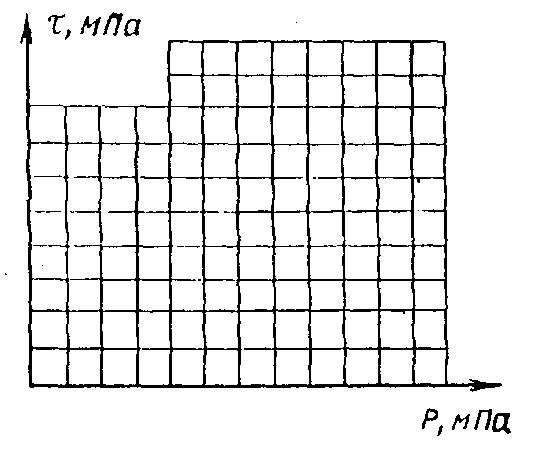 Определение проводилось на приборе Условия и время проведения испытанияРазмер образца 	Высота 	Диаметр 	Исполнитель 	Начальник лаборатории 	Дата __________________Организация 	Объект 	Лаборатория 	Лабораторный № 	Краткое описание грунтаГеологический индекс№ выработкиГлубина отбораДата отбора образцаДата производства анализаГалька щебеньГравийДресваПесокПесокПесокПесокПесокПыльПыльГлинаболее 1010 - 55 - 22 - 11 - 0,50,5 - 0,250,25 - 0,100,10 - 0,050,05 - 0,010,01 - 0,005менее 0,005Давление предварительного уплотнения, МПаНормальное давление при срезе р, МПаСопротивление грунта срезу , МПаКоэффициент внутреннего трения, tg °Угол внутреннего трения, °Величина сцепления с, МПаВлажность после испытания w, доли единицУдельное давление р, МПаКоэффициент пористости, еОтносительное сжатие. Коэффициент уплотнения, аМодуль деформации, МПаЕ = 1 + е0Е = аОпределение проводилось на приборе 	Размер образца 	Условия проведения испытания 	Высота 	Диаметр 	Исполнитель 	Начальник лаборатории 	Дата 	Организация 	Объект 	Лаборатория 	Лабораторный № 	Краткое описание грунтаГеологический индекс№ выработкиГлубина отбораДата отбора образцаДата производства анализаГалька щебеньГравийДресваПесокПесокПесокПесокПесокПыльПыльГлинаболее 1010 - 55 - 22 - 11 - 0,50,5 - 0,250,25 - 0,100,10 - 0,050,05 - 0,010,01 - 0,005менее 0,005Граница текучести wтГраница раскатывания wрЧисло пластичности IрПриродная влажность wПоказатель консистенции ILПлотность, г/см3Плотность, г/см3Плотность, г/см3Коэффициент пористости еСтепень влажности GГраница текучести wтГраница раскатывания wрЧисло пластичности IрПриродная влажность wПоказатель консистенции ILгрунта сухого грунта счастиц грунта sКоэффициент пористости еСтепень влажности GУдельное давление р, МПаОтносительное сжатие грунта , ммОтносительное сжатие грунта , ммОтносительная просадочность, iУдельное давление р, МПапри природной влажностив условиях водонасыщенияОтносительная просадочность, iХарактеристика прибора:Начальное просадочноетип, марка 	давление 	высота кольца 	Диаметр кольца 	Исполнитель 	Начальник лаборатории 	Дата 	Номер строкиНаименование и номер выработкиГлубина отбора образцаСтруктура образцаСвободное набуханиеСвободное набуханиеОтносительное набухание под нагрузками, МПаОтносительное набухание под нагрузками, МПаОтносительное набухание под нагрузками, МПаОтносительное набухание под нагрузками, МПаОтносительное набухание под нагрузками, МПаОтносительное набухание под нагрузками, МПаНомер строкиНаименование и номер выработкиГлубина отбора образцаСтруктура образца0wнwнwнwНомер строкиНаименование и номер выработкиГлубина отбора образца, мВремя размокания, минХарактер размоканияСтепень размоканияНомер строкиЛабораторный номерНаименование выработки и ее номерГлубина отбора образца, мрНАнионы, % мгэквАнионы, % мгэквАнионы, % мгэквАнионы, % мгэквКатионы, % мгэквКатионы, % мгэквКатионы, % мгэквСухой остаток, %Сумма солей, в %Номер строкиЛабораторный номерНаименование выработки и ее номерГлубина отбора образца, мрНСО32-Cl-НСO3SO42-Са2+Mg2+Nа (по разности)Сухой остаток, %Сумма солей, в %Номер строкиНомер лабораторныйНаименование и номер выработкиГлубина отбора образца, мнерастворимый остатокВ % к абсолютно сухой навескеВ % к абсолютно сухой навескеВ % к абсолютно сухой навескеВ % к абсолютно сухой навескеВ % к абсолютно сухой навескеВ % к абсолютно сухой навескеВ % к абсолютно сухой навескеВ % к абсолютно сухой навескеВ % к абсолютно сухой навескеВ % к абсолютно сухой навескеВ % к абсолютно сухой навескеВ % к абсолютно сухой навескеСумма солейПримечаниеНомер строкиНомер лабораторныйНаименование и номер выработкиГлубина отбора образца, мнерастворимый остатокR2O3R2O3R2O3СаОMgOSO3СО2предполагаемый солевой состав по данным солянокислой вытяжкипредполагаемый солевой состав по данным солянокислой вытяжкипредполагаемый солевой состав по данным солянокислой вытяжкисостав солей по данным водной вытяжкисостав солей по данным водной вытяжкиСумма солейПримечаниеНомер строкиНомер лабораторныйНаименование и номер выработкиГлубина отбора образца, мнерастворимый остатокR2O3Fe2O3Al2O3 (по разности)СаОMgOSO3СО2предполагаемый солевой состав по данным солянокислой вытяжкипредполагаемый солевой состав по данным солянокислой вытяжкипредполагаемый солевой состав по данным солянокислой вытяжкисостав солей по данным водной вытяжкисостав солей по данным водной вытяжкиСумма солейПримечаниеНомер строкиНомер лабораторныйНаименование и номер выработкиГлубина отбора образца, мнерастворимый остатокR2O3Fe2O3Al2O3 (по разности)СаОMgOSO3СО2СаСО3MgCO3CaSO4 2H2ONaClNa2SO4Сумма солейПримечаниеНомер строкиЛабораторный номерНаименование выработки и номерГлубина взятия образца, мрН% от массы воздушно-сухого грунта% от массы воздушно-сухого грунтаКоррозионная активность к свинцу% от массы воздушно-сухого грунта% от массы воздушно-сухого грунтаКоррозионная активность к алюминиюНомер строкиЛабораторный номерНаименование выработки и номерГлубина взятия образца, мрНорганические веществаNО3-Коррозионная активность к свинцуСl-Fe (общее)Коррозионная активность к алюминиюНомер строкиЛабораторный номерНаименование и номер выработкиГлубина взятия пробы, мрНОбщая жесткость, мгэкв/дм3Содержание компонентов, мг/дм3Содержание компонентов, мг/дм3Коррозионная активность к свинцуСодержание компонентов, мг/дм3Содержание компонентов, мг/дм3Коррозионная активность к алюминиюНомер строкиЛабораторный номерНаименование и номер выработкиГлубина взятия пробы, мрНОбщая жесткость, мгэкв/дм3органические веществаNO3-Коррозионная активность к свинцуСl-Fe (общее)Коррозионная активность к алюминию(министерство, ведомство, организация)(министерство, ведомство, организация)Лаборатория 	Объект (участок) 	Договор 	Место отбора пробы ___________ Лабораторный номер 	Условия и глубина отбора 	Дата отбора пробы ____________ Дата доставки в лабораторию 	Дата производства анализа: начало __________ окончание 	Запах __________ Привкус _________ Цветность 	Мутность ___________ Сухой остаток (мг/дм3) 	Водородный показатель рН _______ Окисляемость (мг/дм3 О2) 	Жесткость (мгэкв/дм3): общая _____________ карбонатная 	Катионымг/дм3мгэкв/дм3% мгэквАннонымг/дм3мгэкв/дм3% мгэкв Калий К+Хлориды Сl-Натрий Na+Сульфаты SO42-Магний Mg2+Кальций Са2+Гидрокарбонаты НСО3-Железо закисное Fe2+Карбонаты СО32-Железо окисное Fe3+Нитриты NO2-Аммоний NH4+Нитраты NO3-СуммаСвободная двуокись углерода СО2, мг/дм3 ________ КремнекислотаSiO42- _____________Агрессивная двуокись углерода СО2, мг/дм3 	Минерализация, мг/дм3 _____ Формула химического состава 	Зав. лабораторией _____________ Аналитик 	Дата __________________(министерство, ведомство, организация)(министерство, ведомство, организация)Лаборатория 	Объект (участок) 	Договор 	Место отбора пробы _______Лабораторный номер 	Условия и глубина отбора 	Дата отбора пробы _____________ Дата доставки в лабораторию 	Дата производства анализа: начало ___________ окончание 	Физические свойства (описательно): запах _______ привкус 	цветность _________ мутность _______ Сухой остаток (мг/дм3) 	Водородный показатель рН ________ Окисляемость (мг/дм3 О2) 	Жесткость (мгэкв/дм3): общая ___________ карбонатная 	Катионымг/дм3мгэкв/дм3% мгэквАннонымг/дм3мгэкв/дм3% мгэквКалий К+Хлориды Сl-Натрий Na+Сульфаты SO42-Магний Mg2+Гидрокарбонаты НСО3-Кальций Са2+Карбонаты СО32-Железо закисное Fe2+Нитриты NO2-Железо окисное Fe3+Нитраты NO3-Аммоний NH4+СуммаСвободная двуокись углерода СО2, мг/дм3 	Агрессивная двуокись углерода СО2агр, мг/дм3 	Минерализация, мг/дм3 _______ Формула химического состава 	Зав. лабораторией ____________________ Аналитик 	Дата ________________________(министерство, ведомство, организация)(министерство, ведомство, организация)Лаборатория 	Объект (участок) 	Договор 	Место отбора пробы ___________ Лабораторный номер 	Условия и глубина отбора 	Дата отбора пробы ________ Дата доставки в лабораторию 	Дата производства анализа: начало _________ окончание 	Запах ________ Цветность ________ Сухой остаток, мг/дм3 	Водородный показатель рН ______ Жесткость, мгэкв/дм3 	Содержание компонентовмг/дм3мгэкв/дм3% мгэквКалий + натрий (Na+ + K+)Магний Mg2+Кальций Са2+Сумма катионовХлор Сl-Сульфаты SO42Гидрокарбонаты HCO3-Карбонаты СО32-Сумма анионовМинерализация, мг/дм3 	Формула химического состава 	Зав. лабораторией ___________________ Аналитик 	Дата _____________________Наименование источника водоснабжения 	Место взятия пробы ___ Наименование водоносного горизонта 	Кем взята проба (фамилия, должность, организация) 	Дата (число, ч) взятия пробы ________ время доставки пробы вЛабораторию 	Дата производства анализа: начало ________ окончание 	Адрес и наименование лаборатории 	1. Органолептические показатели качества водыЗапах при 20 °С (качественно, баллы) ___________Запах при 60 °С (качественно, баллы) ___________Привкус при 20 °С (качественно, баллы) ___________Цветность по шкале (градусы) ___________Мутность (стандартная шкала, мг/дм3) ___________Сухой остаток, мг/дм3 _______Хлориды Сl-, мг/дм3 _________ Марганец Mn2+, мг/дм3 _________Сульфаты SO42-, мг/дм3 ____ Медь Cu2+, мг/дм3 ___________Железо Fe2+, 3+, мг/дм3 _____ Цинк Zn2+, мг/дм3 ___________Общая жесткость, мгэкв/дм3 __Водородный показатель рН __2. Показатели содержания токсических химических веществБериллий Ве2+, мг/дм3 _______ Селен Se, мг/дм3 _______Молибден Мо6+, мг/дм3 ______ Стронций Sr2+, мг/дм3 _______Мышьяк As3+, 5+, мг/дм3 ______ Фтор F-, мг/дм3 _______Нитраты по N, мг/дм3 ______ Уран U, мг/дм3 _________Свинец Рb2+, мг/дм3 ________ Радий 226 Ra, Ки/дм ________3. Микробиологические показатели водыЧисло сапрофитных бактерий в 1 мл __________Индекс бактерий группы кишечных палочек __________Анализ проводили:Заключение (основное) _______________________________________________Дата __________ месяц ____________ год _______________________________Зав. отделением коммунальной гигиены __________________________________4. Дополнительные исследования при подозрении на загрязнение источника водоснабженияАммоний солевой (по N), мг/дм3 __________Окисляемость (перманганатная), мгО/дм3 __________Нитриты (по N), мг/дм3 __________Промышленные загрязнения (какие), мг/дм3а) ________________________б) ________________________Анализ проводили: ____________________________________________________Заключение по дополнительным исследованиям ___________________________Общее заключениеДата ___________________ месяц ___________________ год _____________Зав. отделом коммунальной гигиеныПримечания:1. Привкус определяют при отсутствии подозрений на загрязненность воды.2. Перечень показателей допускается изменять по согласованию с санитарно-эпидемиологической службой в зависимости от местных природных и санитарных условий.Лабораторный номерНаименование и номер выработкиГлубина отбора образца, мНоменклатура грунтаГранулометрический состав, %Гранулометрический состав, %Гранулометрический состав, %Гранулометрический состав, %Природная влажность, доли единицыПлотность, г/см3Плотность, г/см3Плотность, г/см3Коэффициент пористостиПредел прочности, МПаПредел прочности, МПаПредел прочности, МПаКоэффициент размягчаемостиСтепень выветрелостиКоэффициент выветрелостиЛабораторный номерНаименование и номер выработкиГлубина отбора образца, мНоменклатура грунта> 200 м> 10 мм> 2 мм< ммПриродная влажность, доли единицыгрунтасухого грунтачастиц грунтаКоэффициент пористостиприродной влажностив воздушно-сухом состояниив водонасыщенном состоянииКоэффициент размягчаемостиСтепень выветрелостиКоэффициент выветрелостиПорядковый номерЛабораторный номерНаименование и номер выработкиИнтервал опробования, мНоменклатура грунтаГранулометрический состав, %Гранулометрический состав, %Гранулометрический состав, %Гранулометрический состав, %Гранулометрический состав, %Гранулометрический состав, %Гранулометрический состав, %Гранулометрический состав, %Гранулометрический состав, %Гранулометрический состав, %Природная влажность, доли единицыГраница текучести, доли единицыГраница раскатывания, доли единицыЧисло пластичностиПоказатель консистенцииПлотность, г/см3Плотность, г/см3Плотность, г/см3Коэффициент пористостиПорядковый номерЛабораторный номерНаименование и номер выработкиИнтервал опробования, мНоменклатура грунтагалька и щебеньгравий и дресвапесокпесокпесокпесокпесокпыльпыльглинаПриродная влажность, доли единицыГраница текучести, доли единицыГраница раскатывания, доли единицыЧисло пластичностиПоказатель консистенцииПлотность, г/см3Плотность, г/см3Плотность, г/см3Коэффициент пористостиПорядковый номерЛабораторный номерНаименование и номер выработкиИнтервал опробования, мНоменклатура грунтагалька и щебеньгравий и дресвапесокпесокпесокпесокпесокпыльпыльглинаПриродная влажность, доли единицыГраница текучести, доли единицыГраница раскатывания, доли единицыЧисло пластичностиПоказатель консистенциигрунтасухого грунтачастиц грунтаКоэффициент пористостиПорядковый номерЛабораторный номерНаименование и номер выработкиИнтервал опробования, мНоменклатура грунтаРазмер частиц, ммРазмер частиц, ммРазмер частиц, ммРазмер частиц, ммРазмер частиц, ммРазмер частиц, ммРазмер частиц, ммРазмер частиц, ммРазмер частиц, ммРазмер частиц, ммПриродная влажность, доли единицыГраница текучести, доли единицыГраница раскатывания, доли единицыЧисло пластичностиПоказатель консистенциигрунтасухого грунтачастиц грунтаКоэффициент пористостиПорядковый номерЛабораторный номерНаименование и номер выработкиИнтервал опробования, мНоменклатура грунтаболее 1010 - 22 - 11 - 0,50,5 - 0,250,25 - 0,100,10 - 0,050,05 - 0,010,01 -0,005менее 0,005Природная влажность, доли единицыГраница текучести, доли единицыГраница раскатывания, доли единицыЧисло пластичностиПоказатель консистенциигрунтасухого грунтачастиц грунтаКоэффициент пористостиСтепень влажностиСодержание растительных остатков, доли единицыСодержание органических веществ, доли единицыУдельное сопротивление пенетрации, доли единицыКоэффициент фильтрации, м/суткиКоэффициент уплотненияКоэффициент уплотненияМодуль деформации, МПаМодуль деформации, МПаВеличина относительной просадочностиНачальное просадочное давление, МПаДавление набухания, МПаСвободное набуханиеВлажность набухания, доли единицыУсадка, %Сцепление, МПаУгол внутреннего трения, градусУгол откоса, градУгол откоса, градСтандартное уплотнениеСтандартное уплотнениеСтепень влажностиСодержание растительных остатков, доли единицыСодержание органических веществ, доли единицыУдельное сопротивление пенетрации, доли единицыКоэффициент фильтрации, м/суткипри природной влажностив условиях полного водонасыщенияпри природной влажностив условиях полного водонасыщенияВеличина относительной просадочностиНачальное просадочное давление, МПаДавление набухания, МПаСвободное набуханиеВлажность набухания, доли единицыУсадка, %Сцепление, МПаУгол внутреннего трения, градусвоздушно-сухого грунтапод водойоптимальная плотностьмаксимальная влажность, доли единицыНомер строкиЛабораторный номерМесто отбора пробыУсловия и глубина отбора пробыДата отбораФизические свойстваФизические свойстваФизические свойстваФизические свойстваСухой остаток, мг/дм3Водородный показатель, рНЖесткость, мгэкв/дм3Жесткость, мгэкв/дм3Окисляемость, мг/дм3 О2КатионыКатионыКатионыКатионыКатионыКатионыКатионыКатионыКатионыКатионыКатионыНомер строкиЛабораторный номерМесто отбора пробыУсловия и глубина отбора пробыДата отборазапах при 20 С, качественно, баллыпривкус, качественно, баллыцветность по шкале, градусымутность, по шкалеСухой остаток, мг/дм3Водородный показатель, рНЖесткость, мгэкв/дм3Жесткость, мгэкв/дм3Окисляемость, мг/дм3 О2калий + натрийК+ + Na+калий + натрийК+ + Na+калий + натрийК+ + Na+магний Mg2+магний Mg2+магний Mg2+кальций Са2+кальций Са2+кальций Са2+железо, мг/дм3железо, мг/дм3Номер строкиЛабораторный номерМесто отбора пробыУсловия и глубина отбора пробыДата отборазапах при 20 С, качественно, баллыпривкус, качественно, баллыцветность по шкале, градусымутность, по шкалеСухой остаток, мг/дм3Водородный показатель, рНобщаякарбонатнаяОкисляемость, мг/дм3 О2калий + натрийК+ + Na+калий + натрийК+ + Na+калий + натрийК+ + Na+магний Mg2+магний Mg2+магний Mg2+кальций Са2+кальций Са2+кальций Са2+железо, мг/дм3железо, мг/дм3Номер строкиЛабораторный номерМесто отбора пробыУсловия и глубина отбора пробыДата отборазапах при 20 С, качественно, баллыпривкус, качественно, баллыцветность по шкале, градусымутность, по шкалеСухой остаток, мг/дм3Водородный показатель, рНобщаякарбонатнаяОкисляемость, мг/дм3 О2мг/дм3мгэкв/дм3% мгэквмг/дм3мгэкв/дм3% мгэквмг/дм3мгэкв/дм3 % мгэквзакисное, Fе2+окисное, Fe3+АнионыАнионыАнионыАнионыАнионыАнионыАнионыАнионыАнионыАнионыАнионыАнионыАнионыАнионыАнионыКремнекислота, SiO32- мг/дм3Двуокись углерода мг/дм3Двуокись углерода мг/дм3Минерализация, мг/дм3Формула химического составаТип коррозииАммоний, NH4+, мг/дм3хлориды Сl-хлориды Сl-хлориды Сl-Сульфаты SO42-Сульфаты SO42-Сульфаты SO42-Гидрокарбонаты НСО3-Гидрокарбонаты НСО3-Гидрокарбонаты НСО3-карбонаты СO32-карбонаты СO32-карбонаты СO32-нитриты, NO2-, мг/дм3нитраты, NO3-, мг/дм3Кремнекислота, SiO32- мг/дм3Двуокись углерода мг/дм3Двуокись углерода мг/дм3Минерализация, мг/дм3Формула химического составаТип коррозииАммоний, NH4+, мг/дм3мг/дм3мгэкв/дм3% мгэквмг/дм3мгэкв/дм3% мгэквмг/дм3мгэкв/дм3% мгэквмг/дм3мгэкв/дм3% мгэквнитриты, NO2-, мг/дм3нитраты, NO3-, мг/дм3Кремнекислота, SiO32- мг/дм3Свободная СО2свАгрессивная СО2агрМинерализация, мг/дм3Формула химического составаТип коррозииНомер строкиЛабораторный номер Место отбора пробыУсловия и глубина отбора пробыДата отбора пробыДаты производства анализа, от - доОрганолептические показателиОрганолептические показателиОрганолептические показателиОрганолептические показателиОрганолептические показателиОрганолептические показателиОрганолептические показателиОрганолептические показателиОрганолептические показателиОрганолептические показателиОрганолептические показателиОрганолептические показателиОрганолептические показателиОрганолептические показателиОрганолептические показателиНомер строкиЛабораторный номер Место отбора пробыУсловия и глубина отбора пробыДата отбора пробыДаты производства анализа, от - дозапах при 20 °С, качественно, баллызапах при 60 °С, качественно, баллыпривкус при 20 °С, качественно, баллыцветность по шкале, градусымутность стандартная, шкала, мг/дм3сухой остаток, мг/дм3хлориды, С1-, мг/дм3сульфаты, SO42- мг/дм3Железо мг/дм3Железо мг/дм3марганец Мn2+, мг/дм3медь Си2+, мг/дм3цинк Zn2+, мг/дм3общая жесткость, мгэкв/дм3водородный показатель, рННомер строкиЛабораторный номер Место отбора пробыУсловия и глубина отбора пробыДата отбора пробыДаты производства анализа, от - дозапах при 20 °С, качественно, баллызапах при 60 °С, качественно, баллыпривкус при 20 °С, качественно, баллыцветность по шкале, градусымутность стандартная, шкала, мг/дм3сухой остаток, мг/дм3хлориды, С1-, мг/дм3сульфаты, SO42- мг/дм3закисное Fe2+окисное Fe3+марганец Мn2+, мг/дм3медь Си2+, мг/дм3цинк Zn2+, мг/дм3общая жесткость, мгэкв/дм3водородный показатель, рНПоказатели содержания токсических веществПоказатели содержания токсических веществПоказатели содержания токсических веществПоказатели содержания токсических веществПоказатели содержания токсических веществПоказатели содержания токсических веществПоказатели содержания токсических веществПоказатели содержания токсических веществПоказатели содержания токсических веществПоказатели содержания токсических веществПоказатели содержания токсических веществПоказатели загрязненияПоказатели загрязненияПоказатели загрязненияПоказатели загрязненияПоказатели загрязненияМикробиологические показателиМикробиологические показателиПромышленные загрязненияПромышленные загрязненияНаименование и адрес лабораторииберилий Be2+, мг/дм3молибден Мо6+, мг/дм3мышьяк As3+, мг/дм3мышьяк As5+, мг/дм3нитраты (no N), мг/дм3свинец Рb2+ мг/дм3селен Se, мг/дм3стронций Sr2+, мг/дм3фтор F- мг/дм3уран U, мг/дм3радий 226 Ra, Кн/дм3аммоний солевой (по N), мг/дм3окисляемость перманганатная, мг О/дм3нитриты (по N), мг/дм3биохимическое потребление кислорода БПК5, мг О2/дм3окисляемость бихроматная мг О/дм3Микробиологические показателиМикробиологические показателиПромышленные загрязненияПромышленные загрязненияНаименование и адрес лабораторииберилий Be2+, мг/дм3молибден Мо6+, мг/дм3мышьяк As3+, мг/дм3мышьяк As5+, мг/дм3нитраты (no N), мг/дм3свинец Рb2+ мг/дм3селен Se, мг/дм3стронций Sr2+, мг/дм3фтор F- мг/дм3уран U, мг/дм3радий 226 Ra, Кн/дм3аммоний солевой (по N), мг/дм3окисляемость перманганатная, мг О/дм3нитриты (по N), мг/дм3биохимическое потребление кислорода БПК5, мг О2/дм3окисляемость бихроматная мг О/дм3число сапрофитных бактерий в 1 млиндекс бактерий группы кишечных палочекНаименование и адрес лабораторииНомер строкиНаименование и номер геологической выработкиНачальный диаметр (сечение, длина), ммГлубина, мАбсолютная отметка устья, мДаты проходки (начало, конец)Способ проходкиПримечаниеНомер строкиНаименование и номер наблюдательного пунктаАбсолютная отметка устьяНаименование и абсолютная отметка нулевой точкиДата оборудования наблюдательного пунктаФильтрФильтрФильтрПовторная нивелировка нулевых точекПовторная нивелировка нулевых точекПримечаниеНомер строкиНаименование и номер наблюдательного пунктаАбсолютная отметка устьяНаименование и абсолютная отметка нулевой точкиДата оборудования наблюдательного пунктатип и материал каркасадиаметр, мминтервал установки рабочей частиПовторная нивелировка нулевых точекПовторная нивелировка нулевых точекПримечаниеНомер строкиНаименование и номер наблюдательного пунктаАбсолютная отметка устьяНаименование и абсолютная отметка нулевой точкиДата оборудования наблюдательного пунктатип и материал каркасадиаметр, мминтервал установки рабочей частиДата ___Дата ___ПримечаниеНомер строкиНаименование и номер наблюдательного пунктаАбсолютная отметка устьяНаименование и абсолютная отметка нулевой точкиДата оборудования наблюдательного пунктатип и материал каркасадиаметр, мминтервал установки рабочей частиабсолютная отметка, ммабсолютная отметка, ммПримечаниеНомер строкиНаименование и номер наблюдательного пунктаАбсолютная отметка поверхности земли (устья выработки), мАбсолютная отметка нулевой (замерной) точки, мДанные наблюденийДанные наблюденийДанные наблюденийДанные наблюденийДанные наблюденийДанные наблюденийДанные наблюденийДанные наблюденийДанные наблюденийДанные наблюденийДанные наблюденийДанные наблюденийПримечаниеНомер строкиНаименование и номер наблюдательного пунктаАбсолютная отметка поверхности земли (устья выработки), мАбсолютная отметка нулевой (замерной) точки, мДатаДатаДатаДатаДатаДатаДатаДатаДатаДатаДатаДатаПримечаниеНомер строкиНаименование и номер наблюдательного пунктаАбсолютная отметка поверхности земли (устья выработки), мАбсолютная отметка нулевой (замерной) точки, мУровень воды, мУровень воды, мтемпература воды, °Своздуха, °СУровень воды, мУровень воды, мтемпература воды, °Своздуха, °СУровень воды, мУровень воды, мтемпература воды, °Своздуха, °СПримечаниеНомер строкиНаименование и номер наблюдательного пунктаАбсолютная отметка поверхности земли (устья выработки), мАбсолютная отметка нулевой (замерной) точки, мот землиабсолютная отметкатемпература воды, °Своздуха, °Сот землиабсолютная отметкатемпература воды, °Своздуха, °Сот землиабсолютная отметкатемпература воды, °Своздуха, °СПримечаниеМестоположениеСкв. № 36Графики (эпюры) зондированияАбс. отметка устья 187,12 мДаты бурения: начата 10.04.83грунтов, каротажа,окончена 12.04.83расходометрии и пр.1. Поле расположения геолого-литологического разреза выработки3. Поле расположения графиков испытаний3. Поле расположения графиков испытаний3. Поле расположения графиков испытаний4. Поле расположения таблицы испытаний2. Поле расположения таблицы физико-механических свойств грунтов2. Поле расположения таблицы физико-механических свойств грунтов2. Поле расположения таблицы физико-механических свойств грунтов2. Поле расположения таблицы физико-механических свойств грунтовШтампШтампГлубина отбора образца, мГранулометрический состав, %; размер частиц, ммГранулометрический состав, %; размер частиц, ммГранулометрический состав, %; размер частиц, ммГранулометрический состав, %; размер частиц, ммПределы пластичностиПределы пластичностиЧисло пластичности IpКонсистенция ILПриродная влажность wПлотность, г/см3Плотность, г/см3Плотность, г/см3Коэффициент пористости, еСтепень влажности, GУгол внутреннего трения, Удельное сцепление С, МПаМодуль деформации E, МПа, в интервале нагрузокНоменклатура грунтаГлубина отбора образца, м> 2,02 - 0,100,10 - 0,005< 0,05граница текучести wLграница раскатывания wpЧисло пластичности IpКонсистенция ILПриродная влажность wгрунтасухого грунтачастиц грунтаКоэффициент пористости, еСтепень влажности, GУгол внутреннего трения, Удельное сцепление С, МПаМодуль деформации E, МПа, в интервале нагрузокНоменклатура грунтаГлубина проведения испытания, мКоэффициент Пуассона, мДиаметр штампа d, смНачальное значениеНачальное значениеКонечное значениеКонечное значениеР = Рn - Р0, МПаS = Sn - S0, смМодуль деформации E = (1 - 2)wd  P/S, МПаГлубина проведения испытания, мКоэффициент Пуассона, мДиаметр штампа d, смР0, МПаS0, смРп, МПаSn, смР = Рn - Р0, МПаS = Sn - S0, смМодуль деформации E = (1 - 2)wd  P/S, МПа№ п.п.Нагрузка на штамп (суммарная), кНДавление по подошве штампа, МПаОсадка штампа, ммОсадка штампа, ммВремя выдержки, t№ п.п.Нагрузка на штамп (суммарная), кНДавление по подошве штампа, МПа(за ступень) S(полная) SВремя выдержки, t№ п.п.Нагрузка на штамп (суммарная), кНДавление по подошве штампа, МПа(за ступень) S(полная) StНагрузкаНагрузкаНагрузкаНагрузкаНагрузкаРазгрузкаРазгрузкаРазгрузкаРазгрузкаРазгрузкаРазгрузкаРезультаты лабораторных исследованийРезультаты лабораторных исследованийРезультаты лабораторных исследованийРезультаты лабораторных исследованийРезультаты лабораторных исследованийРезультаты лабораторных исследованийРезультаты лабораторных исследованийРезультаты лабораторных исследованийРезультаты лабораторных исследованийРезультаты лабораторных исследованийРезультаты лабораторных исследованийРезультаты лабораторных исследованийРезультаты лабораторных исследованийРезультаты лабораторных исследованийРезультаты лабораторных исследованийРезультаты лабораторных исследованийРезультаты лабораторных исследованийРезультаты лабораторных исследованийГлубина отбора образца, мГранулометрический состав, %; размер частиц, ммГранулометрический состав, %; размер частиц, ммГранулометрический состав, %; размер частиц, ммГранулометрический состав, %; размер частиц, ммПределы пластичностиПределы пластичностиЧисло пластичности, IрКонсистенция, ILПриродная влажность, wПлотность, г/см3Плотность, г/см3Плотность, г/см3Коэффициент пористости, еСтепень влажности, GМодуль деформации E, МПа, в интервале нагрузокУгол внутреннего трения, °Удельное сцепление С, МПаГлубина отбора образца, мболее 2,02 - 0,10,1 - 0,005менее 0,005граница текучести, wLграница раскатывания, wpЧисло пластичности, IрКонсистенция, ILПриродная влажность, wгрунтасухого грунтачастиц грунтаКоэффициент пористости, еСтепень влажности, GМодуль деформации E, МПа, в интервале нагрузокУгол внутреннего трения, °Удельное сцепление С, МПаРезультаты полевых испытанийРезультаты полевых испытанийРезультаты полевых испытанийРезультаты полевых испытанийРезультаты полевых испытанийНормальное давление Р, МПаСопротивление грунта срезу , МПаКоэффициент внутреннего трения tg °Угол внутреннего трения Удельное сцепление С, МПаНормальное давление при срезе р, МПаСрезающее давление , МПаДеформация среза, l, ммСопротивление грунта срезу max, МПаРезультаты лабораторных исследованийРезультаты лабораторных исследованийРезультаты лабораторных исследованийРезультаты лабораторных исследованийРезультаты лабораторных исследованийРезультаты лабораторных исследованийРезультаты лабораторных исследованийРезультаты лабораторных исследованийРезультаты лабораторных исследованийРезультаты лабораторных исследованийРезультаты лабораторных исследованийРезультаты лабораторных исследованийРезультаты лабораторных исследованийРезультаты лабораторных исследованийРезультаты лабораторных исследованийРезультаты лабораторных исследованийРезультаты лабораторных исследованийРезультаты лабораторных исследованийРезультаты лабораторных исследованийГлубина отбора образца, мГранулометрический состав, %; размер частиц, ммГранулометрический состав, %; размер частиц, ммГранулометрический состав, %; размер частиц, ммГранулометрический состав, %; размер частиц, ммПределы пластичностиПределы пластичностиЧисло пластичности, IрКонсистенция, ILПриродная влажность, wПлотность, г/см3Плотность, г/см3Плотность, г/см3Коэффициент пористости, еСтепень влажности, GМодуль деформации Е, МПа в интервале нагрузокУгол внутреннего трения, °Удельное сцепление С, МПаНоменклатура грунтаГлубина отбора образца, мболее 22 - 0,10,1 - 0,005менее 0,005граница текучести, wLграница раскатывания, wрЧисло пластичности, IрКонсистенция, ILПриродная влажность, wгрунтасухого грунтачастиц грунтаКоэффициент пористости, еСтепень влажности, GМодуль деформации Е, МПа в интервале нагрузокУгол внутреннего трения, °Удельное сцепление С, МПаНоменклатура грунтаРезультаты полевых испытанийРезультаты полевых испытанийРезультаты полевых испытанийРезультаты полевых испытанийРезультаты полевых испытанийРезультаты полевых испытанийРезультаты полевых испытанийРезультаты полевых испытанийРезультаты полевых испытанийРезультаты полевых испытанийРезультаты полевых испытанийНормальное давление Р, МПаГлубина проведения испытания, мКорректируемый коэффициент КНачальный радиус скважиныНачальные значенияНачальные значенияКонечные значенияКонечные значенияP = Pn - PN, МПаr = rn -rN, смМодуль деформации Е = krP/r, МПаНормальное давление Р, МПаГлубина проведения испытания, мКорректируемый коэффициент КНачальный радиус скважиныРN, МПаrN, смРN, МПаrN, смP = Pn - PN, МПаr = rn -rN, смМодуль деформации Е = krP/r, МПаГлубина испытанияЗначения приращения радиуса камеры прессиометра (r, мм) при величине давления (Р, МПа)Значения приращения радиуса камеры прессиометра (r, мм) при величине давления (Р, МПа)Значения приращения радиуса камеры прессиометра (r, мм) при величине давления (Р, МПа)Значения приращения радиуса камеры прессиометра (r, мм) при величине давления (Р, МПа)Значения приращения радиуса камеры прессиометра (r, мм) при величине давления (Р, МПа)Значения приращения радиуса камеры прессиометра (r, мм) при величине давления (Р, МПа)Значения приращения радиуса камеры прессиометра (r, мм) при величине давления (Р, МПа)Значения приращения радиуса камеры прессиометра (r, мм) при величине давления (Р, МПа)Значения приращения радиуса камеры прессиометра (r, мм) при величине давления (Р, МПа)Значения приращения радиуса камеры прессиометра (r, мм) при величине давления (Р, МПа)Значения приращения радиуса камеры прессиометра (r, мм) при величине давления (Р, МПа)Значения приращения радиуса камеры прессиометра (r, мм) при величине давления (Р, МПа)Глубина испытания0,0250,0500,0750,1000,1250,1500,1750,2000,2250,2500,2750,3001. Поле расположения геолого-литологического разреза и конструкции выработки2. Поле расположения графиков испытаний2. Поле расположения графиков испытаний1. Поле расположения геолого-литологического разреза и конструкции выработки3. Поле расположения таблиц результатов испытаний3. Поле расположения таблиц результатов испытаний1. Поле расположения геолого-литологического разреза и конструкции выработкиШтамп1. Поле расположения схемы куста скважин2. Поле расположения геолого-литологического разреза и конструкции центральной скважины3. Поле расположения конструкций наблюдательных скважин4. Поле расположения гидрогеологических разрезов по лучам куста5. Поле расположения графиков колебания уровня и дебита центральной скважины и колебания уровней в наблюдательных скважинах и водоеме6. Поле расположения таблиц результатов испытания5. Поле расположения графиков колебания уровня и дебита центральной скважины и колебания уровней в наблюдательных скважинах и водоемеШтампСтратиграфический индексПодошва слоя, мПодошва слоя, мМощность слоя, мОписание грунтовРазрез скважины, масштаб 1:Уровень подземных водУровень подземных водКонструкцииКонструкцииСтратиграфический индексПодошва слоя, мПодошва слоя, мМощность слоя, мОписание грунтовРазрез скважины, масштаб 1:Уровень подземных водУровень подземных водинтервал испытания, от - доинтервал испытания от - доСтратиграфический индексглубинаабс. отметкаМощность слоя, мОписание грунтовРазрез скважины, масштаб 1:ДатаДатаинтервал испытания, от - доинтервал испытания от - доСтратиграфический индексглубинаабс. отметкаМощность слоя, мОписание грунтовРазрез скважины, масштаб 1:появившийсяустановившийсяинтервал испытания, от - доинтервал испытания от - доИнтервал испытания, от - доНасос (марка, глубина установки всаса)Фильтр возмущающей скв.Фильтр возмущающей скв.Фильтр возмущающей скв.Фильтр возмущающей скв.Фильтр возмущающей скв.Фильтр возмущающей скв.Фильтр возмущающей скв.ОбсыпкаОбсыпкаИнтервал испытания, от - доНасос (марка, глубина установки всаса)Длина, мрабочая частьрабочая частьрабочая частьрабочая частьМатериал и тип каркасаСкважность каркаса, %Интервал от - доСредний диаметр зерен d50Интервал испытания, от - доНасос (марка, глубина установки всаса)Длина, минтервал установкиинтервал установкидлина, мдиаметр, ммМатериал и тип каркасаСкважность каркаса, %Интервал от - доСредний диаметр зерен d50Интервал испытания, от - доНасос (марка, глубина установки всаса)Длина, мотдодлина, мдиаметр, ммМатериал и тип каркасаСкважность каркаса, %Интервал от - доСредний диаметр зерен d50Даты проведения откачкиИнтервал испытания от - доПродолжительность откачки, чПродолжительность откачки, чСтатический уровень, мМощность водоносного слоя (горизонта), мНомер пониженияВеличина понижения, мУстановившийся дебитУстановившийся дебитУдельный дебитДаты проведения откачкиИнтервал испытания от - дообщаяпри установившемся режимеСтатический уровень, мМощность водоносного слоя (горизонта), мНомер пониженияВеличина понижения, мл/см3/сутл/сДаты проведения откачкиИнтервал испытания от - доПродолжительность откачки, чПродолжительность откачки, чСтатический уровень в центральной скважине, мМощность водоносного слоя (горизонта), мДебитДебитУдельный дебитПониженияПониженияПониженияПониженияПониженияПониженияДаты проведения откачкиИнтервал испытания от - доПродолжительность откачки, чПродолжительность откачки, чСтатический уровень в центральной скважине, мМощность водоносного слоя (горизонта), мДебитДебитУдельный дебитцентральная скважинанаблюдательные скважинынаблюдательные скважинынаблюдательные скважинынаблюдательные скважинынаблюдательные скважиныДаты проведения откачкиИнтервал испытания от - дообщаяпри установившемся режимеСтатический уровень в центральной скважине, мМощность водоносного слоя (горизонта), мл/см3/сутл/с центральная скважинанаблюдательные скважинынаблюдательные скважинынаблюдательные скважинынаблюдательные скважинынаблюдательные скважиныДаты проведения откачкиИнтервал испытания от - дообщаяпри установившемся режимеСтатический уровень в центральной скважине, мМощность водоносного слоя (горизонта), мл/см3/сутл/с центральная скважинаСтратиграфический индексПодошва слоя, мПодошва слоя, мМощность слоя, мОписание грунтовРазрез шурфа (скв.), уровень воды, масштаб 1:Конструкция шурфа и схема испытанияКонструкция шурфа и схема испытанияЭпюры (графики) влажности до и после испытанияСтратиграфический индексглубинаабс. отметка, мМощность слоя, мОписание грунтовРазрез шурфа (скв.), уровень воды, масштаб 1:глубина испытанияглубина испытанияЭпюры (графики) влажности до и после испытанияСтратиграфический индексглубинаабс. отметка, мМощность слоя, мОписание грунтовРазрез шурфа (скв.), уровень воды, масштаб 1:от - доот - доЭпюры (графики) влажности до и после испытанияДата испытанияГлубина испытания, от - доПродолжительность испытания (ч, мин)Продолжительность испытания (ч, мин)Суммарный объем поглощенной водыСуммарный объем поглощенной водыУстановившийся расход водыУстановившийся расход водыПринятая величина капиллярного всасывания, мФильтрующая площадь, м2Глубина промачивания грунта, мРасчет коэффициента фильтрацииРасчет коэффициента фильтрацииРасчет коэффициента фильтрацииДата испытанияГлубина испытания, от - доПродолжительность испытания (ч, мин)Продолжительность испытания (ч, мин)Суммарный объем поглощенной водыСуммарный объем поглощенной водыУстановившийся расход водыУстановившийся расход водыПринятая величина капиллярного всасывания, мФильтрующая площадь, м2Глубина промачивания грунта, мметод (способ)формулаКф, м/сутДата испытанияГлубина испытания, от - дообщаяпри постоянном расходе водылм3л/минм3/сутПринятая величина капиллярного всасывания, мФильтрующая площадь, м2Глубина промачивания грунта, мметод (способ)формулаКф, м/сутСтратиграфический индексПодошва слояПодошва слояМощность, мОписание грунтовРазрез скважины масштабУровень подземных водУровень подземных водКонструкцияКонструкцияКонструкцияСтратиграфический индексПодошва слояПодошва слояМощность, мОписание грунтовРазрез скважины масштабУровень подземных водУровень подземных водинтервалы опробованияинтервалы опробованияинтервалы опробованияСтратиграфический индексглубина, мабсолютная отметка, мМощность, мОписание грунтовРазрез скважины масштабдатадатаСтратиграфический индексглубина, мабсолютная отметка, мМощность, мОписание грунтовРазрез скважины масштабпоявившийсяустановившийся(от - до)(от - до)(от - до)Интервал испытанияИнтервал испытанияИнтервал испытанияИнтервал испытанияСтатический уровень воды, м№ ступениНапор Н, мРасход воды Q, л/минУдельное водопоглощение q, л/минПриведенный расход Q0, л/мин№ глубина от - додлина, мдиаметр, ммСтатический уровень воды, м№ ступениНапор Н, мРасход воды Q, л/минУдельное водопоглощение q, л/минПриведенный расход Q0, л/минШтампНомер инженерно-геологического элементаНоменклатура грунтаНормативные и расчетные* значения характеристик грунтовНормативные и расчетные* значения характеристик грунтовНормативные и расчетные* значения характеристик грунтовНормативные и расчетные* значения характеристик грунтовНормативные и расчетные* значения характеристик грунтовНормативные и расчетные* значения характеристик грунтовНормативные и расчетные* значения характеристик грунтовНормативные и расчетные* значения характеристик грунтовНормативные и расчетные* значения характеристик грунтовНормативные и расчетные* значения характеристик грунтовНомер инженерно-геологического элементаНоменклатура грунтансннЕ11с11111С1q1* Расчетные значения приводятся при одной или нескольких заданных доверительных вероятностях.* Расчетные значения приводятся при одной или нескольких заданных доверительных вероятностях.* Расчетные значения приводятся при одной или нескольких заданных доверительных вероятностях.* Расчетные значения приводятся при одной или нескольких заданных доверительных вероятностях.* Расчетные значения приводятся при одной или нескольких заданных доверительных вероятностях.* Расчетные значения приводятся при одной или нескольких заданных доверительных вероятностях.* Расчетные значения приводятся при одной или нескольких заданных доверительных вероятностях.* Расчетные значения приводятся при одной или нескольких заданных доверительных вероятностях.* Расчетные значения приводятся при одной или нескольких заданных доверительных вероятностях.* Расчетные значения приводятся при одной или нескольких заданных доверительных вероятностях.* Расчетные значения приводятся при одной или нескольких заданных доверительных вероятностях.* Расчетные значения приводятся при одной или нескольких заданных доверительных вероятностях.Места проведения полевых испытаний:Места проведения полевых испытаний: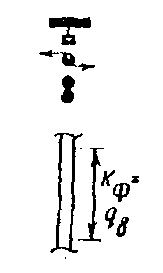 статическими нагрузкамивращательным срезомпрессиометромЗоны опытного гидрогеологического опробования скважин с данными коэффициента фильтрации или удельного водопоглощениястатическими нагрузкамивращательным срезомпрессиометромЗоны опытного гидрогеологического опробования скважин с данными коэффициента фильтрации или удельного водопоглощения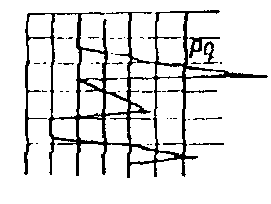 Эпюры (графики) статического, динамического зондирования или различных видов каротажаЭпюры (графики) статического, динамического зондирования или различных видов каротажаМеста отбора пробМеста отбора проб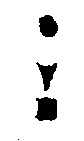 водыгрунта с нарушенной структуройгрунта с ненарушенной структуройводыгрунта с нарушенной структуройгрунта с ненарушенной структуройСостояние грунтовСостояние грунтовконсистенция глинистыхтугопластичнаямягкопластичнаятекучая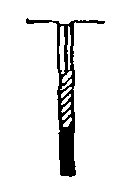 степень влажности песчаныхводонасыщенныеПредисловие	11. Общие положения	22. Порядок ведения полевой технической документации	3Документация маршрутных наблюдений	3Документация горных выработок	4Документация полевых исследований грунтов	6Документация инженерно-геологического опробования	7Документация геофизических работ	8Документация опытно-фильтрационных работ	9Документация гидрогеологических наблюдений	113. Порядок ведения документации лабораторных исследований	13Документация исследования грунтов	13Документация исследований воды	134. Порядок оформления материалов первичной камеральной обработки	13Приложение 1. Образец последней страницы полевых журналов	17Приложение 2. Альбом условных обозначений	17Приложение 3. Геохронологическая таблица	27Приложение 4. Генетические индексы и цвета к легенде карт четвертичных отложений	28Приложение 5. Формы технической документации	29Дневник наблюдений при съемке, рекогносцировке (УГ-1)	29Журнал буровых скважин № (УГ-2)	30Журнал шурфов (дудок) № (УГ-3)	31Журнал динамического зондирования грунтов в точках № (УГ-4)	32Журнал статического зондирования грунтов в точках № (УГ-5)	35Журнал полевых испытаний грунтов статическими нагрузками в шурфе (скважине) № (УГ-6)	36Журнал полевых испытаний грунтов прессиометром в скважине (точке) № (УГ-7)	37Журнал полевых испытаний грунтов на срез в горных выработках (УГ-8)	38Журнал полевых испытаний грунтов методом вращательного среза в скважине (точке) № (УГ-9)	40Этикетка пробы грунта (УГ-10)	40Этикетка пробы воды (УГ-11)	41Ведомость образцов грунтов, отобранных для лабораторных исследований (УГ-12)	42Ведомость проб воды на химический анализ (УГ-13)	44Журнал измерений по методу ВЭЗ (УГ-14)	44Журнал измерений по схеме симметричного электропрофилирования (УГ-15)	45Журнал измерений по схеме срединных градиентов (УГ-16)	46Журнал записи наблюдений по методу естественного поля (УГ-17)	47Журнал измерений по методу вызванной поляризации (УГ-18)	48Журнал измерений по методу заряда (УГ-19)	50Сменный рапорт оператора (УГ-20)	52Журнал регистрации сейсмограмм (УГ-21)	52Паспорт сейсмограммы (УГ-22)	52Штамп (заголовок) к подлинникам диаграмм электрического каротажа (КС, БКЗ, МК, ПС) (УГ-23)	53Штамм (заголовок) к подлинникам диаграмм радиактивного каротажа (ГК, НГК, ГГК, ННК) (УГ-24)	53Штамп (заголовок) к подлинникам диаграмм термометрии (УГ-25)	54Штамп (заголовок) к подлинникам диаграмм кавернометрии (УГ-26)	55Журнал радиоизотопных определений плотности грунтов (УГ-27)	55Журнал определения объемной влажности грунтов нейтронным методом (УГ-28)	56Журнал акустического каротажа (УГ-29)	57Журнал записи резистивиметрических наблюдений (УГ-30)	58Журнал гравиметрических измерений (УГ-31)	59Журнал магниторазведочных измерений (УГ-32)	59Журнал магниторазведочных измерений на контрольной точке (УГ-33)	60Журнал записи потенциалов блуждающих токов (УГ-34)	60Таблица потенциалов блуждающих токов подземного сооружения относительно земли «------- земля» (УГ-35)	61Журнал откачки воды из одиночной скважины (УГ-36)	61Журнал кустовой откачки воды из скважины (УГ-37)	65Журнал налива воды в шурф № (УГ-38)	69Журнал нагнетания (налива) воды в скважину № (УГ-39)	71Журнал измерения расхода воды (расходометрия) в скважине № (УГ-40)	75Журнал нагнетания воздуха в скважину (УГ-41)	77Журнал кустового нагнетания воздуха в скважину (УГ-42)	78Журнал экспресс-откачки (налива) воды из скважины (шурфа) № (УГ-43)	82Журнал полевых записей наблюдений по режимной сети (УГ-44)	83Журнал наблюдений за режимом подземных вод (УГ-45)	85Карточка обследования родника (УГ-46)	87Карточка обследования скважины (колодца) (УГ-47)	88Карточка обследования водозабора (УГ-48)	88Карточка обследования объектов водоотведения (УГ-49)	89Акт приема-сдачи скважины (УГ-50)	90Журнал определения гранулометрического состава грунтов (ареометр) (УГ-51)	91Журнал определения природной влажности грунтов (УГ-52)	91Журнал определения плотности грунтов методом режущего кольца (УГ-53)	92Журнал определения плотности частиц грунтов (УГ-54)	92Журнал определения границ пластичности грунтов (УГ-55)	92Журнал определения состава и физических свойств песчаных грунтов (УГ-56)	92Журнал определения количества растительных остатков в грунте (УГ-57)	94Журнал определения органического углерода в грунте оксидометрическим методом (УГ-58)	94Журнал определения сопротивления срезу образца грунта (УГ-59)	95Журнал определения сжимаемости грунта (УГ-60)	95Журнал определения просадочности грунта (УГ-61)	97Журнал определения набухания грунта под нагрузкой в компрессионном приборе (УГ-62)	98Журнал определения максимальной плотности грунта (УГ-63)	100Журнал определения предела прочности (временного сопротивления) грунта при одноосном сжатии (УГ-64)	100Журнал определения коэффициента выветрелости грунтов (УГ-65)	100Журнал определения коррозионной активности грунтов к стали методом потери массы стальных образцов (УГ-66)	101Журнал определения химического состава воды (УГ-67)	102Паспорт определения прочностных свойств грунта (УГ-68)	103Паспорт определения деформационных свойств грунта (УГ-69)	104Паспорт определения просадочных свойств грунтов (УГ-70)	105Таблица результатов испытаний набухающих свойств грунтов (УГ-71)	106Таблица результатов определения размокаемости грунтов (УГ-72)	106Таблица результатов химического анализа водной вытяжки грунтов (УГ-73)	107Таблица результатов химического анализа солянокислой вытяжки грунтов (УГ-74)	108Таблица результатов химического анализа грунтов на коррозионную активность по отношению к свинцу и алюминию (УГ-75)	109Таблица результатов химического анализа грунтовых и других вод на коррозионную активность по отношению к свинцу и алюминию (УГ-76)	109Паспорт полного химического анализа воды (УГ-77)	109Паспорт стандартного химического анализа воды (УГ-78)	110Паспорт сокращенного химического анализа воды (УГ-79	111Протокол исследования качества воды подземного источника водоснабжения (УГ-80)	111Таблица результатов определения физико-механических свойств скальных и крупнообломочных грунтов (УГ-81)	113Таблица результатов определения физико-механических свойств нескальных грунтов (УГ-82)	113Таблица результатов химических анализов воды (УГ-83)	114Таблица результатов лабораторных анализов качества воды подземного источника водоснабжения (УГ-84)	115Каталог геологических выработок по объекту (участку) (УГ-85)	116Каталог наблюдательных водопунктов режимной сети по объекту (участку) (УГ-86)	117Таблица наблюдений за режимом подземных вод (УГ-87)	117Макет геолого-литологического разреза (колонки) скважины (УГ-88)	117Макет листа обработки результатов полевых испытаний грунтов (УГ-89)	119Фрагменты листа обработки испытаний грунтов статическими нагрузками (УГ-90)	120Фрагменты листа обработки результатов испытаний грунтов на срез в шурфе (УГ-91)	122Фрагменты листа обработки результатов испытаний грунтов прессиометром в скважинах (УГ-92)	124Макет листа обработки результатов опытно-фильтрационных работ в одиночных выработках (УГ-93)	125Макет листа обработки результатов опытно-фильтрационных работ в кусте скважин (УГ-94)	125Фрагменты листа обработки результатов откачек из скважин (УГ-95)	125Фрагменты листа обработки результатов налива в шурфы (УГ-96)	128Фрагменты листа обработки результатов нагнетания (налива) воды в скважины (УГ-97)	130Графики наблюдений по режимной сети (УГ-98)	130Макет инженерно-геологического разреза (УГ-99)	133